Муниципальное бюджетное общеобразовательное учреждение  Ордынского района Новосибирской области- Верх-Ирменская средняя общеобразовательная школа имени Героя Советского Союза А.И. ДемаковаПРИНЯТО                                                                                                     УТВЕРЖДЕНОНа заседании педагогического совета                                           Приказ от __ __2020г.№__ Протокол от__ __2020г.№__                                                   директор МБОУ Верх-Ирменской СОШ                                                                                                                                                                                                                                                                                                               __________________В.П.Орешок           Рабочая программаПодготовительная к школе группа «Семицветик»на 2020 – 2021 учебный год                                                                                   Программу составила:                                       воспитатель высшей квалификационной  категории                                                                Батраченко Ольга Николаевна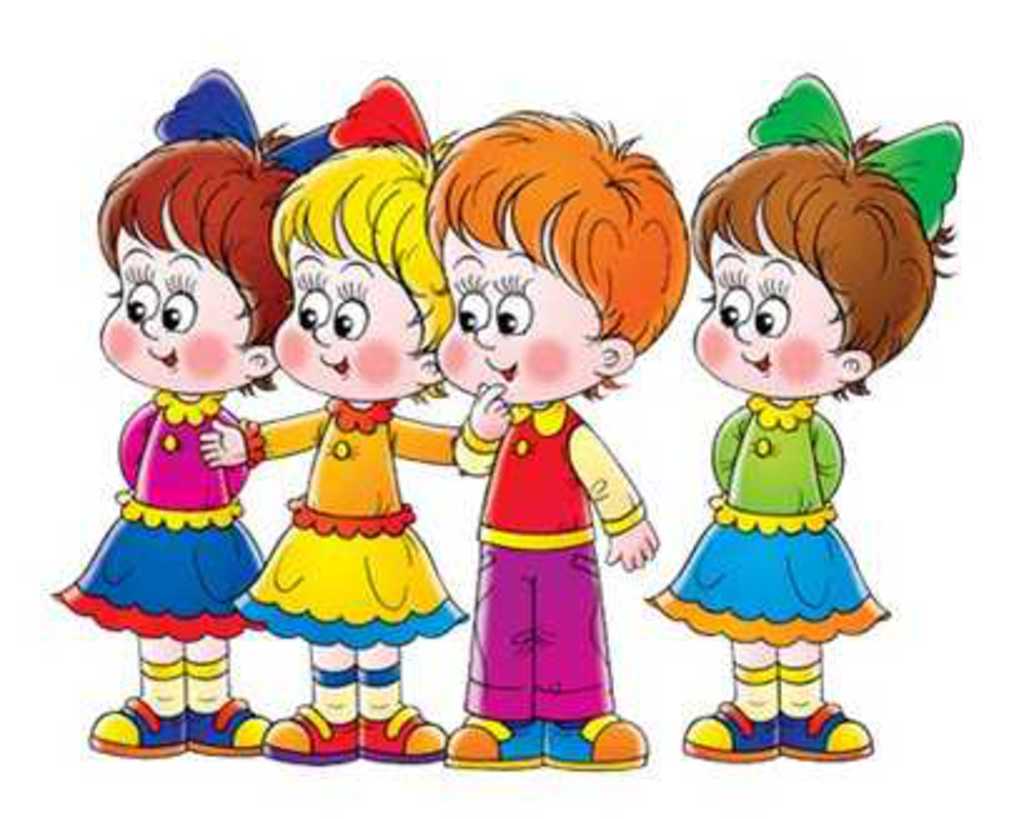 с.Верх-Ирмень2020Содержание1.Целевой раздел……………………………………………………..…………….......1.1.Пояснительная записка…………………………………………………..................1.2.Цели и задачи Программы…………………………………………….....................1.3.Принципы и подходы к формированию рабочей программы…............................1.4.Возрастные и индивидуальные особенности детей………………..……………..1.5.Планируемые результаты…………………………………………………………..2.Содержательный раздел………………………………………………….…………2.1. Описание образовательной деятельности в соответствии с направлениями развития ребёнка, представленными в пяти образовательных областях…………………………………………………………………………….….....2.2. Формы, способы, методы и средства реализации Рабочей программы педагога МБОУ……………………………………………………...................................... ...........2.3. Образовательная деятельность по профессиональной коррекции нарушений развития детей……………………………………………………………………………3.Организационный раздел……………………………………………………………3.1.Режим работы…………………………………………………………………………3.2.Учебный план подготовительной к школе группы«Семицветик»………………..3.3. Особенности организации ППРС в подготовительной группе «Семицветик»......3.4. Описание материально-технического обеспечения Программы………………….4.Приложения	1. Целевой раздел.1.1. Пояснительная запискаРабочая программа подготовительной к школе группы «Семицветик» разработана для группы общеразвивающей направленности, которую посещают дети от 6 до 7 лет .Рабочая программа педагогов образовательной организации разрабатывается:-в соответствии с Законом РФ «Об образовании в Российской Федерации» от 29.12.2012г. №273-ФЗ;-в соответствии с Федеральным государственным стандартом дошкольного образования ,приказ №1155 от 17.10.2013г.(далее ФГОС ДО);-в соответствии с приказом Министерства образования и науки РФ от 30.08.2013г. №1014 «Об утверждении порядка организации и осуществления образовательной деятельности по основным общеобразовательным программам- образовательным программам дошкольного образования»;-в соответствии с  основной образовательной программой  дошкольного образования муниципального бюджетного общеобразовательного учреждения Ордынского района Новосибирской области- Верх-Ирменской средней общеобразовательной школы (Далее ООП ДО МБОУ), разработанной и утвержденной образовательной организацией;  -с использованием примерной основной образовательной программы дошкольного образования «От рождения до школы» под ред. Н.Е. Вераксы, Т.С.Комаровой, М.А.Васильевой. - Москва: Мозаика-Синтез, .-в соответствии с Уставом МБОУ- Верх-Ирменской СОШ,- Санитарно-эпидемиологическими требованиями к устройству, содержанию и организации режима работы в дошкольных организациях. СанПиН 2.4.1.3049-13  (утверждены постановлением Главного государственного санитарного врача РФ от  15 мая . № 26, регистрационный № 28564 от 29 мая . Минюста России);- с учётом парциальных образовательных программ:-И.А.Лыкова «Цветные ладошки. Изобразительная деятельность в детском саду. Подготовительная к школе группа», М.: «Карапуз», 2009; - Е.А.Беляк «Детская универсальная STEAM-лаборатория»,дошкольная образовательная авторская программа по направлению Babyskills для детей 4-8 лет.Содержание рабочей программы включает совокупность образовательных областей, которые обеспечивают разностороннее развитие детей с учетом их возрастных и индивидуальных особенностей по основным направлениям - социально-коммуникативному, познавательному, речевому и художественно эстетическому, физическому.1.2. Цель и задачи Рабочей программы:Рабочая программа разработана с целью развития личности детей дошкольного возраста в различных видах общения и деятельности с учётом их возрастных, индивидуальных психологических и физиологических особенностей.Задачи:- охрана и укрепление физического и психического здоровья детей, в том числе их эмоционального благополучия;- обеспечение равных возможностей для полноценного развития каждого ребёнка в период дошкольного детства независимо от места жительства, пола, нации, языка, социального статуса, психофизиологических и других особенностей (в том числе ограниченных возможностей здоровья);- обеспечение преемственности целей, задач и содержания образования, реализуемых в рамках образовательных программ различных уровней;- создание благоприятных условий развития детей в соответствии с их возрастными и индивидуальными особенностями и склонностями, развития способностей и творческого потенциала каждого ребёнка как субъекта отношений с самим собой, другими детьми , взрослыми и миром;- объединение обучения и воспитания в целостный образовательный процесс на основе духовно-нравственных и социокультурных ценностей и принятых в обществе правил и норм поведения в интересах человека, семьи, общества;- формирование общей культуры личности детей, в том числе ценностей здорового образа жизни, развитие их социальных, нравственных, эстетических, интеллектуальных, физических качеств, инициативности, самостоятельности и ответственности ребёнка, формирование предпосылок учебной деятельности;- обеспечение вариативности и разнообразия Программ и организационных форм дошкольного образования, возможности формирования Программ различной направленности с учётом образовательных потребностей, способностей и состояния здоровья детей;- формирование социокультурной среды, соответствующей возрастным, индивидуальным, психологическим и физиологическим особенностям детей;- обеспечение психолого-педагогической поддержки семьи и повышения компетентности родителей (законных представителей) в вопросах развития и образования, охраны и укрепления здоровья детей.Программа обеспечивает развитие личности детей дошкольного возраста с 6-7 лет в различных видах общения и деятельности с учётом их возрастных, индивидуальных психологических и физиологических особенностей по основным направлениям развития: физическому, социально-коммуникативному, познавательному, речевому, художественно-эстетическому.Программа направлена на: - создание условий развития ребёнка, открывающих возможности для его позитивной социализации, его личностного развития, развития инициативы и творческих способностей на основе сотрудничества с взрослыми и сверстниками и соответствующими возрасту видам деятельности;- на создание развивающей образовательной среды, которая представляет собой систему условий социализации и индивидуализации детей;- на решение задач федерального государственного стандарта дошкольного образования.Разработанная программа  предусматривает включение воспитанников в процесс ознакомления с региональными особенностями Новосибирской области.Основной целью работы является  формирование целостных представлений о родном крае через решение следующих задач:приобщение к истории возникновения родного села Верх-Ирмень; знакомство со знаменитыми земляками и людьми, прославившими Новосибирскую область, район, село.формирование представлений о достопримечательностях родного   района; его государственных символах.воспитание любви к родному дому, семье, уважения к родителям и их труду.формирование и развитие познавательного интереса к народному творчеству и миру ремесел в родном районе; селеформирование представлений о животном и растительном мире родного края; о Красной книге Новосибирской области.ознакомление с картой Новосибирской области (своего района, села);Познавательный материал равномерно распределен по времени, чтобы дети получали информацию  постепенно, в определённой системе, поэтому воспитателями подготовительной к школе группы  используется комплексно-тематическое планирование. Темы различны по объёму познавательного материала, по сложности, а, следовательно, по длительности изучения.Реализация принципа приобщения детей к социокультурным нормам, традициям семьи, общества, государства осуществляется в совместной деятельности взрослых и детей в игре, продуктивных видах детской  деятельности, в процессе бесед, праздников. При проведении этой работы используется комплексный подход, взаимосвязь и своеобразное взаимопроникновение материала разных тем и всё то, что связано друг с другом. Основной задачей является стимуляция познавательной активности детей, развитие их любознательности, развитие образного и логического мышления ребёнка.Показателем того, что работа оказывает положительное влияние на детей, является: проявление детьми инициативы, действенного отношения к окружающей жизни; желание слушать, читать книги с общественной тематикой; наблюдения за детьми (как они помогают друг другу; как относятся к книгам  на основе специально созданных ситуаций и др.).1.3. Принципы и подходы к формированию Рабочей программы       Рабочая программа базируется на основных принципах дошкольного образования  (см. п.1.4.ФГОС ДО):   1) полноценное проживание ребенком всех этапов детства (младенческого, раннего и дошкольного возраста), обогащение (амплификация) детского развития;  2) построение образовательной деятельности на основе индивидуальных особенностей каждого ребенка, при котором сам ребенок становится активным в выборе содержания своего образования, становится субъектом образования (далее - индивидуализация дошкольного образования);  3) содействие и сотрудничество детей и взрослых, признание ребенка полноценным участником (субъектом) образовательных отношений;  4) поддержка инициативы детей в различных видах деятельности;  5) сотрудничество Организации с семьей;  6) приобщение детей к социокультурным нормам, традициям семьи, общества и государства;  7) формирование познавательных интересов и познавательных действий ребенка в различных видах деятельности;  8) возрастная адекватность дошкольного образования (соответствие условий, требований, методов возрасту и особенностям развития);  9) учет этнокультурной ситуации развития детей.      В рабочей программе используются основные научные подходы, лежащие в основе ФГОС ДО: 1.  Культурно-исторический подход. 2.  Личностный подход. 3.  Деятельностный подход.1.4. Возрастные и индивидуальные особенности детей 6-7 летПедагогическая  работа  с  воспитанниками   подготовительной  группы  строится   с   учетом   возрастных   особенностей   развития   детей   дошкольного   возраста,   который  необходим для правильной организации осуществления образовательного процесса, как в условиях  семьи, так и в условиях дошкольного образовательного учреждения.   Список детей группы представлен в Приложении 1.Характеристика контингента детей старшего дошкольного возраста.   В  разновозрастной  группе  на  1  сентября  2020 года  __  ребенка.     В группе _  мальчиков, _   девочек.Старший дошкольный возраст — период познания мира человеческих отношений, творчества и подготовки к следующему, совершенно новому этапу в его жизни — обучению в школе. В этом возрасте чаще всего ребенок: •    Практически готов к расширению своего микромира, если им освоено умение взаимодействовать со сверстниками и взрослыми. Ребенок, как правило, в состоянии воспринять новые правила, смену деятельности и те требования, которые будут предъявлены ему в школе.•    Постепенно социализируется, то есть адаптируется к социальной среде. Он становится способен переходить от своей узкой эгоцентричной позиции к объективной, учитывать точки зрения других людей и может начать с ними сотрудничать.
•    Маленький ребенок делает выводы о явлениях и вещах, опираясь только на непосредственное восприятие. Он думает, например, что ветер дует потому, что раскачиваются деревья. В 7 лет ребенок уже может учитывать другие точки зрения и понимает относительность оценок. Последнее выражается, например, в том, что ребенок, считающий все большие вещи тяжелыми, а маленькие легкими, приобретает новое представление: маленький камешек, легкий для ребенка, оказывается тяжелым для воды и поэтому тонет. •    Способен сосредотачиваться не только на деятельности, которая его увлекает, но и на той, которая дается с некоторым волевым усилием. К его игровым интересам, в которые входят уже игры по правилам, добавляется познавательный интерес. Но произвольность все еще продолжает формироваться, и поэтому ребенку не всегда легко быть усердным и долго заниматься скучным делом. Он еще легко отвлекается от своих намерений, переключаясь на что-то неожиданное, новое, привлекательное. •    Часто не только готов, но и хочет пойти в школу, поскольку смена социальной роли придает ему взрослости, к которой он так стремится. Но полная психологическая готовность ребенка к школе определяется не только его мотивационной готовностью, но и интеллектуальной зрелостью, а также сформированной произвольностью, то есть способностью сосредотачиваться на 35—40 минут, выполняя какую-либо череду задач. Чаще всего такая готовность формируется именно к семи годам. •    Очень ориентирован на внешнюю оценку. Поскольку ему пока трудно составить мнение о себе самом, он создает свой собственный образ из тех оценок, которые слышит в свой адрес.ФЭМП
Ребенок в возрасте от 6 до 7 лет может уметь:
1. Ребенок может уметь решать простейшие задачки и головоломки.
2. Ребенок может уметь вычитать и прибавлять к числу.
3. Ребенок может уметь определять направление: вперед, назад, направо, налево, вверх, вниз.
4. Ребенок может уметь считать предметы в пределах 10 на основе действий со множествами.
5. Ребенок может уметь сравнивать числа: равенства- неравенства, больше - меньше.
6. Ребенок может понимать и правильно отвечать на вопросы: Сколько? Который? Какой по счету?
7. Ребенок может знать состав чисел первого десятка.
8. Ребенок может уметь различать и называть предметы круглой, квадратной, треугольной и прямоугольной формы.
9. Ребенок может знать такие геометрические фигуры как: квадрат, прямоугольник, круг, треугольник, трапеция, ромб; геометрические тела: куб, шар, цилиндр, пирамида.
10. Ребенок может знать знаки "+", "-", "=", ">" и "<".
11. Ребенок может уметь составлять и решать задачи в одно действие на сложение и вычитание.
12. Ребенок может уметь разделить круг, квадрат на две и четыре равные части.
13. Ребенок может знать прямой и обратный порядок числового ряда.Логическое мышление
-Развитие Мышления, Памяти, Внимания
Ребенок в возрасте от 6 до 7 лет может уметь:
1.Ребенок может отвечать на такие вопросы как:
2.Ребенок может уметь выполнять задания в которых необходимо выявить закономерность и продолжить ряд из предложенных предметов.
3. Ребенок может находить лишний предмет из 4-5 предложенных предметов.
4. Ребенок может уметь составлять рассказ по предложенным картинкам, уметь заканчивать рассказ (придумать конец).
5. Ребенок может уметь разделять предложенные предметы на две группы и находить для каждой группы общий признак.Развитие Речи
Ребенок в возрасте от 6 до 7 лет может уметь:
1.Ребенок может называть свое имя, фамилию, сколько ему лет, называть город в котором живет, как зовут родителей, сколько им лет, где и кем они работают.
2. Ребенок может знать домашний адрес, номер домашнего телефона
3. Речь у ребенка должна быть максимально приближенна к взрослой речи (по качеству).
4. Ребенок может знать, что такое интонация, может пользоваться ею для выражения своих эмоций.
5. Ребенок может уметь отличать побудительное предложение от повествовательного, восклицательное от вопросительного, может уметь их использовать.
6. Ребенок может уметь формулировать и задавать вопросы, строить рассуждения, спорить.
7. Ребенок может уметь вести диалог и монолог.
8. Ребенок может знать много наизусть выученных стихотворений, сложных и больших по объему произведений. Рассказывать он может с выражением.ФЦКМ
Ребенок в возрасте от 6 до 7 лет может уметь: 1.Ребенок может знать названия всех окружающих его предметов: мебель, посуда, одежда, бытовые и электроприборы, растений, животных, явлений природы, названия любимых мультфильмов, сказок, книжек, имена любимых героев.Навыки обихода
Ребенок в возрасте от 6 до 7 лет может уметь:
1.Ребенок может уметь звонить по телефону.
2.Ребенок может знать как вдеть нитку в иголку, как пришить пуговицу
3. Ребенок может уметь вести себя за столом.
4. Ребенок может самостоятельно чистить зубы, полоскать рот после приема пищи.
5. Ребенок может уметь застегивать пуговицы, завязывать шнурки.
6. Ребенок может знать, что значит быть опрятным, может уметь следить за прической, за ногтями и состоянием одежды.
7. Ребенок может знать для чего нужен светофор, для чего нужен каждый цвет светофора, как и где можно переходить дорогу.
8. Ребенок может знать название текущего месяца, последовательность дней недели.Очень важно:•    Выстроить режим дня для ребенка таким образом, чтобы оставалось время на отдых, игры, прогулки. Понимать, что познавательная мотивация именно в этом возрасте радикальнее всего истребляется скукой, принуждением. По возможности организовать для ребенка интересный и увлекательный познавательный процесс. •    Понимать, что желание ребенка стать школьником не всегда означает реальную возможность выполнять все соответствующие этой роли обязанности. Поэтому важно помогать ребенку освоить новый для него уровень самостоятельности, постепенно уходя от гиперконтроля и избыточной опеки, предоставляя ему все больше свободы. Для профилактики инфантильной позиции важно, чтобы ребенок делал самостоятельно то, с чем он может справиться сам. •    Осознавать, что любые оценки в адрес ребенка создают его представление о себе, влияют на его самооценку. Если ожидания и оценки не соответствуют возрастным и личностным особенностям ребенка, его самооценка окажется неадекватной (заниженной или завышенной). Негативные оценки могут сформировать у него представление о себе как человеке недостойном, плохом, неспособном справляться с трудностями или неудачами. По возможности нужно избегать заключений о личности ребенка в целом, оценивать лишь его действие или поступок. •    Спрашивать мнение самого ребенка о результатах его труда. Сильная зависимость от внешней оценки делает ребенка тревожным и неуверенным в себе. Умение самому оценивать свою деятельность создает мотивацию стремления, в противовес мотивации избегания. •    Еще до того, как ребенок пойдет в школу, осознать, что успехи или неудачи ребенка в процессе учебы не есть показатель его успешности в будущем. Школьное обучение лишь отражает способность ребенка справляться с учебной ситуацией, но не является однозначным показателем его личностной реализованности.Подготовительная к школе группа «Семицветик» функционирует в режиме 10,5-часового пребывания воспитанников в период с 7.30 до 18.00 при 5-дневной рабочей неделе. Рабочая программа реализуется в течение всего времени пребывания воспитанников в детском саду.	Обязательная часть Программы в содержательном отношении разработана с учётом ООП ДО МБОУ. Объём обязательной части Программы составляет 60% от её общего объёма. Иные 40% составляют объём части Программы, формируемой участниками образовательных отношений. Содержательные и организационные аспекты данной части ориентированы на сохранение и укрепление здоровья детей, художественно-эстетическое развитие воспитанников, поддержку детской инициативы и свободной спонтанной игры.1.5. Планируемые результаты освоения Программы.Планируемые результаты освоения программы, это целевые ориентиры дошкольного образования  (п.4.1. ФГОС ДО), которые представляют собой социально-нормативные возрастные характеристики возможных достижений ребёнка на этапе завершения уровня дошкольного образования.Целевые ориентиры не подлежат непосредственной оценке, в том числе в виде педагогической диагностики (мониторинга), и не являются основанием для формального сравнения с реальными достижениями детей. Они не являются основой объективной оценки соответствия установленным требованиям образовательной деятельности и подготовки детей (п.4.1. ФГОС ДО).Целевые ориентиры на этапе завершения дошкольного образования:- ребёнок овладевает основными культурными способами деятельности, проявляет инициативу и самостоятельность в различных видах деятельности – игре, общении, познавательно-исследовательской деятельности, конструировании и др.; способен выбирать себе род занятий, участников по совместной деятельности;- ребёнок обладает установкой положительного отношения к миру, к разным видам труда, другим людям и самому себе, обладает чувством собственного достоинства; активно взаимодействует со сверстниками и взрослыми, участвует в совместных играх. Способен договариваться, учитывать интересы и чувства других, сопереживать неудачам и радоваться успехам других, адекватно проявляет свои чувства, в том числе чувство веры в себя, старается разрешать конфликты;- ребёнок обладает развитым воображением, которое реализуется в разных видах деятельности, и, прежде всего, в игре; ребёнок владеет разными формами и видами игры, различает условную и реальную ситуации, умеет подчиняться разным правилам и социальным нормам;- ребёнок достаточно хорошо владеет устной речью, может выражать свои мысли и желания, может использовать речь для выражения своих мыслей, чувств, желаний, построения речевого высказывания в ситуации общения, может выделять звуки в словах, у ребёнка складываются предпосылки грамотности;- у ребёнка развита крупная и мелкая моторика; он подвижен, вынослив, владеет основными движениями, может контролировать свои движения и управлять ими;- ребёнок способен к волевым усилиям, может следовать социальным нормам поведения и правилам в разных видах деятельности, во взаимоотношениях с взрослыми и сверстниками, может соблюдать правила безопасного поведения и личной гигиены;- ребёнок проявляет любознательность, задаёт вопросы взрослым и сверстникам, интересуется причинно-следственными связями, пытается самостоятельно придумывать объяснения явлениям природы и поступкам людей; склонен наблюдать, экспериментировать. Обладает начальными знаниями о себе, о природном и социальном мире, в котором он живёт; знаком с произведениями детской литературы, обладает элементарными представлениями из области живой природы, естествознания, математики, истории и т.п.; ребёнок способен к принятию собственных решений, опираясь на свои знания и умения в различных видах деятельности.В соответствии с п. 4.7. ФГОС ДО целевые ориентиры Программы выступают основаниями преемственности дошкольного и начального общего образования. При соблюдении требований к условиям реализации Программы настоящие целевые ориентиры предполагают формирование у детей дошкольного возраста предпосылок к учебной деятельности на этапе завершения ими дошкольного образования.Планируемые результаты освоения Программы (часть, формируемая участниками образовательных отношений)Ребенок имеет первичные представления о своей семье, родном селе Верх-Ирмень (ближайшем социуме), природе Новосибирской  области, истории родного края, о людях, прославивших ирменскую землю. Может рассказать о своем родном городе, назвать его, знает государственную символику родного города Новосибирска и Ордынского района, Новосибирской области. Имеет представление о карте родного края.Проявляет интерес к народному творчеству, узнает и называет изделия народного промысла Новосибирской области .Знает представителей растительного и животного мира Новосибирской области, имеющиеся на территории.Имеет первичные представления о правилах поведения дома, на улице, в транспорте, знает правила  обращения с опасными предметами, элементарные правила поведения на дороге, в лесу, парке.У ребенка развито фонематическое восприятие, навыки первоначального звукового анализа и синтеза, владеет элементарными навыками письма и чтения.Оценка  результатов освоения Рабочей программы         Педагогическая диагностика (мониторинг)В соответствии с ФГОС ДО целевые ориентиры не подлежат непосредственной оценке, в том числе в виде педагогической диагностики (мониторинга) и не являются основанием для их формального сравнения с реальными достижениями детей. Они не являются основой объективной оценки соответствия установленным требованиям образовательной деятельности и подготовки детей. При реализации Рабочей программы может производиться оценка индивидуального развития детей. Формы и методы педагогической диагностики – наблюдение и анализ продуктов детской деятельности, детские портфолио (работы), фиксирующие достижения ребенка в ходе образовательной деятельности.Такая оценка производится в рамках педагогической диагностики (оценки индивидуального развития детей дошкольного возраста), связанной с оценкой эффективности педагогических действий и лежащей в основе их дальнейшего планирования.      Результаты педагогической диагностики могут использоваться исключительно для решения следующих образовательных задач:• Индивидуализации образования	•Оптимизации работы с группой детей Инструменты для проведения диагностикии отслеживания процесса развития дошкольников   Приложение 3.Срок реализации Рабочей Программы      2020 - 2021 учебный год  (сентябрь 2020 - июнь 2021 года).2. СОДЕРЖАТЕЛЬНЫЙ РАЗДЕЛ.2.1.Описание образовательной деятельности в соответствии с направлениями развития ребёнка, представленными в пяти образовательных областях.2.2. Формы, способы, методы и средства реализации Рабочей программы педагога подготовительной к школе группы «Семицветик»Содержание образовательного процесса осуществляется с учётом основных видов детской деятельности дошкольников.Вариативность форм образовательной деятельностиРешение образовательных задач осуществляется в ходе:- режимных моментов;- самостоятельной деятельности детей;- взаимодействия с семьями детей и другими социальными партнёрами;- образовательной деятельности, осуществляемой в процессе организации различных видов детской деятельности.Система образовательной деятельности педагога2.3.Образовательная деятельность по профессиональной коррекции нарушений развития детейУчреждение работает в направлении выявления детей с ОВЗ и создание для них специальных образовательных условий. Для этого создан педагогический консилиум. Коррекционно-развивающая работа направлена на: -формирование способов усвоения детьми с ограниченными возможностями здоровья (ОВЗ) социального опыта взаимодействия с людьми и предметами окружающей действительности; -развитие компенсаторных механизмов становления психики и деятельности; -преодоление и предупреждение вторичных отклонений в развитии познавательной сферы, поведения и личности в целом; -формирование способов ориентировки в окружающей действительности. Коррекционно-развивающая работа осуществляется в форме коррекционно- развивающих индивидуальных занятий. Они носят игровой характер, насыщены разнообразными играми и развивающими упражнениями, а также другими видами детской деятельности, характерной для дошкольного возраста и не дублируют школьных форм обучения.             Требования при проведении коррекционно-развивающих занятий: - на занятии должны участвовать все  дети; - каждое занятие должно быть направлено на решение центральной задачи - коррекцию нарушения познавательной деятельности и сопутствующих отклонений посредством вариативного усвоения программного материала; - на каждом занятии происходит неукоснительное соблюдение требований охранительного режима: строгий регламент времени, не допущение психического переутомления, истощения детей, утомления зрения, слуха, оптимальное чередование труда и отдыха, разнообразие видов деятельности, дружелюбие и терпимость педагога к промахам и затруднениям детей, оказание им необходимой помощи; - занятие должно соответствовать дидактическим требованиям, должно быть связано с предыдущим и подготавливать последующее занятие, должно формировать и укреплять навыки коллективного учебного труда; - при выборе методов и приемов обучения и воспитания должны учитываться особенности развития детей дошкольного возраста с ОВЗ. Индивидуальные занятия проводятся с каждым ребёнком ежедневно. Их продолжительность и содержание зависит от индивидуальных особенностей ребёнка. Коррекционно-развивающая работа в течение учебного года планируется в соответствии с компклексно-тематическим планом, обеспечивающим концентрированное изучение материала: ежедневное многократное повторение, что согласуется с задачами всестороннего развития детей, отражает преемственность в организации коррекционно-развивающей работы, обеспечивает интеграцию усилий всех специалистов.Работа ведется по адаптированной образовательной  программе для детей с ЗПР.3. Организационный раздел.3.1. Режим дня подготовительной к школе группы      Режим дня - это четкий распорядок жизни в течение суток, предусматривающий чередование бодрствования и сна, а также рациональную организацию различных видов деятельности. Соблюдение режима дня - одно из важнейших условий высокой работоспособности организма человека. При его соблюдении вырабатывается определенный биологический ритм функционирования организма, т.е. вырабатывается стереотип в виде системы чередующихся условных рефлексов. Закрепляясь, они облегчают организму выполнение его работы, поскольку создают условия и возможности внутренней физиологической подготовки к предстоящей деятельности. Режим дня имеет гигиеническое и воспитательное значение, формируются культурно-гигиенические навыки, и осуществляется охрана организма от переутомления и перевозбуждения. При четком выполнении режима дня у ребенка формируются качества: организованность, самостоятельность, уверенность в себе.      При составлении режима пребывания детей в группе учитывались  климатические особенности региона. Новосибирская область расположена в юго-западной части Сибирского Федерального Округа. Из её географического положения, климат региона можно охарактеризовать как континентальный, характерный для лесо-степной полосы. Основными чертами климата являются: холодная продолжительная зима и  короткое, но жаркое лето.
Исходя из климатических особенностей региона, распорядок дня составляется в соответствии с выделением двух периодов: холодное время года, зимний период, учебный год (сентябрь-май) и тёплое время года, летний период, каникулы (июнь-август).Режим дня  подготовительной к школе группе составлен в соответствии с требованием СанПиН 2.4.1.3049 – 13, утверждён решением Педагогического совета МБОУ-Верх-Ирменская СОШ протокол от ___________Режим дня на холодный период годас 10,5 часовым пребыванием детей в ДОУ.Режим дня на тёплый период года10,5 часовым пребыванием детей в ДОУ.Прием пищиВ процессе организации питания решаются задачи гигиены и правил питания:формирование гигиенических навыков подготовки к приему пищи (внешний вид, чистые руки, убраны за собой игрушки);формирование навыков культурного поведения за столом (соблюдение правил приема пищи, правильное пользование столовыми приборами, рот и руки вытирать бумажной салфеткой; благодарить, выходя из-за стола).Данные задачи решаются следующими средствами: использование карточек-алгоритмов технологии выполнения гигиенических процедур;помощь воспитателя в осуществлении культурно-гигиенических навыков.В организации питания, начиная со средней группы, принимают участие дежурные воспитанники группы. Учитывается и уровень самостоятельности детей. Работа дежурных сочетается с работой каждого ребенка: дети сами могут убирать за собой тарелки, а салфетки собирают дежурные.Дневной сонОбщая продолжительность суточного сна для детей дошкольного возраста 12-12,5 часов, из которых 2,0-2,5 часа отводят дневному сну.При организации сна учитываются следующие правила:1. В момент подготовки ко сну обстановка должна быть спокойной, шумные игры исключаются за 30 мин до сна.2. Первыми за обеденный стол садятся дети с ослабленным здоровьем, чтобы затем они первыми ложились в постель.3. Спальню перед сном проветривают со снижением температуры воздуха в помещении на 3—5 градусов.4. Во время сна детей присутствие воспитателя (или его помощника) в спальне обязательно.5. Не допускается хранение в спальне лекарства и дезинфицирующих растворов.6. Необходимо правильно разбудить детей; дать возможность 5-10 минут полежать, но не задерживать их в постели.Ежедневное чтениеВ режиме дня выделяется  постоянное время для ежедневного чтения детям. Читать следует не только художественную литературу, но и познавательные книги, детские иллюстрированные энциклопедии, рассказы для детей по истории и культуре родной страны и зарубежных стран. Чтение книг и обсуждение прочитанного помогает на примере литературных героев воспитывать в детях социально-нравственные качества. При этом нельзя превращать чтение в занятие — у ребенка всегда должен быть выбор: слушать или заниматься своими делами. Задача педагога — сделать процесс чтения увлекательным и интересным для всех детей.Структура воспитательно-образовательного процесса в режиме дняс 10, 5 часовым пребыванием детей в ДОУ.        Образовательная деятельность реализуется через организацию различных видов детской деятельности с использованием разнообразных форм и методов работы, выбор которых осуществляется педагогами самостоятельно в зависимости от контингента детей, уровня освоения Программы и решения конкретных образовательных задач.3.2.Учебный план подготовительной к школе группы на неделюПланирование образовательной деятельности  при пятидневной неделе3.3.2.  Организация образовательной деятельности  при пятидневной неделе      Согласно Санитарно-эпидемиологическим правилам и нормативам  СанПиН 2.4.1.3049-13, утвержденным постановлением Главного государственного санитарного врача Российской Федерации от 15 мая 2013 года № 26,  продолжительность непрерывной ОД  для детей от 6 до 7 лет - не более 30 минут. Образовательную деятельность, требующую повышенной познавательной активности и умственного напряжения детей, следует организовывать в первую половину дня. Максимально допустимый объем образовательной нагрузки в первой половине дня в подготовительной к школе группе детского сада  1,5 часа. В середине времени, отведенного на ОД, проводят физкультурные минутки. Перерывы между периодами непрерывной образовательной деятельности - не менее 10 минут. Образовательная деятельность с детьми старшего дошкольного возраста может осуществляться во второй половине дня после дневного сна. Ее продолжительность должна составлять не более 25 - 30 минут в день. В середине непосредственно образовательной деятельности статического характера проводятся физкультурные минутки.СЕТКА-РАСПИСАНИЕКОМПЛЕКСНОГО ПЛАНИРОВАНИЯ ОРГАНИЗОВАННЫХ ВИДОВДЕТСКОЙ ДЕЯТЕЛЬНОСТИПодготовительная группа_2020/ 2021 учебный годПарциальная программа:	И.А.Лыкова «Цветные ладошки. Изобразительная деятельность в детском саду. Подготовительная к школе группа», М.: «Карапуз», 2009;(вторник) Е.А.Беляк «Детская универсальная STEAM-лаборатория»,дошкольная образовательная авторская программа по направлению Babyskills для детей 4-8 лет.( понедельник, четверг) 3.1.Комплексно – тематическое  планирование Для наиболее эффективной организации образовательного процесса целесообразно соблюдение принципа тематического планирования. Он предусматривает планирование образовательного процесса в соответствии с выбранными педагогами темами, которые реализуются через разнообразные виды детской деятельности с интеграцией в содержании нескольких образовательных областей с использованием адекватных возрасту форм работы с детьми. Единая тема отражается в организуемых воспитателем образовательных ситуациях, детской практической, игровой и изобразительной деятельности, в музыке, наблюдениях и общении воспитателя с детьми. В данной программе за основу построения тематического календаря выбрано планирование на основе празднично-событийного цикла, основу которого составляют важные события в жизни детско-взрослого коллектива Приложение 3.Особенности традиционных событий, праздников, мероприятий подготовительной группы «Семицветик»             Особенности традиционных событий, праздников, мероприятий обусловлены реализацией комплексно-тематического построения Программы.             Организационной основой Программы является примерный календарь праздников, тематика которых ориентирована на все направления развития ребёнка дошкольного возраста:-  явления нравственной жизни;- окружающая природа (праздник осени);- традиционным для семьи, общества и государства праздничным событиям (Новый год, Праздник весны и труда, День матери и др.);- события, формирующие чувство гражданской принадлежности ребёнка (День России, День защитника Отечества и др.).Перечень мероприятий:- физкультурные досуги (1-2 раза в месяц);- спортивные праздники (2-3 раза в год);- соревнования;- дни здоровья;- тематические досуги;- праздники;- фестивали;- театрализованные представления (1-2 раза в месяц);- смотры и конкурсы.Перечень традиционных мероприятий на 2020-2021 учебный год.План проведения музыкальных праздников и досугов в подготовительной группе «Семицветик» План проведения физкультурных праздников и досугов в подготовительной группе «Семицветик»План проведения конкурсов и выставок в подготовительной к школе группе «Семицветик»3.6  Взаимодействие с семьей, социумом.  Формы взаимодействия с семьями воспитанниковВ современных условиях дошкольное образовательное учреждение является единственным общественным институтом, регулярно и неформально взаимодействующим с семьей, то есть имеющим возможность оказывать на неё определенное влияние.В основу совместной деятельности семьи и педагога заложены следующие принципы:​ единый подход к процессу воспитания ребёнка;​ открытость дошкольного учреждения для родителей;​ взаимное доверие во взаимоотношениях педагогов и родителей;​ уважение и доброжелательность друг к другу;​ дифференцированный подход к каждой семье;​ равно ответственность родителей и педагогов.Задачи:​ формирование психолого-педагогических знаний родителей;​ приобщение родителей к участию в жизни ДОУ;​ оказание помощи семьям воспитанников в развитии, воспитании и обучении детей;​ изучение и пропаганда лучшего семейного опыта.Система взаимодействия с родителями включает:​ ознакомление родителей с результатами работы детского сада на общих родительских собраниях;​ ознакомление родителей с содержанием работы МБОУ-Верх-Ирменская СОШ(дошкольное образование), направленной на физическое, психическое и социальное развитие ребенка;​ участие в составлении планов: спортивных и культурно-массовых мероприятий, работы родительского комитета;​ целенаправленную работу, пропагандирующую общественное дошкольное воспитание в его разных формах;​ обучение конкретным приемам и методам воспитания и развития ребенка в разных видах детской деятельности на семинарах-практикумах, консультациях и открытых занятиях.Формы участия родителей воспитанниковПлан работы с родителями в подготовительной группе «Семицветик» на 2020-2021 учебный год. СентябрьОктябрьНоябрьДекабрьЯнварьФевральМартАпрельМайИюль, августРабота с родительским комитетом:ежемесячно, по мере возникновения организационных вопросов.Взаимодействие с социумом. Детский сад и начальная школа - важные ступени непрерывного образования. Преемственность между ДОУ и школой - двусторонний процесс, в котором на дошкольной ступени образования сохраняется ценность школьного детства и формируются фундаментальные личностные качества ребёнка, которые служат основой успешности школьного обучения.  В то же время школа, как преемник дошкольной ступени образования опирается на достижения ребёнка-дошкольника. Преемственность представляет  собой взаимосвязь содержания  воспитательно-образовательной работы, целей, задач, методов ее осуществления. 	Отношения преемственности между ДОУ и ОУ закреплены в договоре, где обозначены основные аспекты деятельности: согласованность целей и задач дошкольного и начального школьного образования. Цель преемственности дошкольных групп и МБОУ Верх-Ирменской школы	Создание благоприятных условий для быстрой адаптации детей к школе, воспитания и обучения детей, охраны и укрепления их здоровья; обеспечение их интеллектуального, физического и личного развития.Совместная разработка и реализация моделей взаимодействия образовательных учреждений, обеспечивающих преемственность:-в образовательных программах, передовых педагогических технологиях;-формах и методах работы педагогов с детьми;-осуществлении педагогического сотрудничества с родителями.Ежегодно разрабатывается план преемственности, который включает в себя актуальные задачи и мероприятия  по их реализации.   1. Выработка общей стратегии воспитания и обучения ребенка в ДОУ,   семье и школе с учетом возрастных психологических особенностей.Обеспечение психологического, нравственно-волевого развития ребенка, сформированности у него желания учиться и элементов учебной деятельности.Оказание консультативной помощи родителям по подготовке дошкольников к школе.4.  Обеспечение сотрудничества педагогов и родителей.Непрерывность дошкольного и начального школьного образования предполагает решение конкретных приоритетных задач на ступенях дошкольного и школьного образования.Задачи непрерывного образования:- на дошкольной ступени:-приобщение детей к ценностям здорового образа жизни; -обеспечение эмоционального благополучия каждого ребенка, развитие его положительного самоощущения; -развитие инициативности, любознательности, произвольности, способности к творческому самовыражению; -формирование различных знаний об окружающем мире, стимулирование коммуникативной, познавательной, игровой и другой активности детей в различных видах деятельности; -развитие компетентности в сфере отношений к миру, к людям, к себе; включение детей в различные формы сотрудничества (с взрослыми и детьми разного возраста). -  на ступени начальной  школы: -осознанное принятие ценностей здорового образа жизни и регуляция своего поведения в соответствии с ними; -готовность к активному взаимодействию с окружающим миром (эмоциональная, интеллектуальная, коммуникативная, деловая и др); -желание и умение учиться, готовность к образованию в основном звене школы и самообразованию; -инициативность, самостоятельность, навыки сотрудничества в разных видах деятельности: -совершенствование достижений дошкольного развития (на протяжении всего начального образования, специальная помощь по развитию сформированных в дошкольном детстве качеств, индивидуализации процесса обучения, особенно в случаях опережающего развития или отставания). Алгоритм работы по преемственности дошкольных групп и  МБОУ Верх-Ирменской школы1 этап - поступление ребенка в ДОУ:-учет и постановка детей в детский сад, -медицинское обследование, -адаптационный период ребенка при поступлении в детский сад, психолого-педагогическое сопровождение ребенка.2 этап - подготовка ребенка к обучению.Методическая работа: Проведение  педагогических советов, круглых столов воспитателей и учителей начальных классов по проблемным вопросам воспитания и обучения детей. Проведение открытых уроков и занятий в ДОУ и школе.Организация работы с детьми с ярко выраженными способностями.Экскурсии детей подготовительных групп  в школу.Выявление наиболее острых проблемных вопросов при обучении детей в ДОУ и начальной школе (школьная незрелость, дезатаптация первоклассников в школе и т.д.)Совместные праздники, развлечения, природоохранительные акции воспитанников ДОУ и учащихся начальных классовНа втором этапе  задействованы: воспитатели, учителя начальных классов,   медицинская сестра и т. д. 3 этап – плавный переход из ДОУ в школу.Педагогическая и психологическая диагностика детей подготовительных групп. Составление характеристик на выпускников ДОУ. Дальнейшее отслеживание адаптации детей в первом классе, оказание психологической и педагогической помощи детям и родителям. Ожидаемые результаты:Такая целенаправленная работа по подготовке детей к школе должна способствовать: Созданию и совершенствованию благоприятных условий для обеспечения:-личностного развития ребенка;-укрепления психического и физического здоровья;-целостного восприятия картины окружающего мира;-формирования социально-нравственных норм и готовности к школьному обучению;-преодоления разноуровневой подготовки.Совершенствованию форм организации учебно-воспитательного процесса и методов обучения в ДОУ и начальной школе. Обеспечению более успешной адаптации детей к обучению в начальных классах, сохранению желания дошкольников учиться и развиватьсяДля педагогов организация работы по предшкольному образованию дает возможность лучше понять детей и выстроить свою работу в соответствии с их развитием.3.3. Особенности организации ППРС в подготовительной группе «Семицветик»     Пространство группы организовано в виде разграниченных зон (центров), оснащенных материалом. Все предметы доступны детям. Оснащение центров меняется, в соответствии с тематическим планированием образовательной деятельности. В групповой комнате предусмотрено пространство для самостоятельной двигательной активности детей, которая позволяет детям выбирать для себя интересные занятия, чередовать в течение дня игрушки, пособия, которые обеспечивают развивающий эффект.   В группе расположены центры:Сюжетно- ролевых игр;Настольно- печатных игр;Дидактических игр;Театрализованных игр;Художественного  воспитания;Изобразительного творчества;Ознакомления детей с погодой;Ознакомления детей с ПДД;Патриотического воспитания;Физического развития;Музыкального развития;ИКТ. Перечень оборудования группового помещения(раздевальной, туалетной, спальной, игровой и кухонной комнаты).3.4. Описание материально-технического обеспечения ПрограммыОбеспеченность методическими материалами обучения и воспитания.Комплексная программа:Парциальные программы:Методическое обеспечениеПриложение 2Календарно–тематическое планирование   по образовательным областямОбразовательная область Речевое развитиеПояснительная запискаСодержание образовательной области «Речевое развитие» нацелено на достижение целей овладения конструктивными способами и средствами взаимодействия с окружающими людьми через решение следующих задач:• развитие свободного общения со взрослыми и детьми;• развитие всех компонентов устной речи детей (лексической стороны, грамматического строя и произносительной стороны речи; связной речи - диалогической и монологической форм) в различных формах и видах детской деятельности;• практическое овладение воспитанниками нормами речи.	Целевые ориентиры:•   Пересказывают и драматизируют небольшие литературные произведения; составляют по плану и образцу рассказы о предмете по сюжетной картинке, набору картин с фабульным развитием действия.• Употребляют в речи синонимы, антонимы, сложные предложения разных видов• Различают понятия «звук», «слог», «слово», «предложение».• Называют в последовательности слова в предложении, звуки, слоги в словах.                       • Находят в предложении слова с заданным звуком, определяют место звука в слове.• Адекватно используют вербальные и невербальные средства общения, владеют диалогической речью и конструктивными способами взаимодействия с детьми и взрослыми (договариваются, обмениваются предметами, распределяют действия при сотрудничестве).• Способны изменять стиль общения со взрослым или сверстником в зависимости от ситуации.• Интересуются новым неизвестным в окружающем мире (мире предметов и вещей, отношений и своем внутреннем мире).• Способны самостоятельно действовать (в повседневной жизни, различных видах детской деятельности).• Принимают живое, заинтересованное участие в образовательном процессе.• Откликаются на эмоции близких людей и друзей.• Эмоционально реагируют на произведения изобразительного искусства, музыкальные и художественные произведения, мир природы.• Поведение преимущественно определяется не сиюминутными желаниями и потребностями, а требованиями со стороны взрослых и первичными ценностными представлениями о том, «что такое хорошо и что такое плохо»Планируемые результаты:К концу года дети могут:Пересказывать и драматизировать небольшие литературные произведения; составлять по плану и образцу рассказы о предмете, по сюжетной картинке, набору картин с фабульным развитием действия.Употреблять в речи синонимы, антонимы, сложные предложения разных видов.Различать понятия «звук», «слог», «слово», «предложение».   Называть в последовательности слова в предложении, звуки и слоги в словах. Находить в предложении слова с заданным звуком, определять место звука в слове.Адекватно использовать вербальные и невербальные средства общения, владеть диалогической речью и конструктивными способами взаимодействия с детьми взрослыми (договариваться, обмениваться предметами, распределять действия при сотрудничестве).  Развернутое комплексно-тематическое планированиеорганизованной образовательной деятельностиГербова В.В «Развитие речи в детском саду. Подготовительная к школе группаУЧЕБНО-ТЕМАТИЧЕСКИЙ ПЛАНПодготовка к обучению грамотеОбразовательная область Познавательное развитиеКонструированиеПояснительная записка Главное в программе Л.В.Куцаковой – развитие личности ребенка, его индивидуальности, творческого потенциала, основанное на принципах сотрудничества и сотворчества с взрослыми. Без запретов и категоричных отрицаний со стороны  воспитателя. Она нацеливает на естественное и непринужденное приобщение детей к миру прекрасного, на развитие активного интереса к архитектуре, к миру предметов и вещей, созданных людьми, на воспитание уважения к их творцам.Программа работы по конструированию в подготовительной к школе группе предусматривает 13 занятий в год. Время занятия – 30 минут. В зависимости от поставленных задач на занятии используются разнообразные методы (объяснительно - иллюстративный, репродуктивный, частично- поисковый, метод проблемного изложения); ведущие формы обучения: по условиям, по модели, по чертежам и схемам, по замыслу.Целью рабочей программы является развитие конструкторских способностей   детей.Задачи программы: сформировать у дошкольников познавательную и исследовательскую активность, стремление к умственной деятельности; приобщить детей к миру технического и художественного изобретательства; развить эстетический вкус, конструкторские навыки и умения.Основные задачи   работы с детьми по конструированию:Подготовительная группаСформировать у детей устойчивый интерес к конструкторской деятельности, желание экспериментировать, творить, изобретать, развивать способности к самостоятельному анализу сооружений, конструкций, рисунков, фотографий, чертежей, схем с точки зрения практического назначения объектов. Поупражнять в строительстве по условиям. Темам, замыслу. Научить использовать готовые чертежи и вносить в конструкции свои изменения. Поупражнять в плоскостном моделировании, в создании собственных планов, схем, чертежей. В том числе чертежей построек в трех плоскостях. Поупражнять в индивидуальном и совместном конструировании. Научить широко использовать разнообразные конструкторы, создавая из них конструкции как по предлагаемым рисункам, так и придумывая свои.Требования к уровню подготовки воспитанников:Подготовительная группаВидеть конструкцию предмета и анализировать ее с учетом практического назначения.Создавать различные конструкции предмета в соответствии с его назначением.Создавать модели из пластмассового и деревянного конструкторов по рисунку и словесной инструкции.Развернутое комплексно-тематическое планированиеорганизованной образовательной деятельностиКуцакова Л.В. Занятия по конструированию из строительного материала в подготовительной группеФЭМППояснительная запискаФормирование элементарных математических представлений у детей является важным условием полноценного развития ребёнка на всех этапах дошкольного детства. Они служат необходимой основой для дальнейшего обогащения знаний об окружающем мире, успешного овладения системой общих и математических понятий в школе. Программа соответствует концепции развивающего обучения, её содержание, методы и формы организации учебного процесса способствуют дальнейшему развитию у детей конкретных наглядно – действенных представлений, их систематизации и обобщению. В подготовительной к школе группе проводится два занятия в неделю утром длительностью 30 минут. Всего 72 занятия в год. На занятиях наряду с объяснениями педагога и совместными действиями детей предусматривается самостоятельная работа каждого ребёнка с раздаточным материалом, формируется навык самоконтроля и самооценки. Диагностика проводится два раза в год: декабрь, май. Программа составлена с учётом межпредметных связей по разделам: - изобразительная деятельность, - художественная литература, - познавательное развитие. Цель: формирование приёмов умственной деятельности, творческого и вариативного мышления на основе привлечения внимания детей к количественным отношениям предметов и явлений окружающего мира. Задачи: Количество и счёт. Совершенствовать навыки счёта в пределах 20, учить называть числа в прямом и обратном порядке, считать наизусть. Упражнять в счёте предметов в разных направлениях; в счёте предметов в любом расположении. Познакомить с цифрами от 0 – 9. Закреплять понимание отношений между числами натурального ряда. Познакомить с составом чисел второго десятка из единиц. Познакомить детей с монетами достоинством 1, 5, 10, 50 копеек, 1рубль, 5 рублей. Учить на наглядной основе составлять и решать простые задачи на сложение и вычитание; пользоваться знаками : +( плюс), - (минус), =( равно). Величина. Учить измерять и сравнивать длину, высоту, ширину предметов с помощью условной мерки. Учить определять объём жидких и сыпучих тел с помощью условной мерки. Развивать глазомер. Геометрические фигуры. Уточнить представление о простейших геометрических фигурах и некоторых их свойствах; учить анализировать форму предметов и давать её словесное описание. Развивать умение классифицировать предметы по различным признакам. Учить делить круг, квадрат на две и четыре равные части, сравнивать целое и часть, понимать, что целое больше части, а часть меньше целого. Дать представление о многоугольнике. Ориентировка в пространстве. Учить детей ориентироваться на листе клетчатой бумаги. Учить составлять графическое изображение пространственных отношений.Развернутое комплексно-тематическое планированиеорганизованной образовательной деятельностиПомораева И.А., Позина В.А. «Формирование элементарных математических представлений». Подготовительная группа.ФЦКМПояснительная запискаВ Программе содержание раздела «Формирование целостной картины мира» состоит из трех составляющих: Предметное окружение. Явления общественной жизни.  Мир природы.        Каждая составляющая раздела имеет свою базовую основу.        Введение в предметный мир предполагает формирование представлений о предмете как таковом, и как о творении человеческой мысли, и результате трудовой деятельности.В ознакомлении детей с явлениями общественной жизни стержневой темой является жизнь и труд людей.В основе приобщения к миру природы лежит помощь ребенку в осознании себя как активного субъекта природы.Природное окружение. Экологическое воспитание. Цель раздела - ознакомление детей с живой и неживой природой, формирование осознанно бережного отношения к ней, формирование начал экологической культуры.Реализация цели происходит через решение следующих задач:Уточнение, систематизация и углубление знаний о растениях, животных и природных явлениях; о состоянии окружающей среды.Формирование знаний о жизненных проявлениях всего живого (питание, рост, развитие).Формирование представлений о причинно-следственных связях внутри природного комплекса.Развитие эмоционально-доброжелательного отношения к живым объектам природы в процессе общения с ними.Формирование потребности заботиться об экологической чистоте своего двора, участка детского сада, группы, города (поселка, деревни и т. д.).Развитие осознанного отношения к себе как к активному субъекту окружающего мира.Формирование привычки рационально использовать природные ресурсы.Развитие умений правильно взаимодействовать с природой.Развитие интереса к миру природы.Формирование эстетического отношения к действительности, прежде всего к природе во всех ее проявлениях.Реализация программных задач осуществляется в процессе как повседневного общения с детьми, так и на специальных занятиях, фронтальных и подгрупповых. Во всех группах детей знакомят с многообразием окружающего мира, но на каждом возрастном этапе интересы и предпочтения дошкольников касаются то одной, то другой сферы действительности. Поэтому сетка занятий предусматривает разумное чередование их в течение каждого месяца.К концу года дети могут:•        Различать и называть виды транспорта (наземный, подземный, воздушный, водный); предметы, облегчающие труд человека на производстве; объекты, создающие комфорт и уют в помещениях и на улице; определять материал, из которого сделан предмет: ткань (ситец, сатин, капрон, драп, трикотаж и т. п.), серебро, алюминий, железо, дерево (фанера, доска, бревно), искусственные материалы (пластмасса, полиэтилен, пластик и т. п.).•        Знать, что предметы - это творение человеческой мысли.Устанавливать связи между свойствами и признаками разнообразных материалов и их использованием.Обследовать предмет с помощью системы сенсорных эталонов и перцептивных действий (действий восприятия).Выбирать и группировать предметы в соответствии с познавательной задачей.Иметь представление об истории создания предметов.    Знать дату своего рождения, свое отчество, домашний адрес и номер телефона; имена и отчества родителей; адрес детского сада.Знать герб, флаг, гимн России. Иметь представления о Президенте, Правительстве России.Иметь представление о разных родах войск и почетной обязанности - защищать Родину.Иметь представление о родном крае; о людях разных национальностей, их обычаях, о традициях, фольклоре, труде и т. д.; о Земле, о людях разных рас, живущих на нашей планете; о труде взрослых, их деловых и личностных качествах, творчестве; о героях космоса; государственных праздниках.Иметь первичные представления о школе, библиотеке.Объяснять экологические зависимости; устанавливать связи и взаимодействия человека с природой.Ухаживать за растениями и животными в уголке природы.Иметь представление о различных природных объектах; о растительности леса, луга, сада, поля; домашних и диких животных, птицах; Красной книге; природе родного края.Устанавливать причинно-следственные связи между состоянием окружающей среды и жизнью живых организмов.Делать элементарные выводы и умозаключения.Устанавливать связи между свойствами и признаками разнообразных материалов и их использованием.Определять происхождение рукотворных предметов.Обследовать предмет с помощью системы сенсорных эталонов и перцептивных действий.Знать существенные характеристики предметов, их свойства и качества.Необходимо закреплять и углублять представления дошкольников о комнатных растениях, растительности леса, луга, сада, поля; о домашних и диких животных, птицах. Знакомить с растениями и животными родного края, занесенными в Красную книгу.Объяснять экологические зависимости, осознание которых способствует развитию современного экологического мышления. Воспитывать гуманное отношение ко всему живому, чувство милосердия; учить правильному поведению в природной среде, закладывать основы экологической культуры личности.Способствовать осмыслению различных аспектов взаимодействия человека с природой.Обобщать и систематизировать знания детей о жизнедеятельности растений и животных. Формировать представление о неразрывной связи человека с природой (человек - часть природы); желание беречь природу. Знакомить с деятельностью людей по охране диких животных.Систематизировать и углублять представления детей о сезонных изменениях в природе.Формировать умение различать и называть травянистые растения, кустарники, деревья, комнатные растения.Расширять представление о классификации животного мира: звери, насекомые, рыбы, земноводные и др.Развернутое комплексно-тематическое планированиеорганизованной образовательной деятельностиДыбина О.В. Занятия по ознакомлению с окружающим миром в подготовительной группеЭкологическое воспитаниеПояснительная запискаЭкологическое воспитание - новое направление дошкольной педагогики, которое отличается от традиционного - ознакомления детей с природой.Суть нового направления заключается в следующем. В период дошкольного детства в процессе целенаправленного педагогического воздействия у детей можно сформировать начала экологической культуры - осознанно-правильного отношения к явлениям, объектам живой и неживой природы, которые составляют их непосредственное окружение в этот период жизни. Осознанно-правильное отношение вырабатывается при условии тесного контакта и различных форм взаимодействия ребенка с растениями и животными, имеющимися в помещении, на участке детского сада. Дети узнают, что у всего живого, в том числе и у человека, есть определенные потребности, удовлетворить которые можно лишь при наличии внешних условий - среды обитания, пригодной для того или иногоорганизма; иначе говоря, каждое существо должно иметь свой дом со всем необходимым для его жизни. Экологическое воспитание дошкольников - это и есть познание живого во взаимосвязи со средой обитания и выработка на этой основе правильных форм взаимодействия с ним.Осознанно-правильное отношение рассматривается как совокупность знания и активных проявлений ребенка: интереса к явлениям природы; понимания специфики живого, желания практически сохранить, поддержать, или создать для него нужные условия; понимания и сочувствия тем, кто испытывает дефицит каких-либо условий; эмоциональногоотклика, радости на любые проявления животных и растений, их красоту. Важно при этом, что красота рассматривается с экологических позиций: красота гармонично развивающегося, здорового живого организма, что бывает лишь при наличии хороших условий, полноценной среды обитания.Такое отношение вполне может быть сформировано у маленького ребенка, если его систематически на протяжении нескольких лет знакомят с разнообразием растений и животных, которые его окружают, демонстрируют их связь со средой обитания и морфофункциональную приспособленность к ней, вовлекают в практическую деятельность по поддержанию условий для жизни растений и животных, предоставляя возможность наблюдения за их ростом, развитием, различными проявлениями в благоприятных условиях.К экологическому воспитанию относится и то, что в дошкольный период в ребенке может быть заложено первоначальное понимание некоторых аспектов взаимодействия человека с природой: человек как живое существо, нуждающееся во вполне определенных жизненно необходимых условиях; человек как природопользователь, потребляющий в своей деятельности ресурсы Земли, охраняющий природу и по мере возможности восстанавливающий ее богатства. Понимание этих аспектов связано с конкретными примерами, которые имеются в окружении и в практике жизни каждого ребенка.Перед воспитателем стоит задача показать детям разнообразие природных явлений, помочь понять, что все живое имеет потребности, которые могут быть удовлетворены хорошими условиями внешней среды; человек (ребенок, воспитатель) играет важную роль в поддержании, сохранении или создании условий для живых существ, обитающих по соседству.Важным методом экологического воспитания является слово, его правильное использование в различных формах работы с детьми. В данной технологии словесный метод связан, прежде всего, с чтением книги «Экология в картинках»: само чтение рассказов (чаще всего неоднократное), вопросы к тексту, пояснения воспитателя, пересказ детей, беседа о прочитанном - все это разные формы речевой деятельности, позволяющие ребенку понять новую информацию и обнаружить свое понимание чаще всего недоступных для наблюденияявлений природы, их взаимосвязи между собой.Развернутое комплексно-тематическое планированиеорганизованной образовательной деятельностиОпытно-экспериментальная деятельность в ДОУ на 2017 – 2018учебный годОбразовательная область Художественно –эстетическое развитиеИзобразительная деятельностьПояснительная запискаИзобразительная деятельность в подготовительной группе имеет особое значение для подготовки детей к школе, осуществляющейся по всем направлениям: всестороннему воспитанию и образованию детей, психологической и предметной подготовке.Занятия рисованием, аппликацией, лепкой способствуют решению ряда задач подготовки детей к школе. Специалисты выделяют несколько направлений, по которым осуществляется подготовка детей к школе: всестороннее развитие личности ребенка, его психологическая и специальная подготовка. Как подчеркивал известный психолог А.В. Запорожец, основу подготовленности к школе составляет всестороннее развитие ребенка (умственное, нравственное, трудовое, эстетическое и физическое), осуществляемое в детском саду. Психологическая подготовка заключается в том, что в детском саду учат заниматься, подчиняя свои действия задачам занятия; формируют умение целенаправленно действовать, слушать воспитателя, выполнять поставленные задачи, готовиться к занятию в соответствии с поставленными задачами, общаться друг с другом и со взрослыми.Предметная подготовка детей к школе, осуществляемая в процессе изобразительной деятельности, заключается, а том, что они овладевают разнообразными художественно – творческими деятельностями (изобразительной, музыкальной, художественно – речевой), приобретая знания о произведениях изобразительного, музыкального искусства, литературы.В процессе изобразительной деятельности в детском саду осуществляется всестороннее воспитание и психологическая подготовка детей к школе. Но особое значение имеет эта деятельность для эстетического воспитания. Изобразительная деятельность – один из путей воспитания у детей чувства прекрасного; умение замечать красивое в явлениях природы, жизни общества, в произведениях искусства (в живописи, графике, скульптуре, произведениях декоративного искусства); формирования потребности отразить увиденное в рисунке, лепке.В процессе изобразительной деятельности при условии ее оптимальной организации и эффективного осуществления у детей закладывается интерес к художественно – творческой деятельности, на основе которого впоследствии будет формироваться художественная культура человека.Следует помнить, что решение задач всестороннего воспитания и развития детей в процессе изобразительной деятельности происходит не само по себе, стихийно, а при условии, что педагог будет постоянно помнить об этом и направлять свою деятельность на их решение.Развернутое комплексно-тематическое планированиеорганизованной образовательной деятельностипо ИЗО в подготовительной группе.Приложение 3Основы безопасности жизнедеятельностиСодержание образовательной области «Социально-коммуникативное развитие» направлено на достижение целей по формированию основ безопасности собственной жизнедеятельности через решение следующих задач:формирование представлений об опасных для человека и окружающего мира ситуациях и способах поведения в них;приобщение к правилам безопасного для человека и окружающего мира природы ситуациях и способах поведения в них;передачу детям знаний о правилах безопасности дорожного движения в качестве пешехода и пассажира транспортного средства;формирование осторожного и осмотрительного отношения к потенциально опасным для человека и окружающего мира природы ситуациям.Формирование основ безопасности собственной жизнедеятельностиЗадачи на учебный год:продолжать знакомить детей с элементарными правилами поведения в детском саду;знакомить с правилами игр с песком: не ломать постройки, сделанные другими детьми; не кидаться песком и т.д.;формировать навыки безопасного поведения в подвижных играх и при пользовании спортивным инвентарем;напоминать детям о том, что кататься на велосипеде можно только под присмотром взрослых, не мешая окружающим;учить правильно пользоваться ножницами (в присутствии взрослых);закреплять правила безопасного передвижения в помещении: осторожно спускаться и подниматься по лестнице; держаться за перила; открывать и закрывать дверь, держась за дверную ручку;продолжать знакомить с культурой поведения на улице и в транспорте.О правилах безопасности дорожного движения.Закреплять знания детей о правилах дорожного движения: переходить улицу только с взрослым, в строго отведенных местах и на зеленый сигнал светофора.Расширять знания детей о светофоре. Закреплять знания о значении сигналов светофора (на красный свет пешеходы и автомобили стоят, на желтый – готовятся к движению, на зеленый сигнал - двигаются).Продолжать знакомить с элементами дороги (разделительная полоса, пешеходный переход, остановка общественного транспорта). Напомнить, что пешеходы должны переходить дорогу по наземному, подземному или пешеходному переходу «Зебра».Закреплять знания о специальных видах транспорта: «Скорая помощь» (едет по вызову к больным людям), «Пожарная машина» (едет тушить пожар), «Полиция» (едет на помощь людям, попавшим в беду), машина МЧС.Познакомить с дорожными знаками: «Пешеходный переход», «Дети», «Остановка общественного транспорта».Закреплять знания детей о правилах поведения в общественном транспорте (в общественном транспорте можно ездить только со взрослыми; разговаривать спокойно, не мешая другим пассажирам; слушаться взрослых; соблюдать чистоту и порядок; выходить из транспортного средства можно после того, как вышли взрослые и т.д.).Рассказать детям о том, что общественный транспорт нужно ожидать на остановке. Объяснять, что остановки общественного транспорта           находятся вблизи проезжей части дороги, поэтому, ожидая транспорт,           нужно вести себя спокойно: (не бегать, не ходить по бордюрам, не           толкаться, не выбегать на проезжую часть, не мусорить, не кричать).Развернутое комплексно-тематическое планированиеII КВАРТАЛIII КВАРТАЛIVКВАРТАЛЭтикет в режимных моментах.Подготовительная группа.Развернутое комплексно-тематическое планированиеОбразовательная область«ФИЗИЧЕСКОЕ РАЗВИТИЕ»Пояснительная записка( Непосредственно образовательная деятельность по физическому развитию детей проводится 3 раза в неделю, один раз в неделю на воздухе). «Физическое развитие включает приобретение опыта в следующих видах  деятельности детей: двигательной, в том числе связанной с выполнением упражнений, направленных на развитие таких физических качеств, как координация и гибкость; способствующих правильному формированию опорно-двигательной  системы  организма,  развитию  равновесия,  координации  движения, крупной и мелкой моторики обеих рук, а также с правильным, не наносящим  ущерба  организму,  выполнением  основных  движений  (ходьба,  бег,  мягкие  прыжки, повороты в обе стороны), формирование начальных представлений о  некоторых видах спорта, овладение подвижными играми с правилами; становление целенаправленности и саморегуляции в двигательной сфере; становление ценностей здорового образа жизни, овладение его элементарными нормами  и  правилами  (в  питании,  двигательном  режиме,  закаливании,  при формировании полезных привычек и др.)» Основные цели  и задачи: Формирование  начальных  представлений  о  здоровом  образе  жизни.  Формирование у детей начальных представлений о здоровом образе жизни.  Физическая  культура.  Сохранение,  укрепление  и  охрана  здоровья  детей; повышение умственной и физической работоспособности, предупреждение утомления.  Обеспечение  гармоничного  физического  развития,  совершенствование  умений  и  навыков  в  основных  видах  движений,  воспитание  красоты,  грациозности, выразительности движений, формирование правильной осанки. Формирование потребности в ежедневной двигательной деятельности.  Развитие инициативы, самостоятельности и творчества в двигательнойактивности, способности к самоконтролю, самооценке при выполнении движений.   Развитие интереса к участию в подвижных и спортивных играх и физических упражнениях, активности в самостоятельной двигательной деятельности; интереса и любви к спорту. Формирование начальных представлений   о здоровом образе жизниРасширять представления детей о рациональном питании (объем пищи,  последовательность ее приема, разнообразие в питании, питьевой режим). Формировать  представления  о  значении  двигательной  активности  в жизни человека; умения использовать специальные физические упражнения для укрепления своих органов и систем.  Формировать представления об активном отдыхе.  Расширять представления о правилах и видах закаливания, о пользе  закаливающих процедур.   Расширять  представления  о  роли  солнечного  света,  воздуха  и  воды  в жизни человека и их влиянии на здоровье. Физическая культураФормировать потребность в ежедневной двигательной деятельности.  Воспитывать умение сохранять правильную осанку в различных видах  деятельности.  Совершенствовать технику ocновных движений, добиваясь естественности, легкости, точности, выразительности их выполнения.  Закреплять умение соблюдать заданный темп в ходьбе и беге.  Учить сочетать разбег с отталкиванием в прыжках на мягкое покрытие,  в длину и высоту с разбега. Добиваться активного движения кисти руки при броске. Учить перелезать с пролета на пролет гимнастической стенки по диагонали.  Учить быстро перестраиваться на месте и во время движения, равняться в колонне, шеренге, кругу; выполнять упражнения ритмично, в указанном воспитателем темпе. Развивать психофизические качества: силу, быстроту, выносливость,  ловкость, гибкость. Продолжать упражнять детей в статическом и динамическом равновесии, развивать координацию движений и ориентировку в пространстве.  Закреплять навыки выполнения спортивных упражнений. Учить    самостоятельно    следить    за  состоянием    физкультурного  инвентаря, спортивной формы, активно участвовать в уходе за ними. Обеспечивать разностороннее развитие личности ребенка: воспитывать  выдержку,  настойчивость,  решительность,  смелость,  организованность, инициативность, самостоятельность, творчество, фантазию. Продолжать учить детей самостоятельно организовывать подвижные игры, придумывать собственные игры, варианты игр, комбинировать движения. Поддерживать  интерес  к  физической  культуре  и  спорту,  отдельным  достижениям в области спорта. Подвижные игры. Учить детей использовать разнообразные подвижные  игры (в том числе игры с элементами соревнования), способствующие развитию  психофизических  качеств  (ловкость,  сила,  быстрота,  выносливость,  гибкость), координации движений, умения ориентироваться в пространстве;  самостоятельно организовывать знакомые подвижные игры со сверстниками,  справедливо оценивать свои результаты и результаты товарищей. Учить придумывать варианты игр, комбинировать движения, проявляя  творческие способности.  Развивать  интерес  к  спортивным  играм  и  упражнениям  (городки,  бадминтон, баскетбол, настольный теннис, хоккей, футбол). СентябрьОктябрьНоябрьДекабрьЯнварьФевральМартАпрельМайИспользуемая литератураЛ.И. Пензулаева «Физическая культура в детском садуПодготовительная к школе группа.изд. МОЗАИКА – СИНТЕЗ, Москва 2016.Приложение 4Список художественной литературы для детей подготовительной группы.Программные задачиПродолжать развивать интерес к художественной литературе. Поддерживать желание знакомиться с другими главами понравившейся «толстой» книги, рассматривать рисунки и оформление книг. Пополнять литературный багаж сказками, рассказами, стихотворениями, загадками, считалками, скороговорками. Воспитывать читателя, способного испытывать сострадание и сочувствие к героям книги, отождествлять себя с полюбившимся персонажем. Воспитывать чувство юмора, используя смешные сюжеты из литературы.Обращать внимание детей на изобразительно-выразительные средства (образные слова и выражения, эпитеты, сравнения); помогать почувствовать красоту и выразительность языка произведения; прививать чуткость к поэтическому слову.Продолжать совершенствовать художественно-речевые исполнитель¬ские навыки детей при чтении стихотворений, в драматизациях (эмоциональность исполнения, естественность поведения, умение интонацией, жестом, мимикой передать свое отношение к содержанию литературной фразы). Помогать детям объяснять основные различия между литературными жанрами: сказкой,Для чтения детямРусский фольклор. Песенки.«Лиса рожью шла...»,«Чигарики-чок-чигарок...»,«Идет матушка-весна...»,«Вот пришло и лето красное...»,«Когда солнышко взойдет, роса на землю падет...»,«Зима пришла».Календарные обрядовые песни.«Коляда! Коляда! А бывает коляда...»,«Коляда, коляда, ты подай пирога...»,«Как пошла коляда»,«Как на Масленой неделе...»,«Тин-тин-ка!..»,«Масленица, Масленица».Произведения поэтов и писателей России.Поэзия.А. Блок. «Ветер принес издалека» (в сокр.), «На лугу»;М. Волошин. «Осенью»;С. Городецкий. «Первый снег», «Весенняя песенка»;С. Есенин. «Пороша»;В. Жуковский. «Жаворонок» (в сокр.);М. Лермонтов. «На севере диком», «Горные вершины» (из Гёте);Н. Некрасов. «Перед дождем» (в сокр.);А. Пушкин.«Птичка», «За весной, красой природы...» (из поэмы «Цыганы»), «Зима! Крестьянин, торжествуя...» (из «Евгения Онегина»);А. Ремизов. «У лисы бал», «Калечина-малечина»;П. Соловьева. «Ночь и день»;Ф. Тютчев. «Весенние воды»;А. Фет. «Уж верба вся пушистая» (отрывок),«Что за вечер...» (в сокр.);С. Черный. «Перед сном», «Волшебник».B.Берестов. «Дракон»;А. Введенский. «Песенка о дожде»;Ю. Владимииров. «Оркестр»;Н. Заболоцкий. «На реке»;Н. Матвеева. «Путаница»;Э. Мошковская. «Какие бывают подарки», «Хитрые старушки», «Обида»;Н. Рубцов. «Про зайца»;Г. Сапгир. «Считалки, скороговорки»;И. Токмакова. «Мне грустно...»;Э. Успенский. «Страшная история», «Память»;Л. Фадеева. «Зеркало в витрине»;Д. Хармс. «Веселый старичок», «Иван Торопышкин».Проза.К. Коровин. «Белка» (в сокр.);А. Куприн. «Слон»;Д. Мамин-Сибиряк «Медведко»;Н. Телешов. «Уха» (в сокр.).C.Алексеев. «Первый ночной таран»;Е. Воробьев. «Обрывок провода»;М. Зощенко. «Великие путешественники»;Ю. Коваль. «Стожок», «Выстрел», «Русачок-травник»;Е. Носов. «Тридцать зерен», «Как ворона на крыше заблудиласъ»;М. Пришвин. «Курица на столбах»;А. Раскин. «Как папа бросил мяч под автомобиль», «Как папа укрощал собачку»;С. Романовский. «На танцах».Литературные сказки.В. Даль. «Старик-годовик»;П. Ершов. «Конек-Горбунок»;А. Пушкин. «Сказка о мертвой царевне и о семи богатырях»;А. Ремизов. «Гуси-лебеди», «Хлебный голос»;И. Соколов-Микитов. «Соль земли»;К. Ушинский. «Слепая лошадь».К. Драгунская. «Лекарство от послушности»;Н. Носов. «Бобик в гостях у Барбоса»;К. Паустовский. «Теплый хлеб»;Г. Скребицкий. «Всяк по-своему»;А. Усачев. «Про умную собачку Соню» (главы).Для чтения в лицахК. Аксаков. «Лизочек»;А. Фройденберг. «Великан и мышь», пер. с нем. Ю. Коринца;Д. Самойлов. «У Слоненка день рождения» (отрывки);Л. Левин. «Сундук»;С. Маршак. «Кошкин дом» (отрывки).Игровой фольклор.Прибаутки:«Где кисель —тут и сел...»,«Глупый Иван...»,«Братцы, братцы!..»,«Федул, что губы надул?..»,«Сбил, сколотил — вот колесо...»,«Ты пирог съел?».Небылицы.«Вы послушайте, ребята...»,«Богат Ермошка».Сказки и былины.«Илья Муромец и Соловей-разбойник» (запись А. Гильфердинга, отрывок);«Садко» (запись П. Рыбникова, отрывок);«Добрыня и Змей», пересказ Н. Колпаковой;«Снегурочка» (по народным сюжетам);«Василиса Прекрасная», «Белая уточка» (из сборника сказок А. Н. Афанасьева);«Семь Симеонов — семь работников», обр. И. Карнауховой;«Сынко-Филипко», пересказ Е. Поленовой;«Не плюй в колодец — пригодится воды напиться», обр. К. Ушинского;«Чудесное яблочко», обр. Л. Елисеевой;«Волк и лиса», обр. И. Соколова-Микитова.Фольклор народов мираПесенки.«Ой, зачем ты, жаворонок...», укр., обр. Г. Литвака;«Улитка», молд., обр. И. Токмаковой;«Что я видел», «Трое гуляк», пер. с франц. Н. Гернет и С. Гиппиус;«Перчатки», «Кораблик», пер. с англ. С. Маршака;«Мы пошли по ельнику», пер. со швед. И. Токмаковой.Сказки.«Айога», нанайск., обр. Д. Нагишкина;«Каждый свое получил», эстон., обр. М. Булатова;«Голубая птица», туркмен., обр. А. Александровой и М. Туберовского;«Джек, покоритель великанов», валлийск., пер. К.Чуковского;«Беляночка и Розочка», нем., пер. Л. Кон; из сказок Ш. Перро:«Мальчик-с-пальчик», Ш. Перро, пер. Б. Дехтерева,«Кот в сапогах», пер. Т. Габбе;«Самый красивый наряд на свете», япон., пер. В. Марковой.Произведения поэтов и писателей разных странПоэзия.Б. Брехт. «Зимний разговор через форточку», пер. с нем. К. Орешина;М. Валек. «Мудрецы», пер. со словац. Р. Сефа;Л. Станчев. «Осенняя гамма», пер. с болг. И. Токмаковой;Э. Лир. Лимерики («Жил-был старичок из Гонконга...»; «Жил-был старичок из Винчестера...»; «Жила на горе старушонка...»; «Один старикашка с косою...»), пер. с англ. Г. Кружкова.Литературные сказки.X. К. Андерсен. «Гадкий утенок», «Дюймовочка», пер. с дат. А Ганзен; Ф. Зальтен.«Бемби» (главы), пер. с нем. Ю. Нагибина;А. Линдгрен. «Принцесса, не желавшая играть в куклы», пер. со швед. Е. Соловьевой;М. Мацутани. «Приключения Таро в стране гор» (главы), пер. с япон. Г. Ронской;С. Топелиус. «Три ржаных колоса», пер. со швед. А. Любарской;Б. Поттер. «Сказка про Джемайму Нырнивлужу», пер. с англ. И. Токмаковой;Г. Фаллада. «Истории из Бедокурии» (глава «История про день, когда все шло шиворот-навыворот»), пер. с нем. Л. Цывьяна;М. Эме. «Краски», пер. с франц. И. Кузнецовой.Для заучивания наизустьЯ. Аким. «Апрель»;П. Воронько. «Лучше нет родного края», пер. с укр. С. Маршака;Е. Благинина. «Шинель»;Н. Гернет и Д. Хармс. «Очень-очень вкусный пирог»;С. Есенин. «Береза»;С. Маршак. «Тает месяц молодой...»;Э. Мошковская. «Добежали до вечера»;В. Орлов. «Ты лети к нам, скворушка...»;А. Пушкин. «Уж небо осенью дышало...» (из «Евгения Онегина»);Н. Рубцов. «Про зайца»;И. Суриков. «Зима»;П. Соловьева. «Подснежник»;Ф. Тютчев. «Зима недаром злится»трывки).рассказом, стихотворением.ПРИЛОЖЕНИЕ №1Список подготовительной к школе  группы «Семицветик» 2020-2021 уч.г.ПРИЛОЖЕНИЕ №2              Сведения о семьях воспитанников.Педагоги подготовительной группы строят свою работу по воспитанию и обучению детей в тесном контакте с семьёй. В подготовительной группе изучается контингент родителей, социальный и образовательный статус членов семей воспитанников.Сведения о родителях (законных представителях) воспитанников.ПРИЛОЖЕНИЕ №3Календарно –тематический планНаправления развитияСодержание в контексте программы «От рождения до школы»Социально-коммуникативное развитиеСоциализация, развитие общения, нравственное воспитание. Ребёнок в семье и сообществе, патриотическое воспитание. Самообслуживание, самостоятельность, трудовое воспитание. Формирование основ безопасности.Познавательное развитиеРазвитие познавательно-исследовательской деятельности. Приобщение к социокультурным ценностям. Формирование элементарных математических представлений. Ознакомление с миром природы.Речевое развитиеРазвитие речи (развивающая среда, формирование словаря, звуковая культура речи, грамматический строй, связная речь). Художественная литератураХудожественно-эстетическое развитиеПриобщение к искусству. Изобразительная деятельность. Конструктивно-модельная деятельность. Музыкально-художественная деятельностьФизическое развитиеФормирование начальных представлений о здоровом образе жизни. Физическая культура.Образовательные направления развитияСодержание образовательных областейДеятельностный модульДеятельностный модульОбразовательные направления развитияСодержание образовательных областейВиды детской деятельности (ФГОС ДО п.2.7)Формы и приёмы организации образовательного процессаСоциально-коммуникативное развитие«Социализация»«Безопасность»«Труд»Игровая, включая сюжетно-ролевую игру, игру с правилами и другие виды игры.Самообслуживание и элементарный бытовой труд (в помещении и на улице).Коммуникативная (общение и взаимодействие со взрослыми и сверстниками)Совместная образовательная деятельность педагогов и детей. Самостоятельная деятельность детей. Образовательная деятельность в семье.Познавательное развитие«Познание»Познавательно-исследовательская деятельность (исследование окружающих объектов и экспериментирование с ними)Конструирование из разного материала, включая конструкторы, модули, бумагу, природный материал.Совместная образовательная деятельность педагогов и детей. Самостоятельная деятельность детей. Образовательная деятельность в семье.Речевое развитие«Коммуникация»«Чтение художественной литературы»Коммуникативная (общение и взаимодействие со взрослыми и сверстниками). Восприятие художественной литературы и фольклораСовместная образовательная деятельность педагогов и детей. Самостоятельная деятельность детей. Образовательная деятельность в семье.Художественно-эстетическое развитие«Художественное творчество»«Музыка»Изобразительная (рисование, лепка, аппликация).Музыкальная (восприятие и понимание смысла музыкальных произведений, пение, музыкально-ритмические движения. Игры на детских музыкальных инструментах)Совместная образовательная деятельность педагогов и детей. Самостоятельная деятельность детей. Образовательная деятельность в семье.Физическое развитие«Физическая культура»«Здоровье»Двигательная (овладение основными движениями), формы активности ребёнкаВиды деятельностиВозможные формы работыИгроваяСюжетные игры, игры с правиламиКоммуникативнаяБеседы, ситуативный разговор, речевая ситуация, составление и отгадывание загадок, сюжетные игры, игры с правилами.ТрудоваяСовместные действия, дежурство, поручение, задания, реализация проектов.Познавательно-исследовательскаяНаблюдения, экскурсия, разрешение проблемных ситуаций,  экспериментирование, коллекционирование, моделирование, реализация проектов,  игры с правилами.ПродуктивнаяМастерская по изготовлению продуктов детского творчества. Реализация проектов.Музыкально-художественнаяСлушание, исполнение, импровизация, экспериментирование, подвижные игры с музыкальным сопровождением, музыкально-дидактическая игра.ЧтениеЧтение, обсуждение, заучиваниеДвигательнаяПодвижные дидактические игры, подвижные игры с правилами, игровые упражнения, соревнованияОбразовательная деятельностьВ ходе режимных моментовСамостоятельная деятельность детейВзаимодействие с семьями воспитанниковЗанятия, игры разной направленности, проектная деятельностьБеседы, экскурсии, чтение, подвижные и спортивные игры, физические упражнения, тренинги, проблемные ситуации, опытно-экспериментальная деятельность.Сюжетно-ролевые, спортивные, подвижные, дидактические игры, продуктивная деятельность, театрализованная деятельность.Участие в управлении ДОУ (родительские комитеты групп, комитет сада), коллективные и индивидуальные формы взаимодействия, совместные мероприятия, социологические исследования, мониторинг семей.ВремяРежимные моментыДомаДома6.30-7.30Подъем, утренний туалетВ дошкольном учрежденииВ дошкольном учреждении7.30-8.40Прием и осмотр, игры, дежурство, утренняя гимнастика8.40-8.55 Подготовка к завтраку, завтрак9.00-11.00Непосредственная образовательная деятельность по подгруппам9.00-11.00Игры, самостоятельная деятельность по подгруппам11.00-12.10Подготовка к прогулке, прогулка(игры, наблюдение, труд)12.10-12.20Возвращение с прогулки, игры12.20-12.50Подготовка к обеду, обед, гигиенические процедуры12.50-15.00Подготовка ко сну, чтение художественной литературы, дневной сон.15.00-15.10Постепенный подъем, воздушные, водные процедуры.15.10-16.00Дополнительная образовательная деятельность16.00-16.10Подготовка к полднику, полдник16.10-16.40Игры, самостоятельная деятельность, чтение художественной литературы16.40-17.50Подготовка к прогулке, прогулка17.50-18.00Возвращение с прогулки, уход домойДомаДома18.00-19.00Прогулка19.00-20.00Возвращение с прогулки, спокойные игры, ужин, гигиенические процедуры20.45-6.30 (7.30)Ночной сонВремяРежимные моментыДомаДома6.30-7.30Подъем, утренний туалетВ дошкольном учрежденииВ дошкольном учреждении7.30-8.40Прием и осмотр, игры, дежурство, утренняя гимнастика8.40-8.55 Подготовка к завтраку, завтрак9.00-10.45Непосредственная образовательная деятельность по подгруппам9.00-10.45Игры, самостоятельная деятельность по подгруппам10.45-12.20Подготовка к прогулке, прогулка(игры, наблюдение, труд)12.20-12.30Возвращение с прогулки, водные процедуры, обливание ног, игры12.30-12.50Подготовка к обеду, обед, гигиенические процедуры12.50-15.00Подготовка ко сну, дневной сон15.00-15.30Постепенный подъем, воздушные, водные процедуры15.30-15.50Дополнительная образовательная деятельность15.50-16.10Подготовка к полднику, полдник16.10-16.40Игры, самостоятельная деятельность, чтение художественной литературы16.40-17.50Подготовка к прогулке, прогулка17.50-18.00Возвращение с прогулки, уход домойДомаДома18.00-19.00Прогулка19.00-20.45Возвращение с прогулки, спокойные игры, ужин, гигиенические процедуры20.45-6.30 (7.30)Ночной сонУтренний блок с 7.30-до 8.55 - взаимодействие с семьёй- игровая деятельность- физкультурно-оздоровительная работа- завтрак- совместная деятельность воспитателя с детьми в ходе режимных процессов- индивидуальная работа- самостоятельная деятельность детей по интересам- различные виды детской деятельности по ознакомлению с родным краемДневной блок с 8.55 до 15.30- игровая деятельность- непосредственно-образовательная деятельность- второй завтрак- прогулка: физкультурно-оздоровительная работа, совместная деятельность воспитателя с детьми по реализации проектов, экспериментальная деятельность, трудовая  деятельность в природе, индивидуальная работа, самостоятельная деятельность детей по интересам. - различные виды деятельности детей по ознакомлению с родным краем,- игровая деятельность, - физкультурно-оздоровительная деятельность,Вечерний блок с 15.30 до 18.00- совместная деятельность воспитателя с ребёнком,- прогулка,- свободная самостоятельная деятельность детей по интересам,- различные виды деятельности по ознакомлению с родным краем, - дополнительная образовательная деятельность ,- взаимодействие с семьёйВиды образовательнойдеятельностиКоличествоОД в  неделюПознавательное развитие:- Формирование элементарных математических представлений- Предметное и социальное окружение- Мир природы-  Познавательно – исследовательская, конструктивная деятельность20,50,51Речевое развитие:- Развитие речи-Подготовка к обучению грамоте1 1Изобразительная деятельность:- рисование- лепка- аппликация20,50,5Физическая культура:- в помещении- на прогулке21Музыка2ИТОГО:14День неделиООДВремяПонедельник1. Познавательное развитие Ознакомление с предметным окружением/ Ознакомление с миром природы2.Художественно-эстетическое      развитие Рисование (по  подгруппам)3. Физическое развитие  Физкультура на воздухе9.00-9.309.40-10.1010.15-10.4511.00-11.30Вторник1. Художественно-эстетическое развитие Музыкальная деятельность2. Познавательное развитие Формирование элементарных математических представлений (по подгруппам)9.10-9.409.50-10.2010.25-10.55Среда1.Речевое развитиеПодготовка к обучению грамоте 2.Художественно-эстетическое      развитие Лепка/аппликация (по подгруппам)3.Физическое развитие Физкультура в зале9.00-9.309.40-10.1010.15-10.4515.00-15.30Четверг1. Познавательное развитие Формирование элементарных математических представлений2.Художественно-эстетическое развитие Рисование (по подгруппам)3. Физическое развитие Бассейн. Купание9.00-9.309.40-10.1010.15-10.4511.50-12.00Пятница1.Художественно-эстетическое развитие Музыкальная деятельность2.  Речевое развитие Развитие  речи 3. Познавательное развитие Познавательно-исследовательская и конструктивная деятельность9.10-9.409.50-10.2010.30-11.00МесяцНазвание праздника (досуга)СентябрьМузыкальная гостиная «Музыка осени»,посвященная Дню дошкольного работникаОктябрьПраздник «Золотая осень»Досуг «Осенние посиделки»(игры, загадки и т.д.)НоябрьДень Матери (вечер отдыха)Театрализованное представление сказки В.Сутеева «Под грибом»ДекабрьНовогодний карнавал, Досуг «Новогодняя дискотека»ЯнварьФольклорное развлечение «Колядки»ФевральДень Защитника ОтечестваФольклорное развлечение «Масленица» МартМамин день Досуг «День Земли»АпрельДосуг «Мешок СМЕХА или приключение в Хохотушкино»МайДень ПобедыВыпуск в школу№П/пНаименование мероприятияСрок проведенияОтветственные1.«Все на Олимпиаду»Сентябрьвоспитатели2.«Осенний марафон»Октябрьвоспитатели3.«Мы с мамой любим спорт»Ноябрьвоспитатели4.«Путешествие в Лапландию»Декабрьвоспитатели5.«Зимние забавы»Январьвоспитатели6.«Чемпионат для пап»Февральвоспитатели7.«Самые сильные и ловкие»Мартвоспитатели8.«Весёлые эстафеты»Апрельвоспитатели9.«Собирайся детвора»Майвоспитатели№П/пНаименование мероприятияСрок проведенияОтветственные1.Конкурс «О чём мечтает осенний лист»СентябрьВоспитатели2.Выставка «Волшебница осень»ОктябрьВоспитатели3.Конкурс «Если стану я актёром…»НоябрьВоспитатели4.Выставка «Снежный калейдоскоп»ДекабрьВоспитатели5.Викторина «Что? Где? Когда?»ЯнварьВоспитатели6.Выставка поделок ко дню Защитника ОтечестваФевральВоспитатели7.Конкурс «Рецепт без слов»МартВоспитатели8.Выставка «Волшебная крупа»АпрельВоспитатели9.Заседание клуба «Юный академик»МайВоспитателиРеальное участие родителейв жизни группыФормы участияПериодичностьсотрудничестваВ проведении мониторинговых исследований-анкетирование-социологический опрос-интервьюирование3-4 раза в годПо мере необходимостиВ создании условий- Участие в субботниках по благоустройству территории;-помощь в создании предметно-развивающей среды;-оказание помощи в ремонтных работах;2 раза в годПостоянноежегодноВ управлении МБОУ Верх-Ирменской СОШ- участие в работе родительского комитета, Совета МБОУ; педагогических советах.По плануВ просветительской деятельности, направленной на повышение педагогической культуры, расширение информационного поля родителей-наглядная информация (стенды, папки-передвижки, семейные и групповые фотоальбомы, фоторепортажи «Из жизни группы», «Копилка добрых дел», «Мы благодарим»);-памятки;-создание странички на сайте МКОУ;-консультации, семинары, семинары-практикумы, конференции;- распространение опыта семейного воспитания;-родительские собрания1 раз в кварталОбновление постоянно1 раз в месяцПо годовому плану1 раз в кварталВ воспитательно-образовательном процессе МБОУ, направленном на установление сотрудничества и партнерских отношенийс целью вовлечения родителей в единое образовательное пространство-Дни открытых дверей.-Дни здоровья.-Недели творчества-Совместные праздники, развлечения-Участие в творческих выставках, смотрах-конкурсах- Мероприятия с родителями в рамках проектной деятельности2 раза в год1 раз в квартал2 раза в годПостоянно по годовому плану2-3 раза в годМероприятияЦель  мероприятияПримечаниеОтветственные- Оформление уголка для родителей (режим дня, расписание непосредственно-образовательной деятельности, визитка группы, объявления, график работы специалистов ДОУ).- Памятка «Правила детского сада» для родителей.- Обновление сайтов педагогов (пополнение информации).- Анкетирование «Социально-демографический паспорт семьи»Напоминание  родителям  правил посещения детьми дошкольного учреждения; ознакомление с особенностями организации работы в  подготовительной группе;обновление сведений о семьях воспитанников.По мере возвращения детей из отпусков.Воспитатели.- Консультация «Здоровый образ жизни. Нужные советы»Ознакомление родителей с основными факторами, способствующими укреплению и сохранению здоровья детей в домашних условиях и условиях детского сада.Батраченко О.Н.Фотовыставка о лете «Как мы отдыхали летом»Приобщение родителей к жизни детского сада; обмен семейным опытом.Воспитатели с участием родителей- Участие родителей в реализации долгосрочного проекта «Дорожная азбука»Приобщение родителей воспитанников (законных представителей)   к жизни детского сада, решению важных вопросов по безопасности детей. Сентябрь-майВоспитатели, родители.- Неделя открытых дверей Ознакомление родителей воспитанников (законных представителей)  с организацией жизнедеятельности детей в детском саду; приобщение их к совместному взаимодействию.Воспитатели, специалисты ДОУ-Анкетирование «Пожелания на год!»Выявление запросов, интересов и пожеланий при организации образовательного процесса в ДОУ.Воспитатели.МероприятияЦель  мероприятияПримечаниеОтветственные- Групповое родительское собрание «Готовимся вместе к школе»1. Знакомство родителей с задачами воспитания и обучения детей на учебный год, психологическими и возрастными особенностями  детей 6-7 лет.2.Формирование правильной позиции родителей в оценке готовности дошкольников к обучению в школе и причины неудовлетворительной адаптации ребенка к школьной жизни.3.Годовые задачи ДОУ на  2019-2020 учебный год. 4. Решение разных вопросов.Воспитатели-Индивидуальные беседы с родителями  «Готов ли ваш ребенок к школе?».Выявление и анализ информации о том, какие вопросы беспокоят родителей при подготовке к школе.Воспитатели.- Выставка поделок родителей и детей на тему осени.Приобщить родителей воспитанников (законных представителей)   к жизни детского сада; дать семьям возможность проявить свои способности.Воспитатели- Праздник осени «Чудеса Осени».Ознакомление родителей с традиционными праздниками в детском саду; представление результатов работы с детьми.Воспитатели, музыкальный руководитель- Консультация «Готовим руку  дошкольника к письму».Дать рекомендации родителям по подготовке  ребёнка к школе.Хузиахметова Л.В.-Семинар-практикум «Блоки Дьенеша для развития логического мышления».Повышение педагогической компетенции родителей по проблеме активизации игровой деятельности дошкольников в условиях семьи               Батраченко О.Н.- Папка – передвижка «Главные направления в развитии речи детей старшего дошкольного возраста» Воспитатели- Фоторепортаж «Моё любимое село».Воспитание основ патриотических чувств,   родители.- Неделя открытых дверей Ознакомление родителей воспитанников (законных представителей)  с организацией жизнедеятельности детей в детском саду; привлечение их к взаимодействию.Воспитатели, специалисты ДОУДругие формы работы с родителями (консультации по тематическим блокам образовательной программы, буклеты с играми, обогащение среды, представление результатов детей: рисунки, стихи; участие в конкурсах)Включение родителей образовательный процесс  по усвоению детьми программных задач по тематическому блоку «Осень»Воспитатели, родителиМероприятияЦель  мероприятияПримечаниеОтветственные- Выставка рисунков «Моя любимая мама» посвященная Дню матери.Способствовать укреплению детско-родительских отношений. ВоспитателиПедагог дополнительного образования по изо- Развлечение, посвященное Дню матери.Повышение статуса семьи.Воспитатели, муз. руководитель- Консультация «Формирование у детей элементов грамоты» (может пройти в форме мастер-класса).Ознакомление родителей с методами обучения детей звуковому анализу слов; элементами речи.Воспитатели, учитель - логопед-Клуб для заинтересованных родителей «Учимся, играя».Активизация педагогических умений родителей в интеллектуальном развитии ребенка в семьеХузиахметова Л.В.-Консультация «Я с детства с книгами дружу».Повышение  качества работы родителей с детьми по использованию детской книги в их познавательном и   речевом развитии. Привлечь родителей к созданию условий для развития интереса детей к книгам дома и в детском саду. Батраченко О.Н.- Консультация о здоровье «Бережем здоровье с детства или десять заповедей здоровья»»Повышение грамотности родителей в вопросе укрепления здоровья  детей.Хузиахметова Л.В.- Буклет «Игры и упражнения для развития логического мышления» (подборка игр и заданий)Развитие воспитательного потенциала семьиБатраченко О.Н.Индивидуальные беседы «Наказания, поощрения или... диалог?»Распространение педагогических знания среди родителей, практическая помощь семье в воспитании детей.- Неделя открытых дверейОзнакомление родителей воспитанников с организацией жизнедеятельности детей в детском саду; привлечение их к взаимодействию.Воспитатели, специалистыДругие формы работы с родителями (консультации по тематическим блокам образовательной программы, буклеты с играми, обогащение среды, представление результатов детей, участие в конкурсах и др.) Включение родителей образовательный процесс  по усвоению детьми программных задач по тематическим блокам «Семья», «Профессии, труд»Воспитатели, родителиМероприятияЦель  мероприятияПримечаниеОтветственные- Консультация о здоровье «Профилактика травматизма зимой»Повышение грамотности родителей в вопросе безопасности  детей.Воспитатели.-Консультация «Игра – инсценировка как средство развития речи ребенка».Ознакомление родителей с методами развития речевых творческих способностей с целью их применения.-Семинар-практикум «Игры по технологии ТРИЗ для  развития логического мышления детей».Батраченко О.Н.-Фоторепортаж с рассказами детей «Играем дома!» Выяснить, в какие развивающие игры играют дома и как. Привлечение родителей к совместному созданию с детьми фоторепортажей.Воспитатели.- Памятка «О безопасности на дороге» (в рамках проекта «Дорожная азбука»)Напоминание родителям  о необходимости соблюдения правил безопасного поведения на дорогах.Индивидуально для каждой семьиВоспитатели- Выставка поделок «Новогодняя игрушка своими руками»Приобщить родителей воспитанников к жизни детского сада; дать семьям возможность проявить свои творческие способности.Воспитатели- Создание газеты «Новогодние пожелания» Приобщение родителей к созданию совместной газеты, способствовать укреплению взаимоотношений между семьями воспитанников.Воспитатели- Оформление группы  «Новогодняя сказка»Приобщение родителей к жизни детского сада, сотрудничеству.Воспитатели-Новогодний праздникПриобщение родителей к участию в подготовке к новогоднему утреннику. Дать всем почувствовать свою значимость и необходимость на совместном празднике, получить положительные эмоции, праздника.Воспитатели, музыкальный руководитель- Неделя открытых дверейОзнакомление родителей воспитанников (законных представителей)  с организацией жизнедеятельности детей в детском саду; привлечение их к взаимодействию.Воспитатели, специалистыДругие формы работы с родителями (консультации по тематическим блокам образовательной программы, буклеты с играми, обогащение среды, выставки,  участие в конкурсах и др.) Включение родителей образовательный процесс  по усвоению детьми программных задач по тематическому блоку «Мой край»ВоспитателиМероприятияЦель  мероприятияПримечаниеОтветственные- Консультация «Как сделать зимнюю прогулку приятной и полезной? Повышение грамотности родителей в вопросе укрепления здоровья  детей.-Беседа «Чесночницы – одна из мер профилактики вирусных инфекций»Повышение грамотности родителей в вопросе укрепления здоровья  детей.Воспитатели-Клуб для заинтересованных родителей «Учимся, играя».Активизация педагогических умений родителей в интеллектуальном развитии ребенка в семье-Мастерская добрых дел «Кормушки своими руками» Привлечь родителей к нравственному воспитанию детей, совместному труду; сплочение детского и взрослого коллектива.Воспитатели - Неделя открытых дверейОзнакомление родителей воспитанников (законных представителей)  с организацией жизнедеятельности детей в детском саду; привлечение их к взаимодействию.Воспитатели, специалистыДругие формы работы с родителями (консультации по тематическим блокам образовательной программы, буклеты с играми, обогащение среды, представление результатов детей: рисунки, стихи;  участие в конкурсах и др.) Включение родителей образовательный процесс  по усвоению детьми программных задач по тематическому блоку «Зима».Воспитатели, родителиМероприятияЦель  мероприятияПримечаниеОтветственные -Консультация о здоровье «Как предупредить авитаминоз весной».Повышение грамотности родителей в вопросе сохранения здоровья  детей.Воспитатели- Буклет Ознакомление родителей с приемами развития выразительности мимики и движений  с целью их применения.Индивидуально для каждой семьиВоспитатели- Анкетирование «Развитие речи детей»Выявить представления родителей (законных представителей) по вопросу   речевого развития детей и  проблем семейного воспитания.Воспитатели- Родительское собрание Представление родителям результатов работы по реализации годовой задачи.Воспитатели - Создание праздничной газеты с рассказами детей «Папа – лучший друг!»Способствовать укреплению детско-родительских отношений. Другие формы работы с родителями (консультации по тематическим блокам образовательной программы, обогащение среды,  развлечение)Включение родителей образовательный процесс  по усвоению детьми программных задач по тематическому блоку «Наша армия».Воспитатели, родители- Неделя открытых дверейОзнакомление родителей воспитанников (законных представителей)  с организацией жизнедеятельности детей в детском саду; привлечение их к взаимодействию.Воспитатели, специалистыМероприятияЦель  мероприятияПримечаниеОтветственные- Консультация о здоровье «Красивая осанка – залог здоровья» Повышение грамотности родителей в вопросе сохранения правильной осанки у детей.Воспитатели- Памятка для детей и родителей «Уроки весёлого Светофорика» (в рамках проекта «Дорожная азбука»)Напоминание родителям о необходимости обучения детей правилам безопасного поведения пешехода.Воспитатели- Консультация «Искусство разговаривать» (речевой этикет)Повышение грамотности родителей в вопросе развития речевого этикета детей.Воспитатели- Создание праздничной газеты для мам с участием детей Поздравление мам с женским праздникомВоспитатели- Выставка поделок «У мамы руки золотые»Приобщить родителей воспитанников (законных представителей)   к жизни детского сада; дать семьям возможность проявить свои способности.ВоспитателиПраздник 8 марта – праздник мам.Ознакомление родителей с традиционными праздниками в детском саду; укрепление статуса семьи. Воспитатели-Оформление газеты «Мамины помощники»Другие формы работы с родителями (консультации по тематическим блокам образовательной программы, выставка фотографий, обогащение среды) Включение родителей образовательный процесс  по усвоению детьми программных задач по тематическому блоку «8 марта – женский день».Воспитатели, родители- Неделя открытых дверейОзнакомление родителей воспитанников (законных представителей)  с организацией жизнедеятельности детей в детском саду; привлечение их к взаимодействию.Воспитатели, специалистыМероприятияЦель  мероприятияПримечаниеОтветственные- Консультация о здоровье «Режим будущего дошкольника».Воспитатели- Папка-передвижка на тему: «Игры по дороге в детский сад», «Игры между делом», «Игры на кухне».Оказание помощи в организации семейных праздников и досугов с участием детей.Воспитатели- Фотовыставка Представление родителям  (законным представителям) организации жизни детей в д/с.Оформление в виде газетыВоспитатели - Анкетирование  «Удовлетворенность родителей деятельностью ДОУ»Выявление удовлетворенности родителей (законных представителей) оказанием ДОУ образовательных услуг, представленными условиями содержания детей. Воспитатели- Родительское собрание «Посмотрите, какими мы стали» (итоговые успехи за год).Презентация родителям (законным представителям) итогов освоения воспитанниками программных задач в текущем учебном году.Воспитатели- Неделя открытых дверейОзнакомление родителей воспитанников (законных представителей)  с организацией жизнедеятельности детей в детском саду; привлечение их к взаимодействию.Воспитатели, специалистыДругие формы работы с родителями (консультации по тематическим блокам образовательной программы, обогащение среды, творческие конкурсы, представление результатов: рисунки, стихи) Включение родителей образовательный процесс  по усвоению детьми программных задач по тематическому блоку «Весна».Воспитатели, родителиМероприятияЦель  мероприятияПримечаниеОтветственные-Консультация «Что рассказать детям о великой отечественной войне? .-Круглый стол «Скоро в школу»Познакомить родителей с проблемами первоклассников (в период адаптации к школе); вооружить практическими советами и рекомендациями по подготовке ребенка к школе.Воспитатели.- Стендовая информация «Как организовать летний отдых детей».Педагогическое просвещение родителей (законных представителей) в вопросах безопасности детей, рекомендации по обучению детей основам безопасного поведения.Воспитатели- Консультация «Профилактика клещевого энцефалита» Напоминание родителям о приближении «сезона клещей» и соблюдения правил нахождения на природе.ВоспитателиСубботник «Пусть цветет наш детский сад» Привлечение родителей к благоустройству участка (покраска форм, разбивка цветочных клумб)Воспитатели- Конкурс «Очумелые ручки» (создание поделок из бутылок и пластиковой посуды для украшения участка)Предоставить семьям возможность проявить свои фантазию и творчество.ВоспитателиМероприятияЦель  мероприятияПримечаниеОтветственныеОформление информационного уголка для родителей к летней оздоровительной компанииВоспитатели Консультация «Лето красное – для здоровья прекрасное»Педагогическое просвещение родителей (законных представителей) в вопросах воспитания и безопасности детей; оказание помощи в  выборе средств и форм обучения в семейном воспитании.Воспитатели Папка-передвижка «Питание детей летом»Педагогическое просвещение родителей (законных представителей) в вопросах воспитания и безопасности детей; оказание помощи в  выборе средств и форм обучения в семейном воспитании.Воспитатели Тематические выставки «Дорожная азбука», «Берегите природу», «Закаливание летом»Педагогическое просвещение родителей (законных представителей) в вопросах воспитания и безопасности детей; оказание помощи в  выборе средств и форм обучения в семейном воспитании.Воспитатели Консультации о безопасном отдыхе детей (если укусила пчела; ядовитые грибы, ягоды и растения)Педагогическое просвещение родителей (законных представителей) в вопросах воспитания и безопасности детей; оказание помощи в  выборе средств и форм обучения в семейном воспитании.Воспитатели Фотовернисаж «Как я отдыхал»Воспитатели С.-р. игра  «Больница»( принадлежности врача, кушетка, халаты, шапочки)С.-р. игра  «Парикмахерская»( принадлежности парикмахера, зеркало, тумба, стульчик)С.-р. игра  «Семья» (кухонные принадлежности, кукольная кроватка, куклы разных размеров, коляска кукольная, мягкие игрушки, юбки для ряженья, кукольный горшок)С.-р. игра  «Строители» (кубики больших и малых размеров, машины грузовые)С.-р. игра  «Шоферы» (машинки разных видов, руль)С.-р. игра  « Магазин» (Весы, кассовый аппарат, муляжи овощей и фруктов)Лото «Дорожные знаки»Настольная игра «Путешествие  по сказкам»Лото «Профессии»Кубики «Стихи А.Барто «Игрушки»Конструктор «Лего»Конструктор «Лего- Дупло»Настольная игра «Хоккей»ПирамидкиМатрешкаЛогический кубЧашки – пирамидкиМозаика крупнаяМозаика мелкаяПазлы  большиеЛото «Времена года», «Все работы хороши», «Маленьким модникам», «Дорожные знаки»Развивающие игры. Соответствия. «Логика», «Кто, где живет?», «Изучаем цвета», «Мамы и дети»Домино «Забавные животные»ШирмаКуклы «БИ-БА-БО»Мягкие игрушкиПодборка русских народных сказокПодборка стиховПодборка художественных произведений советских писателейПодборка художественных произведений зарубежных писателейКнига загадокКнига скороговорок и пословицКнига детских песенокБумага для рисованияРаскраскиКарандашиКраски гуашьКраски акварельНожницы Доски для лепкиПластилинСтеки Комнатные растенияЛейки большого и малого размераПоддон под инвентарьПаспорт комнатных растенийКалендарь погодыШирма «Правила ДД»Набор машинок малого размераМашина «Грузовик»ПаркингШирма «Символы России»Портрет президентаКеглиМячи разных размеровОбручиКубики для перешагиванияСкакалкиМягкий дартсМассажный коврикПогремушкиМеталлофонТрещеткаБубенМагнитофонИнтерактивная доска SMARTНоутбукПроекторП/№Наименование оборудования, учебно – методических материаловНаименование оборудования, учебно – методических материаловКоличествоОборудование раздевальной комнаты.Оборудование раздевальной комнаты.Оборудование раздевальной комнаты.Оборудование раздевальной комнаты.1.Шкафчики для одежды и обуви детейШкафчики для одежды и обуви детей30 шт.2.Шкаф для одежды и обуви воспитателяШкаф для одежды и обуви воспитателя1 шт.3.Шкаф для сменных постельных принадлежностей и инвентаря младшего воспитателяШкаф для сменных постельных принадлежностей и инвентаря младшего воспитателя1 шт.4.Информационный стенд для родителейИнформационный стенд для родителей1 шт.5.Информационная папка «Памятки для родителей»Информационная папка «Памятки для родителей»1 шт.6.Скамейки для сидения детейСкамейки для сидения детей5 шт.7.Тетрадь росписи родителейТетрадь росписи родителей1 шт.Оборудование спальной комнаты.Оборудование спальной комнаты.Оборудование спальной комнаты.Оборудование спальной комнаты.1.Кровати детскиеКровати детские30 шт.2.Жалюзи- шторы на окнаЖалюзи- шторы на окна1 шт.Оборудование кухонной комнаты.Оборудование кухонной комнаты.Оборудование кухонной комнаты.Оборудование кухонной комнаты.1.Шкаф для хранения посудыШкаф для хранения посуды1 шт.2.Кухонный столКухонный стол1 шт.3.Стул для взрослогоСтул для взрослого2 шт.4.Сушилка для посудыСушилка для посуды1 шт.5.ЧайникЧайник1 шт.6.Кастрюли различного объемаКастрюли различного объема5 шт.7.ПоловникиПоловники4 шт.8.ЛопаткаЛопатка1 шт.9.ПодносПоднос2 шт.10.ГрафинГрафин1 шт.11.ХлебницаХлебница6 шт.12.Тарелки большиеТарелки большие30 шт.13.Тарелки средниеТарелки средние30 шт.14.БлюдцаБлюдца30 шт.15.ЧашкиЧашки30 шт.16.Ложки столовыеЛожки столовые30 шт.17.Ложки чайныеЛожки чайные30 шт.18.ВилкиВилки30 шт.19.НожиНожи2 шт.20.Сервировочный столикСервировочный столик1шт.Оборудование туалетной комнаты.Оборудование туалетной комнаты.Оборудование туалетной комнаты.Оборудование туалетной комнаты.1.Шкаф для хранения туалетных принадлежностейШкаф для хранения туалетных принадлежностей1 шт.2.Детский умывальникДетский умывальник3 шт.3.Душевой поддонДушевой поддон1 шт.4.Полотенечница напольнаяПолотенечница напольная30 ячеек5.ЗеркалоЗеркало2 шт.6.Унитазы детские, без запоровУнитазы детские, без запоров3 шт.7.Ванночка для мытья игрушекВанночка для мытья игрушек1 шт.8.Коврики для душаКоврики для душа2 шт.9.Ковшик для обливания ногКовшик для обливания ног1 шт.10.Термометр для водыТермометр для воды1шт.Оборудование игровой комнаты.Оборудование игровой комнаты.Оборудование игровой комнаты.Оборудование игровой комнаты.1.Магнитная доскаМагнитная доска1шт.2.Фланелеграфная доскаФланелеграфная доска1шт.3.Уголок ИЗО деятельностиУголок ИЗО деятельности1шт.4.Уголок дежурстваУголок дежурства1шт.5.Уголок сюжетно- ролевых игрУголок сюжетно- ролевых игр3шт.6.Спортивный уголокСпортивный уголок1шт.7.Книжный уголокКнижный уголок1шт.8.Музыкальный уголокМузыкальный уголок1шт.9.Полка декоративная навеснаяПолка декоративная навесная1шт.10.Ширма напольная для театраШирма напольная для театра1шт.11.Столы детскиеСтолы детские5шт.12.Стулья детскиеСтулья детские20шт.13.Стол педагогаСтол педагога1шт.14.Стул педагогаСтул педагога1шт.15.Ковер напольныйКовер напольный1шт.16.Сенсорный и дидактический уголокСенсорный и дидактический уголок1шт.Игровые материалы спортивного уголка.Игровые материалы спортивного уголка.Игровые материалы спортивного уголка.Игровые материалы спортивного уголка.1.КеглиКегли10шт.2.Мячи разных размеровМячи разных размеров6шт.3.ОбручОбруч2шт.4.Кубики для перешагиванияКубики для перешагивания6шт.5.СкакалкаСкакалка3шт.6.Мягкий дартсМягкий дартс1шт.7.Массажный коврикМассажный коврик1шт.Игровые материалы музыкального уголка.Игровые материалы музыкального уголка.Игровые материалы музыкального уголка.Игровые материалы музыкального уголка.1.ПогремушкиПогремушки23шт.2.МеталлофонМеталлофон1шт.3.ТрещеткаТрещетка1шт.4.БубенБубен1шт.5.МагнитофонМагнитофон1шт.Игровые материалы уголка ИЗОдеятельности.Игровые материалы уголка ИЗОдеятельности.Игровые материалы уголка ИЗОдеятельности.Игровые материалы уголка ИЗОдеятельности.1.Бумага для рисованияБумага для рисованияНеопр.2.РаскраскиРаскраскиНеопр.3.КарандашиКарандашиНа кажд.реб.4.Краски гуашьКраски гуашьНа кажд.реб5.Краски акварельКраски акварельНа кажд.реб6.Ножницы Ножницы На кажд.реб7.Доски для лепкиДоски для лепкиНа кажд.реб8.ПластилинПластилинНа кажд.реб9.Стеки Стеки На кажд.ребИгровые материалы уголка сюжетно- ролевых игр.Игровые материалы уголка сюжетно- ролевых игр.Игровые материалы уголка сюжетно- ролевых игр.Игровые материалы уголка сюжетно- ролевых игр.1.С.-р. игра  «Больница»( принадлежности врача, кушетка, халаты, шапочки)С.-р. игра  «Больница»( принадлежности врача, кушетка, халаты, шапочки)1шт.2.С.-р. игра  «Парикмахерская»( принадлежности парикмахера, зеркало, тумба, стульчик)С.-р. игра  «Парикмахерская»( принадлежности парикмахера, зеркало, тумба, стульчик)1шт.3.С.-р. игра  «Семья» (кухонные принадлежности, кукольная кроватка, куклы разных размеров, коляска кукольная, мягкие игрушки, юбки для ряженья, кукольный горшок)С.-р. игра  «Семья» (кухонные принадлежности, кукольная кроватка, куклы разных размеров, коляска кукольная, мягкие игрушки, юбки для ряженья, кукольный горшок)1шт.4.С.-р. игра  «Строители» (кубики больших и малых размеров, машины грузовые)С.-р. игра  «Строители» (кубики больших и малых размеров, машины грузовые)1шт.5.С.-р. игра  «Шоферы» (машинки разных видов, руль)С.-р. игра  «Шоферы» (машинки разных видов, руль)1шт.6.С.-р. игра  « Магазин» (Весы, кассовый аппарат, муляжи овощей и фруктов)С.-р. игра  « Магазин» (Весы, кассовый аппарат, муляжи овощей и фруктов)1шт.Материалы книжного уголка.Материалы книжного уголка.Материалы книжного уголка.Материалы книжного уголка.1.Подборка русских народных сказокПодборка русских народных сказокОт 10шт.2.Подборка стиховПодборка стиховОт 10шт.3.Подборка художественных произведений советских писателейПодборка художественных произведений советских писателейОт 10шт.4.Подборка художественных произведений зарубежных писателейПодборка художественных произведений зарубежных писателейОт 10шт.5.Книга загадокКнига загадок2шт.6.Книга скороговорок и пословицКнига скороговорок и пословиц3шт.7.Книга детских песенокКнига детских песенок1шт.Игровые материалы сенсорного и дидактического уголка.Игровые материалы сенсорного и дидактического уголка.Игровые материалы сенсорного и дидактического уголка.Игровые материалы сенсорного и дидактического уголка.1.ПирамидкиПирамидки2шт.2.МатрешкаМатрешка2шт.3.Логический кубЛогический куб2шт.4.Чашки – пирамидкиЧашки – пирамидки3шт.5.Мозаика крупнаяМозаика крупная1шт.6.Мозаика мелкаяМозаика мелкая1шт.7.Пазлы  большиеПазлы  большие1шт.8.Лото «Времена года», «Все работы хороши», «Маленьким модникам», «Дорожные знаки»Лото «Времена года», «Все работы хороши», «Маленьким модникам», «Дорожные знаки»4шт.9.Развивающие игры. Соответствия. «Логика», «Кто, где живет?», «Изучаем цвета», «Мамы и дети»Развивающие игры. Соответствия. «Логика», «Кто, где живет?», «Изучаем цвета», «Мамы и дети»4шт.10.Домино «Забавные животные»Домино «Забавные животные»1шт.Оборудование уголка природы.Оборудование уголка природы.Оборудование уголка природы.Оборудование уголка природы.1.Комнатные растенияКомнатные растения9шт.2.Лейки большого и малого размераЛейки большого и малого размера4шт.3.Поддон под инвентарьПоддон под инвентарь1шт.4.Паспорт комнатных растенийПаспорт комнатных растений1шт.5.Календарь погодыКалендарь погоды1шт.Оборудование уголка дежурства.Оборудование уголка дежурства.Оборудование уголка дежурства.Оборудование уголка дежурства.1.Подставки для салфетокПодставки для салфеток6шт.2.Пластиковые салфетки на столПластиковые салфетки на стол18шт.3.ЩеткиЩетки2шт.4.Фартуки и косынкиФартуки и косынки2шт.5.Карточки дежурстваКарточки дежурстваНа каждого ребенкаУчебно – методические материалы и пособия для детей.Учебно – методические материалы и пособия для детей.Учебно – методические материалы и пособия для детей.Учебно – методические материалы и пособия для детей.1.Рабочая программа «От рождения до школы», под ред. Н.Е. Вераксы, Т.С. Комаровой, М. А. ВасильевойРабочая программа «От рождения до школы», под ред. Н.Е. Вераксы, Т.С. Комаровой, М. А. Васильевой1шт.2.Познавательная энциклопедияПознавательная энциклопедия3шт.3.«Физкультурные минутки в детском саду» Н. Е. Аверина«Физкультурные минутки в детском саду» Н. Е. Аверина1шт.4.«Приобщение детей к художественной литературе» Л. В. Куцакова«Приобщение детей к художественной литературе» Л. В. Куцакова1шт.5.« Нравственно- трудовое воспитание в детском саду»« Нравственно- трудовое воспитание в детском саду»1шт.6.Книга « Правила поведения»Книга « Правила поведения»1шт.7.« Большая книга логических игр»« Большая книга логических игр»1шт.8.Картотеки ( «Подвижные игры», «Утренняя гимнастика», «Умывание. Причесывание», «Еда», «Сон»)Картотеки ( «Подвижные игры», «Утренняя гимнастика», «Умывание. Причесывание», «Еда», «Сон»)5шт.9.Демонстрационный материал «Насекомые», «Обувь», «Мебель», «Животные», «Москва – Столица нашей Родины»Демонстрационный материал «Насекомые», «Обувь», «Мебель», «Животные», «Москва – Столица нашей Родины»4шт.10.Папка – передвижка «Времена года»,Папка – передвижка «Времена года»,1шт.11.Демонстрационный материал для ФЭМПДемонстрационный материал для ФЭМП5шт.12.ТрафаретыТрафаретыОт 18шт.Учебно- методические материалы по НОД.Учебно- методические материалы по НОД.Учебно- методические материалы по НОД.Учебно- методические материалы по НОД.«Развитие речи»«Развитие речи»«Развитие речи»«Развитие речи»1.Демонстрационный материалДемонстрационный материалПодбор по теме(в группе или в методическом кабинете)2.Коробка с сюрпризным атрибутомКоробка с сюрпризным атрибутом1шт.3.ШирмаШирма1шт.4.Кукольный театр «БИ- БА-БО»Кукольный театр «БИ- БА-БО»1шт.5.Магнитные театрыМагнитные театры4 шт.«ФЭМП»«ФЭМП»«ФЭМП»«ФЭМП»1.Демонстрационный материалДемонстрационный материалПодбор по теме(в группе или в методическом кабинете)2.Раздаточный материалРаздаточный материалНа каждого ребенка3.Карточки с полосойКарточки с полосойНа каждого ребенка4.Счетный материал (пеналы с геометрическими фигурами)Счетный материал (пеналы с геометрическими фигурами)На каждого ребенка5.Счетные палочкиСчетные палочкиНа каждого ребенка«Рисование»«Рисование»«Рисование»«Рисование»1.Стаканы непроливайкиСтаканы непроливайкиНа каждого ребенка2.АльбомыАльбомыНа каждого ребенка3.Кисти разного размераКисти разного размераНа каждого ребенка4.ГуашьГуашьНа каждого ребенка5.Карандаши цветныеКарандаши цветныеНа каждого ребенка6.Тряпочка размером 10*10Тряпочка размером 10*10На каждого ребенка7.КлеенкиКлеенкиНа каждого ребенка8.МольбертМольберт1шт.«Лепка»«Лепка»«Лепка»«Лепка»1.ПластилинПластилинНа каждого ребенка2.ДощечкаДощечкаНа каждого ребенка3.СтекаСтекаНа каждого ребенка4.Салфетки для уборки рабочего местаСалфетки для уборки рабочего местаНа каждого ребенка«Аппликация»«Аппликация»«Аппликация»«Аппликация»1.КлеенкаКлеенкаНа каждого ребенка2.Стаканчик под клейСтаканчик под клейНа каждого ребенка3.КистьКистьНа каждого ребенка4.Тряпочка размером 10*10Тряпочка размером 10*10На каждого ребенка5.Цветная бумагаЦветная бумагаНа каждого ребенка6.Цветной картонЦветной картонНа каждого ребенка7.Белый картонБелый картонНа каждого ребенка8.Бархатная бумагаБархатная бумагаНа каждого ребенка9.НожницыНожницыНа каждого ребенка«ФЦКМ»«ФЦКМ»«ФЦКМ»«ФЦКМ»1.Демонстрационный материал (картины и т.д.)Подбор по теме(в группе )Подбор по теме(в группе )2.Набор лоскутков ткани1шт.1шт.3.Набор изделий из пластмассы1шт.1шт.4.Набор изделий из металла1шт.1шт.5.Крупы (рис, пшено, горох, манка)По 1 шт.По 1 шт.«Безопасность»«Безопасность»«Безопасность»«Безопасность»1.Картинки по ПДДКартинки по ПДД5шт.2.Картинки по безопасности в домеКартинки по безопасности в доме5шт.3.Картинки по безопасности в общественном местеКартинки по безопасности в общественном месте4шт.4.Интерактивная доска SMARTИнтерактивная доска SMART1шт.5.НоутбукНоутбук1шт.«Здоровье»«Здоровье»«Здоровье»«Здоровье»1.Массажный коврикМассажный коврик1шт.2.Ковшик для обливания ногКовшик для обливания ног1шт.3.Папка передвижка «Профилактика заболеваний»Папка передвижка «Профилактика заболеваний»1шт.4.Термометр для водыТермометр для воды1шт.№Наименование программыАвторыГриф1.«От рождения до школы»М.А.ВасильеваН.Е.Веракса№Наименование программыАвторыГриф1.«Цветные ладошки» Авторская программа художественного воспитания, обучения и развития детей 2-7 летЛыкова И.А.Рекомендовано Министерством образования и науки РФ2.«Детская универсальная  STEAM-лаборатория» Дошкольная образовательная авторская программа Беляк Е.А.Соответствует нормам ФГОСНаправления развития ребёнкаМетодическое обеспечениеСоциально-коммуникативное развитие1.Куцакова Л.В. Нравственно- трудовое воспитание в детском саду. – М.: Мозаика- Синтез, 20072.Коломейченко Л.В., Чугаева Г.И., Югова Л. И.Занятия для детей 5-6 лет по социально- нравственному развитию.- М.: ТЦ Сфера,2015Познавательное развитие1.Дыбина О.В. Занятия по ознакомлению с окружающим миром в подготовительной группе детского сада. – М.: Мозаика- Синтез, 20112. Соломенникова О.А. Ознакомление с природой в детском саду., Подготовительная группа. -М.: Мозаика- Синтез, 20143.Дыбина О.В. «Ознакомление с предметным и социальным окружением. Подготовительная группа. -–М.: Мозаика- Синтез, 20144.Помораева И.А., Позина В.А. «Формирование элементарных математических представлений». Подготовительная группа. -М.: Мозаика- Синтез, 20145. Деркунская В.А., Ошкина А.А. Игры- Эксперименты с дошкольниками. –М.: Центр педагогического образования,20136. Куцакова Л.В. Занятия по конструированию из строительного материала в подготовительной группе детского сада. - М.: Мозаика – Синтез,20107.Е.А.Беляк.Детская универсальная STEAM-лаборатория. Учебно-методическое пособие. Ростов –на-Дону,2019 Речевое развитиеУшакова О.С. «Развитие речи детей 5-7 лет. –М.: ТЦ Сфера, 2015Лебедева Л.В., Козина И.В. Обучение дошкольников пересказу. Подготовительная группа. – М.: Центр педагогического образования, 2014Полянская Т.Б. «Использование метода мнемотехники в обучении рассказыванию детей дошкольного возраста» -СПб.: ООО «Издательство «Детство – Пресс», 2010Гербова В.В «Развитие речи в детском саду. Подготовительная к школе группа. –М.: МОЗАИКА – СИНТЕЗ,20145.Гербова В.В Приобщение детей к художественной литературе. - М.: Мозаика -Синтез,20106. Ельцова О.М.  Основные направления содержание работы по подготовке детей к обучению грамоте: Учебно – методическое пособие. – СПб. : ООО «ИЗДАТЕЛЬСТВО «ДЕТСТВО-ПРЕСС», 2011.- 320 с.Художественно-эстетическое развитиеЛыкова И.А. Изобразительная деятельность в детском саду. Подготовительная группа. –М.: Издательский дом «Цветной мир», 2014 Мусиенко С.И. Видеофильм «Оригами в детском саду» - ООО «Обруч», 2015Лыкова И.А., Шипунова В.А. «Народный календарь–М.: Издательский дом «Цветной мир», 2013Диагностика№Тема Цель ЛитератураПодготовишкиПобеседовать с детьми о том, как теперь называется х группа и почему, хотят ли они стать учениками. Помогать детям правильно строить высказывания.Гербова В. В. Стр.19Летние историиПомогать детям составлять рассказ из личного опыта, подбирать существительные к прилагательным.Гербова В. В. Стр.20Звуковая культура речи (проверочное)Выяснить, как дети владеют умениями, которые были сформированы в старшей группе.Гербова В. В. Стр.21Лексико-грамматические упражненияАктивизировать разнообразный словарь детей. Помогать точно охарактеризовать предмет, правильно построить предложения.Гербова В. В. Стр.22Работа с сюжетной картинойВыяснить, как дети освоили умение озаглавливать картину и составлять план рассказа.Гербова В. В. Стр.25Лексико-грамматические упражненияАктивизировать речь детейГербова В. В. Стр.26Звуковая культура речи. Подготовка детей к обучению грамоте.Совершенствовать слуховое внимание и восприятие детей. Определять количество и порядок слов в предложении.Гербова В. В. Стр.28Вот такая история!Помогать детям составлять рассказ из личного опыта.Гербова В. В. Стр.31На лесной полянеРазвивать воображение и творческие способности детей, активизировать их речь.Гербова В. В. Стр.33Сегодня так светло кругомПознакомить детей со стихами об осениГербова В. ВСтр.35Осенние мотивыУчить детей рассматривать рисунки в книгах, объяснять почему понравилась та или иная иллюстрация.Гербова В. В. Стр.36Звуковая культура речи. Работа над предложениемСовершенствовать фонетическое восприятие, умение определять количество и последовательность слов в предложении.Гербова В. В. Стр.37Лексические игры и упражненияАктивизировать речь детей. Совершенствовать фонематическое восприятие речи.Гербова В. ВСтр.40Подводный мирСовершенствовать диалогическую речь детей, умение составлять рассказы на заданную темуГербова В. ВСтр.41Лексические игрыОбогащать и активизировать речь детейГербова В. ВСтр.44Работа с иллюстрированными изданиями сказокПриучать детей с интересом рассматривать рисунки в книгах. Активизировать речь детей.Гербова В. ВСтр.45Звуковая культура речиПродолжать развивать фонематическое восприятие, учить выполнять звуковой анализ слова.Гербова В. ВСтр.46Тяпа и Топ сварили компотСовершенствовать умения детей составлять рассказы по картинкам с последовательно развивающимися действиямиГербова В. В. Стр.48Лексические игры и упражненияАктивизировать словарь детей, совершенствовать слуховое восприятие речи.Гербова В. В. Стр.51Новогодние встречиСовершенствовать умения детей составлять рассказы из личного опыта. Активизировать речь дошкольников.Гербова В. В. Стр.54Творческие рассказы детейАктивизировать фантазию и речь детей.Гербова В. В. Стр.55Лексические игры и упражненияАктивизировать словарный запас детейГербова В. ВСтр.56Звуковая культура речи. Подготовка детей к обучению грамотеПродолжать совершенствовать фонематическое восприятие; учить детей делить слова с открытыми слогами на частиГербова В. В. Стр.58Работа по сюжетной картинеСовершенствовать умение детей озаглавить картину, составить план рассказа. Активизировать речь детей.Гербова В. В. Стр.59Лексические игры и упражненияОбогащать и активизировать речь детей, совершенствовать слуховое восприятие речи.Гербова В. В. Стр.61Повторение пройденного материалаЗакрепить лексические игры и упражненияГербова В. ВСтр.63Чтение былины «Алеша Попович и Тугарин Змеевич»Приобщать детей к былинному эпосу, к былинному складу речиГербова В. В. Стр.63Звуковая культура речи. Подготовка детей к обучению грамотеСовершенствовать фонематическое восприятие. Формировать умение делить слова на части.Гербова В. В. Стр.64Лексические игры и упражненияАктивизировать речь, учить импровизироватьГербова В. ВСтр.67Лохматые и крылатыеПродолжать учить составлять интересные и логичные рассказы о животных и птицах.Гербова В. В. Стр.70Лексико – грамматические упражненияВоспитывать четкость к слову, активизировать и обогащать словарь, помогать правильно строить сложноподчиненные предложения.Гербова В. В.Стр.71Сочиняем сказку про ЗолушкуПомогать детям составлять творческие рассказы.Гербова В. В. Стр.72Рассказы по картинкамПродолжать совершенствовать умения составлять рассказ по картинкам с последовательно развивающимися действиямиГербова В. В. Стр.73Звуковая культура речи. Подготовка детей к обучению грамотеСовершенствовать фонематическое восприятие. Формировать умение делить слова на части. Упражнять детей определять последовательность звуков в словах.Гербова В. В. Стр.74Звуковая культура речи. Подготовка детей к обучению грамотеСовершенствовать фонематическое восприятие. Формировать умение делить слова на части. Учить выполнять звуковой и слоговый анализГербова В. В. Стр.78Лексико – грамматические упражненияАктивизировать речь детейГербова В. В. Стр.80Месяц№ НОДФормы организации педагогического процесса, тематикаЗадачиРазвивающая средаРазвивающая средаМесяц№ НОДФормы организации педагогического процесса, тематикаЗадачиМетоды и приемы взаимодействия педагога с детьмиМатериалы к занятию123456Сентябрь1«Азбука – к мудрости ступенька»Звук и буква «А»О.М.Ельцова стр154Воспитание внимательного отношения к словам. Формирование умения искать ответы на предложенные проблемные вопросы. Обогащение словаря пословицами и поговорками. Знакомство с буквами русского алфавита. Развитие мелкой моторики рук.Вводная беседа. Подвижная игра «Дождик». Фонетическая зарядка. Игровое упражнение «Кто больше?». Знакомство с понятием «звук а и буква «А». Физкультминутка «Аист». Игровые упражнения на анализ и синтез буквы «А». Анализ занятия.Букварь, Азбука, карточка с букой «А», буквы-заготовки по количеству детей, разноцветные шерстяные нитки, бархатная бумага.Сентябрь2«Аз да буки – вот и все науки»Звук и буква «О» О.М.Ельцова стр157Расширение кругозора путем погружения в историю возникновения письменности. Продолжение обогащения словаря детей пословицами и поговорками. Развитие фонематического слуха. Знакомство с буквой «О». Развитие мелкой моторики и ориентировки на листе бумаги.Вводная беседа «Создание славянской азбуки». Физкультминутка «Кузнечики». Фонетическая зарядка. Артикуляционная гимнастика. Игровое упражнение «Кто больше?». Знакомство с буквой «О». Работа в тетрадях. Анализ занятия.Азбука, карточка с буквой «О», буквы-заготовки по количеству детей, разноцветные шерстяные нитки, бархатная бумага.Сентябрь3«Ученье – путь к уменью»Звук и буква «У» О.М.Ельцова стр161Активизация словаря. Формирование умения рассуждать, четко выражая свои мысли. Развитие артикуляции и фонематического слуха. Знакомство с буквой «У». Развитие мелкой моторики и ориентировки на листе бумаги.Вводная беседа по поговорке «Ученье – путь к уменью». Отгадывание загадок. Фонетическая зарядка. Артикуляционная гимнастика.  Знакомство с буквой «У». Штриховка буквы «У» в разных направлениях.  Анализ занятия.Карточка с буквой «У», буквы-заготовки по количеству детей, разноцветные шерстяные нитки, бархатная бумага.Сентябрь4Звук и буква «И». Звуковой анализ слова «игла» О.М.Ельцова стр163Расширение представлений детей о профессиях. Формирование умения рассуждать, четко выражая свои мысли. Развитие артикуляции и фонематического слуха. Знакомство с буквой «И». Развитие мелкой моторики. Упражнение в проведении звукового анализа слова «игла».Игровое упражнение «Подскажи профессию». Фонетическая зарядка. Артикуляционная гимнастика. Игра «Доскажи словечко». Знакомство с буквой «И». Физкультминутка. Звуковой анализ слова «игла». Анализ занятия.Карточка с буквой «И», буквы-заготовки по количеству детей, буквы «А», «И» из разрезной азбуки, спички или мелкие камушки, картинка-схема слова «игла», карточки, конверты с фишками. Октябрь5Закрепление звуков      А, О, У, И. О.М.Ельцова стр154 - 163Закрепить звуки и буквы А, О, У, И. Дать понять, что гласный, когда он один, образует слог. Учит составлять и читать слова (уа, ау, Иа). Упражнять в звуковом анализе слов.Чтение стихов, в которых определенный звук слышится чаще, чем другие звуки. Звуковой анализ слов. Чтение слов по большой разрезной азбуке. Фонетическая игра «Кто что услышит?»Карточки с буквами, звуковые символы, звучащие предметыОктябрь6Звук и буква «Э». Звуковой анализ слова «лист» О.М.Ельцова стр167Продолжение расширения представлений о профессиях. Формирование умения рассуждать, четко выражая свои мысли. Развитие артикуляции и фонематического слуха. Знакомство с буквой «Э». Развитие мелкой моторики. Упражнение в проведении звукового анализа слова «лист»Игровое упражнение «Подскажи профессию». Фонетическая зарядка. Артикуляционная гимнастика. Игра «Доскажи словечко». Знакомство с буквой «Э». Физкультминутка «Хомяк». Звуковой анализ слова «лист». Анализ занятия.Карточка с буквой «Э», буквы-заготовки по количеству детей, буква «И» из разрезной азбуки, разноцветные шерстяные нитки, бархатная бумага, картинка-схема слова «лист», карточки, конверты с фишками.Октябрь7Беседа по сказке «Крыса Дылда и Пых-Пых».Звук и буква «Ы» О.М.Ельцова стр171Развитие артикуляции и правильного фонационного дыхания. Активизация словаря. Формирование умения рассуждать, четко выражая свои мысли. Знакомство с буквой «Ы». Развитие мелкой моторики, глазомера, творческого воображения, памяти.Разучивание скороговорки. Обсуждение сказки. Игровое задание (с опорой на текст). Физкультминутка. Игровое упражнение «Какой звук слышится в словах?».Знакомство с буквой «Ы». Игровое задание «Чудесные спички». Анализ занятия.Карточка с буквой «Э», буквы-заготовки по количеству детей, картинка с изображением парохода, спички.Октябрь8Слог. Слогообразующая роль гласных. Звуковой анализ слова «камыш» О.М.Ельцова стр175Формирование умения понимать переносное значение слов и выражений, которые в зависимости от словосочетаний меняют значение.  Формирование умения рассуждать, четко выражая свои мысли. Знакомство со слогообразующей ролью гласных, закрепление представлений о слоге. Развитие мелкой моторики и ориентировки на листе бумаги.Игровое упражнение «Как сказать правильно». Игра «Поможем Буратино». Физкультминутка. Игра «Доскажи словечко». Звуковой анализ слова «камыш». Работа в тетрадях. Анализ занятия.Игрушка «Буратино», предметные картинки (муха, розы, сани, грибы, кукла, камыш, лиса, рыба), картинка-схема слова «камыш», карточки для анализа пятизвуковых слов, конверты с фишками, тетради, пр.карандаш.Ноябрь9Согласный звук м (м,), буква «М».Звуковой анализ слова «малыш» О.М.Ельцова стр178Формирование умения понимать переносное значение слов и выражений, которые в зависимости от словосочетаний меняют значение.  Формирование умения рассуждать, четко выражая свои мысли. Знакомство с буквой «М». Упражнение в проведении звукового анализа слова «малыш». Развитие мелкой моторики.Лексическое упражнение «Как сказать по-другому». Лексическое упражнение «Замените слова». Фонетическая зарядка. Игра «Доскажи словечко» Физкультминутка «Матрешки». Звуковой анализ слова «малыш». Знакомство с буквой «М». Игровое задание «Волшебная нить». Анализ занятия.Карточка с буквой «М», буквы-загот., разноцветные шерстяные нитки, бархатная бумага, картинка-схема слова «малыш», карточки для анализа пятизвуковых слов, конверты с фишками.Ноябрь10Согласный звук н (н,), буква «Н».Звуковой анализ слова «насос» О.М.Ельцова стр181Формирование умения понимать переносное значение слов и выражений, которые в зависимости от словосочетаний меняют значение.  Формирование умения подбирать слова, противоположные по смыслу. Развитие фонематического восприятия через нахождение слов со звуками н (н,). Знакомство с буквой «Н». Упражнение в проведении звукового анализа слова «насос». Развитие мелкой моторики.Лексическое упражнение «Подскажи слова». Фонетическая зарядка. Отгадывание загадок. Лексическое упражнение «Доскажи пословицу». Физкультминутка. Звуковой анализ слова «насос».Знакомство с буквой «Н». Игровое задание «Волшебная нить». Анализ занятия.Карточка с буквой «Н», буквы-заготовки по количеству детей, разноцветные шерстяные нитки, бархатная бумага, картинка-схема слова «насос», карточки для анализа пятизвуковых слов, конверты с фишками.Ноябрь11Согласный звук р (р,), буква «Р».Введение понятия «ударение» О.М.Ельцова стр184Формирование умения подбирать слова, близкие по смыслу, используя разные степени прилагательных; образовывать новые слова с помощью суффиксов. Формирование умения рассуждать, четко выражая свои мысли. Знакомство с буквой «Р». Знакомство с ударением; формирование умения разбивать слова на слоги, выделять ударный слог. Развитие мелкой моторики и ориентировки на листе бумаги.Лексическое упражнение «Кто хитрее?». Фонетическая зарядка.Игра «Доскажи словечко». Знакомство с буквой «Р». Игровое задание «Волшебная нить». Физкультминутка. Введение понятия «ударение». Игра с мячом «Придумай и скажи». Анализ занятия.Карточка с буквой «Н», буквы-заготовки по количеству детей, разноцветные шерстяные нитки, бархатная бумага, предметные картинки (рыба, луна, шары, лиса, радуга, машина, сказочный замок, дверной замок)Ноябрь12Согласный звук с (с,), буква «С».Закрепление понятия ударение О.М.Ельцова стр188Формирование умения точно называть предмет, его качества и действия. Формирование умения рассуждать, четко выражая свои мысли. Знакомство с буквой «С». Закрепление понятия «ударение»; формирование умения разбивать слова на слоги, выделять ударный слог. Развитие мелкой моторики и ориентировки на листе бумаги.Лексическое упражнение «Найдите точное слово». Фонетическая зарядка. Игра «Доскажи словечко». Физкультминутка. Знакомство с буквой «С». Игровое задание «Волшебная нить» Слоговой анализ слов. Анализ занятия.Карточка с буквой «С», буквы-заготовки по количеству детей, разноцветные шерстяные нитки, бархатная бумага, предметные картинкиДекабрь13Согласный звук л (л,), буква «Л».Закрепление понятия «предложение» О.М.Ельцова стр192Формирование умения точно обозначать ситуацию, подбирать синонимы и антонимы. Закрепление понятия «предложение», формирование умения графически «записывать» предложение в тетради, ориентироваться на листе бумаги. Развитие фонематического слуха. Закрепление соотношения «звук – буква». Знакомство с буквой «Л». Развитие мелкой моторики и ориентировки на листе бумаги.Лексическое упражнение «Найди другое слово». Работа в тетрадях. Фонетическая зарядка. Звуковой анализ слова «лампа». Физкультминутка «Мороз». Игра «Полсловечка за вами». Знакомство с буквой «Л». Игровое задание «Волшебная нить». Анализ занятия.Карточка с буквой «Л», буквы-заготовки по количеству детей, разноцветные шерстяные нитки, бархатная бумага, тетради, простые карандаши.Декабрь14Согласный звук х (х,), буква «Х».Закрепление понятия «предложение» О.М.Ельцова стр195Формирование умения точно обозначать ситуацию. Продолжение обучения графически «записывать» предложение в тетради, ориентироваться на листе бумаги. Знакомство с буквой «Х». Продолжение знакомства с ударением; формирование умения разбивать слова на слоги, выделять ударный слог, обозначать звук ударения в схеме.Лексическое упражнение «Назови одним словом». Работа в тетрадях. Фонетическая зарядка. Отгадывание загадок. Физкультминутка «Хлопай топай». Знакомство с буквой «Х». Игровое задание «Волшебная нить». Звуковой анализ слова «сахар». Анализ занятия.Карточка с буквой «Х», буквы-заготовки по количеству детей, разноцветные шерстяные нитки, бархатная бумага, тетради, простые карандаши.Декабрь15Согласный звук  (ш), буква «Ш».Работа со штампами. О.М.Ельцова стр200Упражнение в образовании множественного числа и правильном употреблении слов в родительном падеже. Формирование умения подбирать к словам определения и слова, обозначающие действие. Формирование умения определять количества слогов и выделять ударный слог, подбирать слова, сходные по звучанию. Знакомство с буквой «Ш». Формирование правильного распределения мышечной нагрузки руки.Игровое упражнение «Один – много». Игровые задания. Фонетическая зарядка. Артикуляционная гимнастика. Физкультминутка «Кузнечики». Лексическое упражнение «Подскажи словечко». Знакомство с буквой «Ш» Игровое задание «Чудесные спички». Игровое упражнение «Бусы». Анализ занятия.Набор картинок (шар – шары, мак – маки и т.д.), Карточка с буквой «Ш», буквы-заготовки по количеству детей, «волшебные спички», штампы, карточки-заготовки с изображением разноцветных нитей.Декабрь16Многозначные слова. Согласный звук к  (к,), буква «К».Введение понятия «глухой согласный звук» О.М.Ельцова стр204Формирование представления о разных значениях многозначного слова. Формирование умения подбирать признаки и действия к заданным словам. Формирование умения определять количество слогов в словах, сходных по звучанию. Знакомство с понятием «глухой согласный звук». Знакомство с буквой «К». Развитие мелкой моторики и ориентировки на листе бумаги.Лексическое упражнение. Игра «Чудесный мешочек». Фонетическая зарядка. Анализ звука. Введение понятия «глухой согласный звук». Физкультминутка «Кузнечики». Знакомство с буквой «К». Игровое упражнение «Чудесные спички». Игровое упражнение «Урожай». Анализ занятия.Карточка с буквой «К», буквы-заготовки по количеству детей, «чудесный мешочек», мелкие предметы, спички, предметные картинки (кепка, кит, кисточка, кекс)Январь17Составление предложений с заданными словами.Согласный звук п (п,), буква «П».Закрепление понятия «глухой согласный звук» О.М.Ельцова стр207Формирование умения различать предметы, которые называются одним словом, закреплять представление о многозначном слове. Формирование умения составлять предложения с заданными словами. Развитие фонематического слуха, закрепление понятия «глухой согласный звук». Знакомство с буквой «П». Развитие мелкой моторики.Лексическое упражнение «Про ежей, про иголки». Работа в тетрадях. Физкультминутка «Буратино». Фонетическая зарядка. Анализ звука. Закрепление понятия «глухой согласный звук». Игра «Доскажи словечко». Физкультминутка. Знакомство с буквой. Игровое задание «Чудесные спички». Анализ занятия.Рисунок с изображением леса, тетради, пр. карандаши, карточка с буквой «П», буквы-заготовки по количеству детей, спички.Январь18Звуковой анализ слова «кошка»Согласный звук т (т,), буква «Т».Закрепление понятия «глухой согласный звук» О.М.Ельцова стр212Формирование умения сопоставлять название животного и его движение. Формирование умения подбирать признаки и действия к заданным словам. Закреплять умения определять количество слогов и выделять ударный слог. Уточнение артикуляции звуков (т) и (т,) упражнение в их дифференциации. Знакомство с буквой «Т». Формирование правильного захвата орудия письма. Игровое упражнение «Кто как двигается». Звуковой анализ слова «кошка».Физкультминутка. Фонетическая зарядка. Анализ звука. Закрепление понятия «глухой согласный звук». Игра «Хлопни-топни». Знакомство с буквой «Т». Игровое упражнение «Посолим суп». Игровое задание «Чудесное превращение». Анализ занятия.Предметные картинки с изображением животных, тетради, цв.карандаши, карточка с буквой «Т», буквы-заготовки по количеству детей, карточки, разбитые на шесть квадратов, с изображением буквы.Январь19Согласный звук з  (з,), буква «З».Введение понятия «звонкий согласный звук» О.М.Ельцова стр215Формирование умения сопоставлять предметы и находить слова, противоположные по смыслу. Знакомство с разными значениями слова «идти». Формирование умения заканчивать простые и сложные предложения. Знакомство с понятием  «звонкий согласный звук». Формирование умения определять количество слогов в словах, сходных по звучанию,  выделять ударный слог. Знакомство с буквой «З».Лексическое упражнение «Высокий – низкий». Игровое задание «Идет-стоит». Физкультминутка «Если нравится тебе». Фонетическая зарядка. Анализ звука. Введение понятия «звонкий согласный звук». Игра «Хлопни-топни». Звуковой анализ слова «замок». Знакомство с буквой «З». Анализ занятия.Тетради, цветные карандаши, карточка с буквой «З», буквы-заготовки по количеству детей, карточки, разбитые на шесть квадратов, с изображением буквыЯнварь20Обобщение изученногоОбобщить изученный материал.Упражнять детей в чтении слогов с договариванием до целого слова по слоговым таблицам, чтении небольших предложений. Учить составлять схемы предложений.Игра «Собери разные слова». Работа по единицам речи. Составление предложений из трех слов. Индивидуальная работа по разрезным азбукам. Работа с магнитной азбукой. Чтение слогов с договариванием до целого слова. Игра «Узнай по голосу»Разрезная и магнитная азбука, косынка, слоговая таблица.Февраль21Согласный звук в  (в,), буква «В».Закрепление понятия «звонкий согласный звук»Звуковой анализ слова «волки» О.М.Ельцова стр220Формировать умение подбирать слова, противоположные по смыслу, подбирать определения к заданным словам. Расширение представления о разных значениях многозначного слова (глагола). Формирование умения определять количество слогов в словах, сходных по звучанию. Знакомство с буквой «В». Формирование правильного захвата орудия письма. Развитие мелкой моторики и ориентировки.Лексическое упражнение «Лето-зима». Игровое задание «Прыгает-скачет». Физкультминутка. Фонетическая зарядка. Скороговорка. Отгадывание загадок. Звуковой анализ слова «волки». Лексическое упражнение «Катаем шарик». Знакомство с буквой «В». Игровое задание «Волшебная нить». Анализ занятия.Тетради, цветные карандаши, горошины по количеству детей, буквы-заготовки по количеству детей, разноцветные шерстяные нитки, бархатная бумага.Февраль22Согласный звук (ж), буква «Ж».Схемы предложений. О.М.Ельцова стр225Знакомство с разными значениями многозначных глаголов и существительных. Знакомство с многозначным глаголом «лететь», обучение правильному употреблению в устной речи устойчивых словосочетаний. Развитие фонематического слуха. Продолжение формирования умения определять количество слов в предложении, составлять схему предложения. Знакомство с буквой «Ж».Лексическое упражнение «Хочу погладить». Игровое задание «Летит пулей». Физкультминутка. Фонетическая зарядка. Анализ звука. Игра «Хлопни-топни». Работа в тетрадях. Знакомство с буквой «Ж».Игровое задание «Чудесные спички». Анализ занятия.Тетради, простые карандаши, предметные картинки, карточка с буквой «З», буквы-заготовки по количеству детей, спички. Февраль23Согласный звук б  (б,), буква «Б».Многозначные слова. Звуковой анализ слова «батон» О.М.Ельцова стр 228Знакомство с новыми многозначными словами, формирование умения правильно употреблять в речи фразеологизмы. Продолжение работы по звуковому анализу слова. Формирование умения выделять ударный слог и обозначать его на модели. Знакомство с буквой «Б». Развитие мелкой моторики и ориентировки на листе бумаги.Лексическое упражнение «Шишка». Лексические задания «Лить-поливать». Физкультминутка «Мельница». Фонетическая зарядка. Анализ звука. Игра «Хлопни-топни». Звуковой анализ слова «батон». Знакомство с буквой «Б» Игровое задание «Чудесные спички». Анализ занятия.Тетради, цветные карандаши, карточки с буквой «Б», буквы-заготовки по количеству детей, спички, предметные картинки.Февраль24Согласный звук г  (г,), буква «Г».Звуковой анализ слова «голуби» О.М.Ельцова стр232Формирование умения различать смысловые оттенки имен существительных со значением ласкательности и уменьшительности, глаголов, образованных аффиксальным способом, и прилагательных, образованных суффиксальным способом. Продолжение работы по звуковому анализу слова. Формирование умения выделять ударный слог и обозначать его на модели. Знакомство с буквой «Г».Лексическое упражнение «Брат-братец-братик». Фонетическая зарядка. Анализ звука. Игра «Хлопни-топни». Физкультминутка «Гриб». Знакомство с буквой «Г». Игровое задание. Пальчиковая игра «Колпачки для пальчиков». Анализ занятия.Тетради, цветные карандаши, карточки с буквой «Б», буквы-заготовки по количеству детей, мелкие предметы для выкладывания буквы, предметные картинки, колпачки.Март25Согласный звук д  (д,), буква «Д».Многозначные слова. Звуковой анализ слова «дымок» О.М.Ельцова стр236Формирование умения объяснять оттенки глаголов и прилагательных, близких по смыслу, понимать переносное значение слов. Обогащение словарного запаса. Продолжение работы по составлению схем коротких предложений. Знакомство с буквой «Д». Развитие мелкой моторики и ориентировки на листе бумаги.Лексическое упражнение «Бежать – мчаться». Работа в тетрадях. Лексические задания. Физкультминутка. Фонетическая зарядка. Анализ звука (д). Звуковой анализ слова «дымок». Знакомство с буквой «Д». Игровое задание. Игра «Да – нет». Анализ занятия.Тетради, цветные карандаши, карточки с буквой «Д», буквы-заготовки по количеству детей, мелкие предметы для выкладывания буквы, предметные картинки.Март26Согласный звук  (ц), буква «Ц».Звуковой анализ слова «курица». Смысловая законченность предложения. О.М.Ельцова стр239Формирование умения различать правильное и возможное сочетание слов по смыслу. Формирование умения образовывать слова с разными смысловыми оттенками. Продолжение работы по звуковому анализу слова. Формирование умения выделять ударный слог и обозначать его на модели. Обращение внимания на смысловую законченность предложения. Знакомство с буквой «Ц»; развитие умения узнавать графический образ буквы. Развитие мелкой моторики и ориентировки на листе бумаги.Лексическое упражнение «Как сказать правильно?» Игровое упражнение «Дом – домище». Фонетическая зарядка. Анализ звука (ц). Физкультминутка «Цапля». Лексическое упражнение «Поймай звук». Звуковой анализ слова «курица». Пальчиковая игра «Колпачки для пальчиков». Работа с предложением. Знакомство с буквой «Ц». Игровое задание. Анализ занятия.Тетради, цветные карандаши, карточки с буквой «Ц», буквы-заготовки по количеству детей, мелкие предметы, предметные картинки, колпачки для пальчиков.Март27Согласный звук  (ч), буква «Ч».Звуковой анализ слова «часики». Чистоговорки О.М.Ельцова стр243Формирование умения использовать в предложении приставочный глагол противоположного значения. Продолжение работы по звуковому анализу слова. Формирование умения выделять ударный слог и обозначать его на модели. Акцентировать внимание на смысловой законченности предложения. Отработка четкой артикуляции. Знакомство с буквой «Ч».Лексическое упражнение «Закончи предложение». Фонетическая зарядка. Анализ звука (ч). Физкультминутка «Часы». Звуковой анализ слова «часики». Упражнение «Скакалочка». Работа с предложением». Знакомство с буквой «Ч». Игровое задание. Анализ занятия.Тетради, цветные карандаши, карточки с буквой «Ч», буквы-заготовки по количеству детей, мелкие предметы, предметные картинки.Март28Согласный звук  (щ), буква «Щ».Нахождение буквы в письменном тексте. Работа с текстом. О.М.Ельцова стр247Формирование умения подбирать близкие и противоположные слова разных частей речи к заданной ситуации. Уточнение артикуляции звука (щ ). Знакомство с буквой «Щ». Формирование умения находить в отдельных словах и предложениях заданную букву. Развитие мелкой моторики и ориентировки на листе бумаги.Лексическое упражнение «Как лучше сказать». Фонетическая зарядка. Анализ звука (щ ). Физкультминутка «Часы». Упражнение «Подумай и назови». Знакомство с буквой «Щ». Игровое задание. Индивидуальная работа с карточками-записками. Работа с текстом. Анализ занятия.Карточки-записки, тетради, цветные карандаши, карточки с буквой «Щ», буквы-заготовки по количеству детей, мелкие предметы.Апрель29Согласный звук ф  (ф,), буква «Ф».Звуковой анализ слова «фиалка»О.М.Ельцова стр252Развитие точности словоупотребления в связных повествовательных рассказах. Продолжение работы по звуковому анализу слова. Формирование умения выделять ударный слог и обозначать его на модели. Развитие фонематического слуха. Знакомство с буквой «Ф». Формирование правильного захвата орудия письма. Развитие мелкой моторики и ориентировки на листе бумаги.Лексическое упражнение «Скажи точнее». Фонетическая зарядка. Анализ звука (ф). Физкультминутка «Физкультпривет». Звуковой анализ слова «фиалка». Упражнение «Урожай». Работа с предложением. Знакомство с буквой «Ф». Игровое задание. Индивидуальная работа с карточками-записками. Работа с текстом. Анализ занятия.Карточки-записки, тетради, цветные карандаши, карточки с буквой «Ф», буквы-заготовки по количеству детей, мелкие предметы.Апрель30Согласный звук  (й), буква «Й».Звуковой анализ слова «чайник» О.М.Ельцова стр257Развитие точности словоупотребления в связных повествовательных рассказах. Способствование развитию      внимания и фонематического слуха. Продолжение работы по звуковому анализу слова. Формирование умения выделять ударный слог и обозначать его на модели. Знакомство с буквой «Й». Развитие мелкой моторики и ориентировки на листе бумаги.Лексическое упражнение «Антонимы». Игра «Колокольчики». Фонетическая зарядка. Анализ звука (й). Физкультминутка. Звуковой анализ слова «чайник». Упражнение «Скакалочка». Работа с предложением. Знакомство с буквой «Й». Игровое задание. Анализ занятия.Тетради, цветные карандаши, карточки с буквой «Й», буквы-заготовки по количеству детей, мелкие предметы, предметные картинки (чайник, воробей, чайка, яйцо, каравай, кофейник, чай, лейка.)Апрель31Сочетание звуков (йэ), буква «Е». Звуковой анализ слова «лента» О.М.Ельцова стр261Развитие точности словоупотребления в связных повествовательных рассказах. Формирование умения слышать при произнесении сочетание звуков (йэ). Продолжение работы по звуковому анализу слова. Формирование умения выделять ударный слог и обозначать его на модели. Знакомство с буквой «Е». Развитие мелкой моторики и ориентировки на листе бумаги.Лексическое упражнение «Доскажи словечко». Лексическое упражнение «Антонимы». Фонетическая зарядка. Артикуляция звукового сочетания (йэ). Физкультминутка. Звуковой анализ слова «лента».  Работа с предложением. Знакомство с буквой «Е». Игровое задание. Индивидуальная работа с карточками-записками. Анализ занятия.Тетради, цветные карандаши, карточки с буквой «Е», буквы-заготовки по количеству детей, мелкие предметы, карточки-записки.Апрель32Сочетание звуков (йа), буква «Я». Звуковой анализ слова «няня» О.М.Ельцова стр265Развитие точности словоупотребления в связных повествовательных рассказах. Закреплять знания о гласных звуках и об ударении. Формирование умения слышать при произнесении сочетание звуков (йэ). Продолжение работы по звуковому анализу слова. Формирование умения выделять ударный слог и обозначать его на модели. Знакомство с буквой «Е». Формирование правильного захвата орудия письмаЛексическое упражнение «Антонимы-синонимы». Игра «Моталочки». Фонетическая зарядка. Артикуляция звукового сочетания (йа). Физкультминутка. Закрепление двойного звука (йа). Звуковой анализ слова «няня».  Работа с предложением. Знакомство с буквой «Я». Игровое задание. Индивидуальная работа с карточками-записками. Анализ занятия.Тетради, цветные карандаши, карточки с буквой «Я», буквы-заготовки по количеству детей, мелкие предметы, карточки-записки.Май33Сочетание звуков (йу), буква «Ю». Звуковой анализ слова «клюшка» О.М.Ельцова стр270Акцентирование внимания на том, что некоторые слова не изменяются в речи. Упражнение в образовании форм глагола «хотеть». Формирование умения слышать при произнесении сочетание звуков (йу).  Формирование умения выделять ударный слог и обозначать его на модели. Знакомство с буквой «Е». Формирование правильного захвата орудия письма. Развитие мелкой моторики и ориентировки на листе бумаги.Лексическое упражнение «Ателье». Лексическое упражнение «Вы хотите? – Мы хотим». Фонетическая зарядка. Артикуляция звукового сочетания (йу). Физкультминутка. Закрепление двойного звука (йу). Звуковой анализ слова «клюшка».  Работа с предложением. Знакомство с буквой «Ю». Игровое задание. Индивидуальная работа с карточками-записками. Анализ занятия.Вырезанная из картона кукла, лист картона с вырезанным силуэтом пальто, цв. бумага и накладные детали, тетради, цветные карандаши, карточки с буквой «Ю», буквы-заготовки , мелкие предметы, карточки-записки.Май34Сочетание звуков (йо), буква «Е». Звуковой анализ слова «звезды» О.М.Ельцова стр274Упражнение в составлении распространенных предложений. Упражнение в употреблении трудных форм родительного падежа, множественного числа имен существительных. Формирование умения слышать при произнесении сочетание звуков (йо).  Формирование умения выделять ударный слог и обозначать его на модели. Знакомство с буквой «Е». Формирование правильного захвата орудия письма. Развитие мелкой моторики и ориентировки на листе бумаги.Лексическое упражнение «Размытое письмо». Лексическое упражнение «Сочиняем рифмовки» Фонетическая зарядка. Артикуляция звукового сочетания (йу). Физкультминутка. Закрепление двойного звука (йу). Звуковой анализ слова «звезды».  Работа с предложением. Знакомство с буквой «Ю». Игровое задание. Индивидуальная работа с карточками-записками. Анализ занятия.Игрушечный мишка, предметные картинки, тетради, цветные карандаши, карточки с буквой «Е», буквы-заготовки , мелкие предметы, карточки-записки.Май35Буквы «Ь» и «Ъ» (мягкий и твердый знаки). Звуковой анализ слова «день» О.М.Ельцова стр280Развитие точности словоупотребления в связных повествовательных рассказах. Повторение в ходе игры временных категорий. Знакомство с последними буквами алфавита, которые не обозначают звуков. Упражнение в нахождении этих букв в словах и тексте. Развитие фонематического слуха. Развитие мелкой моторики и ориентировки на листе бумаги.Лексическое упражнение «Удивительные слова». Игра «Когда это бывает». Дидактическая игра «Буква-звук». Физкультминутка. Знакомство с буквой «Ь». Игровое задание «Волшебная нить». Знакомство с буквой «Ъ». Игровое задание «Волшебная нить». Индивидуальная работа с карточками-записками. Анализ занятия.Карточки с буквами, буквы-заготовки по количеству детей, бархатная бумага, цветные шерстяные нитки, буквенный конструктор, карточки-записки.Май36Алфавит. О.М.Ельцова стр285Закрепления представления о слове как единицы языка. Формирование умения произносить чистоговорку в разном темпе. С разной силой голоса. Формирование умения составлять короткие загадки-описания. Формирование умения самостоятельно составлять предложения. Знакомство с понятием «алфавит». Развитие фонематического слуха. Закрепление образов букв. Развитие мелкой моторики и ориентировки на листе бумаги.Лексическое упражнение «Зверята и зеркало». Игра «Время рассердилось и ушло – догони». Дидактическая игра «Буква-звук». Физкультминутка «Мельница». Знакомство с понятием «алфавит». Пословица «Грамоте учиться – всегда пригодится». Дидактическая игра «Чудесный мешочек». Индивидуальная работа с карточками. Анализ занятия.Кузовок с игрушками, карточки с буквами, «чудесный мешочек».и буквы, цветные карандаши, таблица-алфавит.№  п/пТема занятийЦельИсточникСентябрьСентябрьСентябрьСентябрь1МониторингМониторингМониторинг2МониторингМониторингМониторинг3ЗданияЗакреплять умение строить здания разного назначения из строительного материала.Л.В. Куцакова «Конструирование и художественный труд в детском саду», с. 954Микрорайон города (села)Способствовать развитию у детей умения сообща планировать работу, добиваться общего результата, помогать друг другу, советоваться, считаться с мнением другого, по необходимости отстаивать свою точку зрения, мотивируя ее. Из строительного материала.Л.В. Куцакова «Конструирование и художественный труд в детском саду», с. 95ОктябрьОктябрьОктябрьОктябрь1Городской транспортКоллективно построить городской транспорт (пассажирский и грузовой) из строительного материала. Закрепить знания дорожного движения.Л.В. Куцакова «Конструирование и художественный труд в детском саду», с. 962Городской транспортЗакреплять знания о городском транспорте. Развивать наблюдательность, внимание, память. Учить строить автобусЕ.В. Фешина «Лего-конструирование в детском саду», с.943Фигурки зверюшек и человечковНаучить изготавливать фигурки зверюшек, человечков, изображая их в движении, наделяя определенным характером, используя любой природный материал.Л.В. Куцакова «Конструирование и художественный труд в детском саду», с. 1074По замыслуПо коллективному замыслу. Предложить детям совместно подумать и решить, что они будут строить, распределить работу, подобрать материал из строительного материала.Л.В. Куцакова «Конструирование и художественный труд в детском саду», с. 96НоябрьНоябрьНоябрьНоябрь12МебельСделать мебель из бумажных кубических коробочек. Продолжать упражняться в складывании квадратного листа на шестнадцать мелких квадратиков, учиться самостоятельно изготавливать выкройки.Л.В. Куцакова «Конструирование и художественный труд в детском саду», с. 993КорабльЗакреплять навыки конструирования. Учить сочетать в постройке детали по форме и цвету, устанавливать пространственное расположение построек.Л.В. Куцакова «Конструирование и художественный труд в детском саду», с. 98Е.В. Фешина «Лего-конструирование в детском саду», с.884Пароход с двумя трубамиСкладывать квадратный лист в разных направлениях.Л.В. Куцакова «Конструирование и художественный труд в детском саду», с. 100ДекабрьДекабрьДекабрьДекабрь1МостЗакреплять навыки, полученные в старшей группе. Учить строить мост по карточке.Л.В. Куцакова «Конструирование и художественный труд в детском саду», с. 96Е.В. Фешина «Лего-конструирование в детском саду», с.862СамолетУчить строить разные самолеты по схемам. Развивать глазомер. Навыки конструирования.Л.В. Куцакова «Конструирование и художественный труд в детском саду», с. 98Е.В. Фешина «Лего-конструирование в детском саду», с.893Елочные игрушкиСделать поделки из цилиндров и конусов. Сконструировать разные елочные игрушки из бумаги. Закрепить умения детей трудиться сообща, договариваться, советоваться, оказывать помощь друг-другу.Л.В. Куцакова «Конструирование и художественный труд в детском саду», с. 1004Волшебный сундучок с сюрпризомСделать друг для друга «волшебный сундучок с сюрпризом» из бумаги. Украсить его по своему желанию. Поместить в сундучок сюрприз.Л.В. Куцакова «Конструирование и художественный труд в детском саду», с. 101ЯнварьЯнварьЯнварьЯнварь12По замыслуЗакреплять полученные навыки. Учить заранее обдумывать содержание будущей постройки, называть ее тему, давать общее описание. Развивать творческую инициативу и самостоятельность.Л.В. Куцакова «Конструирование и художественный труд в детском саду», с. 99Е.В. Фешина «Лего-конструирование в детском саду», с.893Суда по чертежамНаучить строить различные суда по чертежам.Л.В. Куцакова «Конструирование и художественный труд в детском саду», с. 974КоврикУчить плести коврик из бумаги.Л.В. Куцакова «Конструирование и художественный труд в детском саду», с. 101ФевральФевральФевральФевраль1ЗакладкаУчить переплетать бумажную узкую основу и резать узкие полоски.Л.В. Куцакова «Конструирование и художественный труд в детском саду», с. 1022Живые закладкиУточнить представления детей о закладке как функциональном предмете и его вариантах. Вызвать интерес к конструированию закладки с динамичным элементом – бегунком. Развивать творческое воображение.И.А.Лыкова «Художественный труд в детском саду», стр.523По замыслуЗакреплять полученные навыки. Учить заранее обдумывать содержание будущей постройки, называть ее тему, давать общее описание. Развивать творческую инициативу и самостоятельность.Л.В. Куцакова «Конструирование и художественный труд в детском саду», с. 974Фантазия из гармошкиРасширить опыт художественного конструирования различных изделий на основе обобщенного способа формирования (гармошка). Показать, что одна и та же конструкция может выступать как некое целое(веер) и в то же время являться частью чего-то более сложного (крылья бабочки, хвост птицы). Развивать художественное восприятие, творческое воображение, литературное мышление.И.А.Лыкова «Художественный труд в детском саду», стр.56МартМартМартМарт1ТранспортДошкольники учатся делать разнообразный транспорт из мелких коробочек с двигающимися колесами.Л.В. Куцакова «Конструирование и художественный труд в детском саду», с. 1032ИгрушкиНаучить ребят делать игрушки из катушек, шпулек или картонных цилиндров.Л.В. Куцакова «Конструирование и художественный труд в детском саду», с. 1043Дорожные знакиДети сами придумывают этапы работы, находят способы изготовления, отбирают материал.Л.В. Куцакова «Конструирование и художественный труд в детском саду», с. 1024КаникулыКаникулыКаникулыАпрельАпрельАпрельАпрель1Ракета, космонавтыЗакреплять знания о первом космонавте Ю.Гагарине. Учить строить ракеты.Е.В. Фешина «Лего-конструирование в детском саду», с.972Космический корабльРассказать о космическом корабле. Учить строить космический корабль.Е.В. Фешина «Лего-конструирование в детском саду», с.973МебельУчить детей новому приему работы с условной линейкой, закреплять умение видеть в выкройке определенную форму.Л.В. Куцакова «Конструирование и художественный труд в детском саду», с. 1024По замыслуПобудить дошкольников к совместной деятельности, объединить свои поделки общим замыслом.Л.В. Куцакова «Конструирование и художественный труд в детском саду», с. 104МайМайМайМай1Игрушки-забавыУчить делать игрушки-забавы для малышей. Вырезать из тонкого картона детали по шаблонам и соединить их.Л.В. Куцакова «Конструирование и художественный труд в детском саду», с. 1032По замыслуСделать интересную игрушку или сюжетную композицию из природного материала и оставить на память в детском саду.Л.В. Куцакова «Конструирование и художественный труд в детском саду», с. 1083МониторингМониторингМониторинг4МониторингМониторингМониторингМесяцНеделя№ НОД, стр.Программное содержаниеСентябрь3-я неделя№ 1, стр.17НОД 1Упражнять в делении множества на части и объединении его частей.Закреплять навыки порядкового счета в пределах 10, умение отвечать на вопросы «Сколько?», «Который по счету?», «На котором месте?».Закреплять представления о взаимном расположении предметов в пространстве (в ряду): слева, справа, до, после, между, перед, за, рядом.Закреплять умение последовательно называть дни недели.Сентябрь3-я неделя№2, стр.18НОД 2Упражнять в делении множества на части и объединении частей в целую группу; совершенствовать умение устанавливать зависимость между множеством и его частью.Учить считать в прямом и обратном порядке в пределах 5.Закреплять умение делить круг и квадрат на 2 и 4 равные части, сравнивать их и называть.Закреплять умение различать и называть знакомые геометрические фигуры.Сентябрь4-ая неделя№3, стр.20НОД 3Познакомить с цифрами 1 и 2.Упражнять в навыках количественного счета в прямом и обратном порядке в пределах 10.Закреплять умение ориентироваться на листе бумаги, определять стороны и углы листа.Совершенствовать представления о треугольниках и четырехугольниках.Сентябрь4-ая неделя№4, стр.21НОД 4Познакомить с цифрой 3.Учить называть предыдущее и последующее число для каждого числа натурального ряда в пределах 10.Совершенствовать умение сравнивать 10 предметов (по длине, ширине, высоте), располагать их в возрастающем и убывающем порядке, обозначать результаты сравнения соответствующими словами.Упражнять в умении двигаться в заданном направлении.Познакомить с цифрой 8.Закреплять последовательное называние дней недели.Развивать умение составлять тематическую композицию по образцу.Октябрь1-я неделя№5, стр.24НОД  5Познакомить с цифрой 4.Закреплять представления о количественном составе числа 5 из единиц.Закреплять умение сравнивать два предмета по величине (длине, ширине) с помощью условной меры, равной одному из сравниваемых предметов.Развивать умение обозначать в речи свое местоположение относительно другого лица.Октябрь1-я неделя№6, стр.26НОД 6Познакомить с количественным составом числа 6 из единиц.Познакомить с цифрой 5.Закреплять умение последовательно называть дни недели.Продолжать формировать умение видеть в окружающих предметах форму знакомых геометрических фигур.Октябрь2-ая неделя№ 1, стр.28ОктябрьНОД 1Продолжать учить составлять число 6 из единиц.Познакомить с цифрой 6.Уточнить приемы деления круга на 2—4 и 8 равных частей, учить понимать соотношение целого и частей, называть и показывать их (половина, одна вторая, одна четвертая, одна восьмая и т.д.).Развивать умение двигаться в соответствии с условными обозначениями или по схеме.Октябрь2-ая неделя№2, стр.30НОД 2Познакомить с составом чисел 7 и 8 из единиц.Познакомить с цифрой 7.Уточнить приемы деления квадрата на 2,4 и 8 равных частей; учить понимать соотношение целого и частей, называть и показывать их (половина, одна вторая, одна четвертая, одна восьмая и т. д.).Закреплять представления о треугольниках и четырехугольниках.Закреплять умение последовательно называть дни недели.Октябрь3-я неделя№3, стр.33НОД 3Продолжать учить составлять числа 7 и 8 из единиц.Познакомить с цифрой 8.Закреплять последовательное называние дней недели.Развивать умение составлять тематическую композицию по образцу.Октябрь3-я неделя№4, стр.34НОД 4Познакомить с составом числа 9 из единиц.Познакомить с цифрой 9.Совершенствовать умение называть числа в прямом и обратном порядке от любого числа.Развивать глазомер.Закреплять умение ориентироваться на листе бумаги, определять его стороны и углы.Октябрь4-ая неделя№5, стр.36НОД 5Совершенствовать умение составлять число 9 из единиц.Продолжать знакомство с цифрами от 1 до 9.Развивать понимание независимости числа от направления счета.Дать представление о весе предметов и сравнении их путем взвешивания на ладонях; учить обозначать результаты сравнения словами тяжелый, легкий, тяжелее, легче.Развивать умение группировать геометрические фигуры по цвету и форме.Октябрь4-ая неделя№6, стр.39НОД 6	Познакомить с составом числа 10 из единиц.Познакомить с цифрой 0.Продолжать знакомить с понятиями предыдущее число к названному, последующее число к названному.Уточнить представления о весе предметов и относительности веса при их сравнении.Формировать представления о временных отношениях и учить обозначать их словами: сначала, потом, до, после, раньше, позже.Октябрь5-я неделя№7, стр.42НОД 7Продолжать учить составлять число 10 из единиц.Познакомить с записью числа 10.Закрепить навыки счета в прямом и обратном порядке в пределах 10.Дать представление о многоугольнике на примере треугольника и четырехугольника.Закреплять умение ориентироваться в пространстве с помощью условных обозначений на плане, определять направление движения объектов, отражать в речи их пространственное положение.Октябрь5-я неделя№8, стр.45НОД 8Учить составлять число 3 из двух меньших чисел и раскладывать его на два меньших числа.Продолжать знакомство с цифрами от 1 до 9.Уточнить представления о многоугольнике, развивать умение находить его стороны, углы и вершины.Закреплять представления о временах года и месяцах осени.Ноябрь1-я неделя№ 1, стр.47НоябрьНОД 1Учить составлять число 4 из двух меньших чисел и раскладывать его на два числа.Закреплять навыки порядкового счета в пределах 10.Развивать умение анализировать форму предметов и их отдельных частей.Совершенствовать представления о массе предметов и умение видеть их равенство и неравенство независимо от их внешнего вида.Закреплять умение последовательно называть дни недели.№2, стр.49НОД 2Учить составлять число 5 из двух меньших чисел и раскладывать его на два числа.Познакомить с образованием чисел второго десятка в пределах 15.Совершенствовать умение строить сериационный ряд из пяти предметов, устанавливая между ними отношения по массе.Закреплять умение ориентироваться на листе бумаги и отражать в речи пространственное расположение предметов словами: вверху, внизу, слева, справа.2-ая неделя№3, стр.52НОД 3Учить составлять число 6 из двух меньших чисел и раскладывать его на два числа.Продолжать знакомить с образованием чисел второго десятка в пределах 15.Познакомить с измерением величин с помощью условной меры.Развивать умение ориентироваться в пространстве с помощью условных обозначений и схем.№4, стр.54НОД 4Учить составлять число 7 из двух меньших чисел и раскладывать его на два числа.Продолжать знакомить с образованием чисел второго десятка в пределах 20.Совершенствовать умение измерять величину предметов с помощью условной меры.Развивать умение ориентироваться на листе бумаги в клетку.3-я неделя№5, стр.56НОД 5Учить составлять число 8 из двух меньших чисел и раскладывать его на два меньших числа.Закреплять количественный счет в пределах 15.Упражнять в измерении длины предметов с помощью условной меры.Развивать умение ориентироваться на листе бумаги в клетку.№6, стр.59НОД 6Учить составлять число 9 из двух меньших чисел и раскладывать его на два меньших числа.Совершенствовать навыки счета в пределах 20.Упражнять в измерении высоты предметов с помощью условной меры.Продолжать развивать умение ориентироваться на листе бумаги в клетку.4-ая неделя№7, стр.62НОД 7Учить составлять число 10 из двух меньших чисел и раскладывать его на два меньших числа.Закреплять умение определять предыдущее, последующее и пропущенное число к названному или обозначенному цифрой в пределах 10.Упражнять в умении измерять длину и ширину предметов с помощью условной меры.Продолжать формировать навыки ориентировки на листе бумаги в клетку.№8, стр.64НОД 8Закреплять представления о количественном и порядковом значении числа.Закреплять умение составлять число 10 из единиц.Совершенствовать навыки измерительной деятельности; познакомить с зависимостью результатов измерения от величины условной меры.Развивать умение двигаться в заданном направлении.Совершенствовать умение моделировать предметы с помощью знакомых геометрических фигур.Декабрь1-я неделя№ 1, стр.66Декабрь                                                                                                                                                                                          НОД 1Познакомить с монетами достоинством 1, 2, 5, 10 рублей и 1, 5, 10 копеек.Продолжать формировать навыки ориентировки на листе бумаги в клетку.Уточнить представления о многоугольниках и способах их классификации по видам и размерам.№2, стр.69НОД 2Продолжать знакомить с монетами достоинством 1,5, 10 рублей.Учить считать по заданной мере, когда за единицу счета принимается не один, а несколько предметов.Развивать представления о времени, познакомить с песочными часами.2-ая неделя№3, стр.71НОД 3Продолжать знакомить с монетами достоинством 1,5,10 рублей, их набором и разменом.Развивать чувство времени, учить регулировать свою деятельность в соответствии с временным интервалом.Продолжать учить считать по заданной мере в пределах 20.Развивать умение воссоздавать сложные по форме предметы из отдельных частей по контурным образцам.№4, стр.73НОД 4	Продолжать уточнять представления о монетах достоинством 1,2, 5,10 рублей, их наборе и размене.Учить измерять объем сыпучих веществ с помощью условной меры.Познакомить с часами, учить устанавливать время на макете часов.Продолжать учить определять форму предметов и их частей.3-я неделя№5, стр.76НОД 5Продолжать учить измерять объем сыпучих веществ с помощью условной меры.Продолжать знакомить с часами, учить устанавливать время на макете часов.Развивать умение ориентироваться на листе бумаги в клетку.Закреплять представления о многоугольнике; познакомить с его частными случаями: пятиугольником и шестиугольником.№6, стр.77НОД 6Познакомить с правилами измерения жидких веществ с помощью условной меры.•Закреплять понимание отношений между числами натурального ряда, умение увеличивать (уменьшать) число на 1 в пределах 10.Развивать чувство времени; учить различать длительность временных интервалов в пределах 5 минут.Развивать умение моделировать геометрические фигуры.4-ая неделя№7, стр.80НОД 7Совершенствовать умение раскладывать число на два меньших и составлять из двух меньших большее число в пределах 10.Закреплять представления о последовательности времен и месяцев года.Развивать умение конструировать геометрические фигуры по словесному описанию и перечислению характерных свойств.Упражнять в умении объединять части в целое множество, устанавливать отношения между целым и частью множества.№8, стр.83НОД 8Закреплять умение раскладывать число на два меньших числа и составлять из двух меньших большее число в пределах 10.Развивать умение называть предыдущее, последующее и пропущенное число к названному.Закреплять представления о последовательности дней недели.Совершенствовать умение ориентироваться на листе бумаги в клетку.Развивать умение видоизменять геометрические фигуры.Январь1-я неделя№ 1, стр.85ЯнварьНОД 1Учить составлять арифметические задачи на сложение.Закреплять умение видеть геометрические фигуры в окружающих предметах.Развивать внимание, память, логическое мышление.2-ая неделя№2, стр.88НОД 2Продолжать учить составлять и решать арифметические задачи на сложение и вычитание.Совершенствовать умение ориентироваться на листе бумаги в клетку.Развивать внимание, память, логическое мышление.№3, стр.90НОД 3Продолжать учить составлять и решать арифметические задачи на сложение и вычитание.Закреплять умение измерять объем жидких веществ с помощью условной меры.Развивать умение ориентироваться на листе бумаги в клетку.Развивать внимание, память, логическое мышление.3-я неделя№4, стр.92НОД 4Продолжать учить составлять и решать арифметические задачи на сложение и вычитание.Продолжать знакомить с монетами достоинством 1, 2, 5,10 рублей, их набором и разменом.Совершенствовать умение ориентироваться на листе бумаги в клетку.Развивать внимание, логическое мышление.№5, стр.94НОД 5Продолжать учить составлять и решать арифметические задачи на сложение и вычитание.Продолжать знакомить с часами и устанавливать время на макете часов.Совершенствовать умение ориентироваться на листе бумаги в клетку4-ая неделя№6, стр.96НОД 6Продолжать учить составлять и решать арифметические задачи на сложение и вычитание.Совершенствовать представления о последовательности чисел в пределах 20.Развивать умение в делении целого на 8 равных частей, понимании отношений целого и его части.Развивать логическое мышление.№7, стр.97НОД 7Продолжать учить самостоятельно составлять и решать задачи на сложение и вычитание.Развивать представления о геометрических фигурах и умение рисовать их на листе бумаги.Закреплять умение называть предыдущее, последующее и пропущенное число, обозначенное цифрой.Развивать умение определять местоположение предметов относительно друг друга.Февраль1-я неделя№8, стр.99НОД 8Продолжать учить детей самостоятельно составлять и решать задачи на сложение и вычитание.Совершенствовать представления о частях суток и их последовательности.Упражнять в правильном использовании в речи слов: сначала, потом, до, после.Закреплять умение видеть в окружающих предметах формы знакомых геометрических фигур.Развивать внимание, воображение.№ 1, стр.101ФевральНОД 1		Продолжать учить составлять и решать арифметические задачи на сложение.Упражнять в счете предметов по образцу.Учить измерять длину отрезков прямых линий по клеткам.Развивать внимание, память, логическое мышление.2-ая неделя№2, стр.102НОД 2Продолжать учить составлять и решать арифметические задачи на сложение и вычитание.Закреплять умение называть зимние месяцы.Совершенствовать умение составлять число из единиц.Упражнять в составлении тематических композиций из геометрических фигур.№3, стр.106НОД 3Продолжать учить составлять и решать арифметические задачи на сложение и вычитание.Закреплять умение последовательно называть дни недели и правильно использовать в речи слова: раньше, позже, сначала, потом.Продолжать формировать умение проводить прямые линии и измерять их длину по клеткам.Развивать представления о величине предметов.3-я неделя№4, стр.108НОД 4Продолжать учить составлять и решать арифметические задачи на сложение и вычитание.Расширять представления о весе предметов.Закреплять умение видоизменять геометрические фигуры.Совершенствовать умение ориентироваться на листе бумаги в клетку, выполнять задания по словесной инструкции.№5, стр.111НОД 5 • Продолжать учить составлять и решать арифметические задачи на сложение и вычитание.Совершенствовать навыки определения величины предметов на глаз.Продолжать знакомить с часами и учить определять время с точностью до 1 часа.Развивать логическое мышление.4-ая неделя№6, стр.113НОД 6Продолжать учить составлять и решать арифметические задачи на сложение и вычитание.Совершенствовать навыки счета со сменой его основания.Продолжать развивать представления о геометрических фигурах и умение зарисовывать их на листе бумаги в клетку.Развивать логическое мышление.№7, стр.115НОД 7Продолжать учить самостоятельно составлять и решать задачи на сложение и вычитание.Совершенствовать навыки счета со сменой его основания.Закреплять умение двигаться в заданном направлении в соответствии с условными обозначениями.Март1-я неделя№8, стр.117НОД 8 Продолжать учить самостоятельно составлять и решать задачи на сложение и вычитание.Закреплять представления о количественном и порядковом значениях числа, умение отвечать на вопросы «Сколько?», «Который по порядку?», «На котором месте?».Совершенствовать умение моделировать геометрические фигуры.Развивать внимание, воображение.№ 1, стр.119МартНОД 1Продолжать учить самостоятельно составлять и решать арифметические задачи.Совершенствовать умение делить круг на 8 равных частей, правильно обозначать части и устанавливать отношения между ними.Упражнять в умении определять время по часам с точностью до 1 часа.Развивать внимание.2-ая неделя№2, стр.122НОД 2Продолжать учить самостоятельно составлять и решать задачи на сложение и вычитание.Закреплять понимание отношений рядом стоящих чисел в пределах 10.Совершенствовать умение ориентироваться на листе бумаги в клетку.Развивать внимание.№3, стр.125НОД 3Продолжать учить самостоятельно составлять и решать задачи на сложение и вычитание.Совершенствовать умение измерять длину предметов с помощью условной меры.Совершенствовать умение в ориентировке на листе бумаги в клетку.Закреплять умение называть последовательно времена и месяцы года.3-я неделя№4, стр.127НОД 4Продолжать учить самостоятельно составлять и решать задачи на сложение и вычитание.Упражнять в умении составлять число из двух меньших чисел и раскладывать число на два меньших числа.Закреплять представления о монетах достоинством 1, 2, 5, 10 рублей.Развивать умение в ориентировке на листе бумаги в клетку.Упражнять в умении определять вес предметов с помощью весов.№5, стр.129НОД 5Продолжать учить самостоятельно составлять и решать задачи на сложение и вычитание.Упражнять в умении ориентироваться на листе бумаги в клетку.Развивать умение объединять части множества и устанавливать отношения между ними на основе счета.Совершенствовать умение видеть в окружающих предметах формы знакомых геометрических фигур.4-ая неделя№6, стр.131НОД 6Продолжать учить самостоятельно составлять и решать задачи на сложение и вычитание.Закреплять умение в последовательном назывании дней недели.Развивать способность в моделировании пространственных отношений между объектами на плане.Развивать пространственное восприятие формы.№7, стр.133НОД 7Продолжать учить самостоятельно составлять и решать задачи на сложение и вычитание.Развивать умение ориентироваться на листе бумаги в клетку.Совершенствовать умение конструировать объемные геометрические фигуры.Упражнять в счете в прямом и обратном порядке в пределах 20.Апрель1-я неделя№8, стр.135НОД 8Упражнять в решении арифметических задач на сложение и вычитание в пределах 10.Развивать умение ориентироваться на листе бумаги в клетку.Совершенствовать навыки счета со сменой основания счета в пределах 20.Развивать внимание, память, логическое мышление.№ 1, стр.137АпрельНОД 1Продолжать учить самостоятельно составлять и решать задачи на сложение и вычитание.Упражнять в умении ориентироваться на листе бумаги в клетку.Развивать умение измерять длину предметов с помощью условной меры.Развивать внимание, память, логическое мышление.2-ая неделя№2, стр.139НОД 2Продолжать учить самостоятельно составлять и решать задачи на сложение.Упражнять в умении ориентироваться на листе бумаги в клетку.Развивать умение последовательно называть дни недели, месяцы и времена года.Развивать внимание, память, логическое мышление.№3, стр.142НОД 3Продолжать учить самостоятельно составлять и решать задачи на сложение.Упражнять в умении ориентироваться на листе бумаги в клетку.Учить «читать» графическую информацию, обозначающую пространственные отношения объектов и направление их движения.Развивать внимание, память, логическое мышление.3-я неделя№4, стр.144НОД 4Продолжать учить самостоятельно составлять и решать задачи на сложение.Упражнять в умении ориентироваться на листе бумаги в клетку.Развивать умение создавать сложные по форме предметы из отдельных частей по представлению.Развивать внимание, память, логическое мышление.№5, стр.146НОД 5Продолжать учить самостоятельно составлять и решать задачи на сложение и вычитание.Упражнять в умении ориентироваться на листе бумаги в клетку.Закреплять умение составлять число из двух меньших и раскладывать его на два меньших числа в пределах 10.Развивать внимание, память, логическое мышление.4-ая неделя№6, стр.148НОД 6Продолжать учить самостоятельно составлять и решать задачи на сложение и вычитание.Упражнять в умении ориентироваться на листе бумаги в клетку.Закреплять представления об объемных и плоских геометрических фигурах.Развивать внимание, память, логическое мышление.№7, стр.149НОД 7Продолжать учить самостоятельно составлять и решать задачи на сложение и вычитание.Упражнять в умении ориентироваться на листе бумаги в клетку.Закреплять умение считать в прямом и обратном порядке в пределах 20.Развивать внимание, память, логическое мышление.5-ая неделя№8, стр.151НОД 8	Продолжать учить самостоятельно составлять и решать задачи на сложение и вычитание.Упражнять в умении ориентироваться на листе бумаги в клетку.Совершенствовать умение ориентироваться в окружающем пространстве относительно себя и другого лица.Развивать внимание, память, логическое мышление.МайС.154-157МайРабота по закреплению пройденного материала.МесяцОбразовательная деятельностьОбразовательная деятельностьСодержание работы (виды деятельности детей с учетом их возрастных особенностей)ЛитератураМесяцТема образова-тельной ситуацииЗадачи педагогической деятельностиСодержание работы (виды деятельности детей с учетом их возрастных особенностей)ЛитератураСентябрь«Предметы- помощники»ОЗ: Формировать представления о предметах, облегчающих труд человека на производстве; объяснять, что эти предметы могут улучшить качество, скорость выполнения действий, выполнять сложные операции, изменять предмет.РЗ: Развивать речь, внимание.ВЗ: Воспитывать уважение к профессиям.Сюрпризный момент. Д/и «Предметы- помощники» Физминутка. Рассказ о предметах по плану. Загадки о предметах- помощниках.О.В.Дыбина «Ознакомление с предметным и социальным окружением» подг. группа стр.28Сентябрь«Дружная семья»ОЗ: Обобщать и систематизировать представления детей о семье.Расширять представления о родовых корнях семьи; активизировать познавательный интерес к семье, к близким.Закреплять знания имен и отчеств родителей, дедушек и бабушек.РЗ: Развивать речь.ВЗ: Воспитывать чувство гордости за свою семью, желание заботиться о близких.Беседа по пословице «Вместе тесно, а врозь скучно». Составление рассказов детьми. Музыкальная пауза. Знакомство с терминами родства:прабабушка и прадедушка.   Пальч.игра «Семья». Анализ пословиц о семье.О.В.Дыбина «Ознакомление с предметным и социальным окружением» подг. группа стр.29Октябрь«Удивительные предметы»ОЗ: Учить детей сравнивать предметы, придуманные людьми, с объектами природы и находить между ними общее (то, что не дала человеку природа, он придумал сам).РЗ: Развивать интерес к познанию окружающего мира.ВЗ: Воспитывать аккуратность, уважение к труду людейИгровое упражнение «Разделим картинки на две группы». Загадки о предметах природного и рукотворного мира. Физминутка. Д/и «Я начну, а ты продолжишь». Д/и «Сходства и различия»О.В.Дыбина «Ознакомление с предметным и социальным окружением» подг. группа стр.31Октябрь«Как хорошо у нас в саду»ОЗ: Расширять и обобщать представления детей об общественной значимости детского сада, его сотрудниках, о правах и обязанностях детей, посещающих детский сад.РЗ: Развивать речь.ВЗ: Воспитывать доброжелательное отношение к сверстникам, к окружающим.Беседа о детском садике. Рассматривание фотографий. Физминутка. Разгадывание загадок о профессиях. Д/и «Угадай профессию». Д/и «Что лишнее?»О.В.Дыбина «Ознакомление с предметным и социальным окружением» подг. группа стр.33Ноябрь«Путешествие в прошлое книги»ОЗ: Познакомить детей с историей создания и изготовления книги; показать, как книга преобразовывалась под влиянием творческой деятельности человека.РЗ: Развивать речь, любознательность.ВЗ: Воспитывать бережное отношение к книгам.Загадка про книгу. Беседа «Для чего нужны книги?» Д/и «Прошлое и настоящее» Физминутка. Игр.упр-е «Что было, что будет». Игр.упр-е «Как обращаться с книгой» Чтение стих-я «Книга- самый лучший друг»О.В.Дыбина «Ознакомление с предметным и социальным окружением» подг. группа стр.35Ноябрь«Школа. Учитель»ОЗ: Познакомить детей с профессией учителя, со школой. Показать общественную значимость труда школьного учителя. Познакомить с деловыми и личностными качествами учителя. Формировать интерес к школе.РЗ: Развивать речь.ВЗ: Воспитывать чувство признательности, уважения к труду учителя, формировать интерес к школе.Прослушивание песни «Учат в школе». Д/и «Наоборот». Беседа по пословице «Учиться- всегда пригодиться». Физминутка. Загадки о школьных принадлежностях. Чтение стих-я «Мы кому букет подарим?»О.В.Дыбина «Ознакомление с предметным и социальным окружением» подг. группа стр.36Декабрь«На выставке кожаных изделий»ОЗ: Дать детям понятие о коже как о материале, из которого человек делает разнообразные вещи; познакомить с видами кожи, показать связь качества кожи с назначением вещи. Активизировать познавательную деятельность. Вызвать интерес к старинным и современным предметам рукотворного мира.РЗ: Развивать интерес к познанию окружающего мира.ВЗ: Воспитывать уважение к труду людей.Беседа по картинкам «Кожаные изделия». Д/и «Третий лишний» Физминутка. Опытническая деятельность «Свойства кожи».О.В.Дыбина «Ознакомление с предметным и социальным окружением» подг. группа стр.39Декабрь«Путешествие в типографию»ОЗ: Познакомить детей с трудом работников типографии; с процессом создания и оформления книги. Показать значимость каждого компонента в получении результата.РЗ: Развивать речь.ВЗ: Воспитывать любовь к книгам, уважение к людям, создающим их.Д/и «Путешествие в типографию». Беседа о типографии. Физминутка. Д/и «Подбери рифму». Д/и «Звук заблудился»О.В.Дыбина «Ознакомление с предметным и социальным окружением» подг. группа стр.40Январь«Две вазы»ОЗ: Закреплять умение детей узнавать предметы из стекла и керамики, отличать их друг от друга, причинно- следственные связи между назначением, строением и материалом предмета.РЗ: Развивать интерес к познанию окружающего мира.ВЗ: Воспитывать умение работать сообща.Сюрпризный момент. Опыты со стеклом и керамикой. Д/и «Что из чего?» Физминутка. Д/и «Найди лишний предмет». Продуктивная деятельность «Ваза».О.В.Дыбина «Ознакомление с предметным и социальным окружением» подг. группа стр.42Январь«Библиотека»ОЗ: Дать детям представление о библиотеке, о правилах, которые приняты для читателей, посещающих библиотеку.РЗ: Развивать речь, любознательность.ВЗ: Воспитывать бережное отношение к книгам.Сюрпризный момент. Рассматривание иллюстраций. Беседа «Для чего нужны библиотеки». Физминутка. Игр.упр-е «Правила поведения в библиотеке». Игр.упр-е «Правила обращения с книгой» Д/и «Можно- нельзя» Чтение стих-я «Книга- самый лучший друг»О.В.Дыбина «Ознакомление с предметным и социальным окружением» подг. группа стр.43Февраль«В мире материалов» (викторина)ОЗ: Закреплять знания детей о различных материалах.РЗ: Развивать интерес к познанию окружающего мира.ВЗ: Воспитывать бережное отношение к вещам, умение выслушивать товарища.Беседа по картинкам. Д/и «Чудесный мешочек». Динамическая пауза. Д/и «Бывает- не бывает». Игр.упр-е «Зачем людям нужны..».О.В.Дыбина «Ознакомление с предметным и социальным окружением» подг. группа стр.45Февраль«Защитники Родины»ОЗ: Расширять знания детей о Российской армии; формировать умение рассказывать о службе в армии отцов, дедушек, братьев.РЗ: Развивать речь.ВЗ: Воспитывать уважение защитникам Отечества, к памяти бойцов.Просмотр фрагмента фильма о службе в армии. Беседа по картинкам «День защитников Отечества». Физминутка. Чтение стих-я О.Высотской «Слава Армии». Игр.упр-е «У кого какая форма». Продуктивная деятельность «Открытка к празднику».О.В.Дыбина «Ознакомление с предметным и социальным окружением» подг. группа стр.46Март«Знатоки»ОЗ: Закреплять представления детей о богатстве рукотворного мира; расширять знания о предметах, удовлетворяющих эстетические и интеллектуальные потребности человека.РЗ: Развивать интерес к познанию окружающего мира.ВЗ: Воспитывать уважение к мнению других членов коллектива.Путешествие по клубам: 1.Музыкальный клуб. 2.Художественный клуб.3.Клуб мастеров народно- прикладного искусства4.Клуб увлечений5.Клуб украшений. Разгадывание загадок.О.В.Дыбина «Ознакомление с предметным и социальным окружением» подг. группа стр.47Март«Моё отечество- Россия»ОЗ: Формировать у детей интерес к получению знаний о России. Учить рассказывать об истории и культуре своего народа.РЗ: Развивать речь.ВЗ: Воспитывать чувство принадлежности к определенной культуре, уважение к культурам других народов.Чтение стих-я М.Пляцковского «Родина». Беседа по стих-ю. Рассматривание картинок «Национальные костюмы».Физминутка. Беседа по пословицам о Родине. Прослушивание песни «Россия».О.В.Дыбина «Ознакомление с предметным и социальным окружением» подг. группа стр.49Апрель«Путешествие в прошлое счётных устройств»ОЗ: Познакомить детей с историей счетных устройств, с процессом их преобразования человеком. Активизировать познавательную деятельность.РЗ: Развивать интерес к познанию окружающего мира и ретроспективный взгляд на предметы рукотворного мираВЗ: Воспитывать уважение к труду людей.Сюрпризный момент. Беседа об истории счетных устройств. Физминутка. Рассматривание картинок. Игр.упр-е «Что было- что будет». Д/и «Если бы»О.В.Дыбина «Ознакомление с предметным и социальным окружением» подг. группа стр.51Апрель«Космос»ОЗ: Расширять представления детей о космосе, подводить к пониманию того, что освоение космоса- ключ к решению многих проблем на Земле. Рассказать о Ю.Гагарине и других героях космоса.РЗ: Развивать интерес к познанию окружающего мира.ВЗ: Воспитывать доброжелательное отношение к сверстникам, к окружающим.Рассматривание иллюстраций по теме «Космос». Беседа о космосе и космонавтах. Игр.упр-е «Нерешенные задачи». Продуктивная деятельность: рисование «Космос».О.В.Дыбина «Ознакомление с предметным и социальным окружением» подг. группа стр.53Май«Путешествие в прошлое светофора»ОЗ: Познакомить детей с историей светофора, с процессом преобразования этого устройства человеком. Активизировать познавательную деятельность.РЗ: Развивать интерес к познанию окружающего мира и ретроспективный взгляд на предметы рукотворного мира.ВЗ: Воспитывать уважение к труду людей.Сюрпризный момент. П/и «Ищу друзей». Д/и «Опасная дорога». Игр.упр-е «Хорошая дорога».О.В.Дыбина «Ознакомление с предметным и социальным окружением» подг. группа стр.54Май«К дедушке на ферму»ОЗ: Познакомить детей с новой профессией- фермер. Дать представление о трудовых действиях и результатах труда фермера.РЗ: Развивать понимании е целостного облика человека- труженика в фермерском хозяйстве: тяжелый труд, любовь ко всему живому, забота о людях.ВЗ: Воспитывать чувство признательности и уважения к работникам сельского хозяйства.Д/и «Звуки деревни». Составление детьми рассказов о домашних животных по заранее составленному плану. П/и «Стадо и пастушок». Чтение стих-й «Пастух» и «Доярка». Беседа по пословицам о труде.О.В.Дыбина «Ознакомление с предметным и социальным окружением» подг. группа стр.56МесяцТемаСентябрьОбразовательная ситуация «Планета Земля в опасности!» (стр. 11)Образовательная ситуация «Простые и ценные камни в природе» (стр. 29)Образовательная ситуация «Почему белые медведи не живут в лесу?» (стр.32)Образовательная ситуация «Что человек делает из глины?» (стр.40)ОктябрьОбразовательная ситуация: «Сравнение песка, глины и камней» (стр. 43)Образовательнаяситуация: «Влаголюбивые и засухоустойчивыерастения» (стр. 44)Образовательная ситуация «Где у саксаула листья?» (стр. 46)Целевая прогулка по территории детского сада «Растет ли у нас саксаул?» (стр. 49)НоябрьОбразовательная ситуация: «Корова и коза - домашние животные» (стр. 25)Образовательная ситуация: «Беседа об осени» (стр. 50)Образовательная ситуация «Через добрые дела можно стать юным экологом» (стр. 55)Наблюдение «Чем ель не похожа на другие деревья? Как различить ель, сосну и лиственницу?» (стр. 57)ДекабрьНаблюдение 2Чем лесная ель отличается от игрушечной елки?»(стр. 57)Образовательная ситуация: «Беседа о лесе» (стр. 59)Изготовление плакатов на тему: «Сохраним елку - красавицу наших лесов!» (стр. 62)Наблюдение «Как себя чувствует сломанная елка? Ель - очень полезное и красивое дерево» (стр. 63-64)ЯнварьОбразовательная ситуация «Солнце, Земля и другие планеты» (стр. 67)Наблюдения «Снег - он какой? Можно ли пить талую воду?» (Стр. 71)Наблюдение «Что такое пар и когда его можно увидеть? Пар не всегда моно увидеть» (стр. 75)Образовательная ситуация «Как белка, заяц и лось проводят зиму в лесу» (стр. 77)ФевральНаблюдение «Снежинки очень красивы» (Стр. 79)Наблюдение «Зимние узоры на окне» (Стр. 79)Образовательная ситуация «Земля - живая планета» (Стр. 79)Образовательная ситуация «Волк и лиса - хищные животные» (Стр. 84)МартОбразовательная ситуация «Подарок любимому человеку к 8 Марта» (стр. 102)Наблюдение за луком (стр. 88)Образовательная ситуация «Цепочки в лесу» (стр. 89)Наблюдение за луком (стр. 91)АпрельОбразовательная ситуация «Кто главный в лесу?» (стр. 92)Наблюдение за ветками в вазе (стр. 101 )Образовательная ситуация «Что мы знаем о птицах (стр. 108)Образовательная ситуация «Сравнение домашних и диких животных» (стр. 110)МайОбразовательная ситуация «Зеленая служба «Айболита» - весенний уход за комнатными растениями» (стр. 118)«Мой родной край: заповедные места и памятники природы» (стр. 141)МесяцТемаЦельсентябрьЭлементарная исследовательская деятельность  «Свойства мокрого песка»Выявить познавательный интерес детейсентябрьЭлементарная исследовательская деятельность  «Свойства мокрого песка»Познакомить детей со свойствами песка.Октябрь1 неделяЭкспериментирование с водой Вода прозрачная. У воды нет запаха.Дать представления о том, что чистая вода не имеет запаха.2 неделя«Окрашивание воды»выяснить свойства воды (вода прозрачная, но может менять свою окраску, когда в ней растворяются окрашенные вещества).3 неделя«Как воду превратить в лед»познакомить со свойствами воды (превращается в лед при низких температурах).4 неделя«Весёлые кораблики»Познакомить детей со свойствами воды и бумаги. Развивать наблюдательность. Способствовать становлению дружеских отношений.Ноябрь1 неделя«Игры с веерами и султанчиками»познакомить детей с одним из свойств воздуха - движением; движение воздуха - это ветер.2 неделя«Поиграем с ветерком»обнаружить движение воздуха в природе.3 неделя«Игры с соломинкой» дать представление о том, что люди дышат воздухом, вдыхая его легкими; воздух можно почувствовать и увидеть.4 неделя«Ветер по морю гуляет»Продолжать знакомить детей с таким природным явлением, как ветер, научить различать его силу.Декабрь1 неделя«Снег, какой он?»познакомить со свойствами снега во время снегопада (белый, пушистый, холодный, липкий, тает в тепле).2 неделя«Снег. Какой он?»познакомить со свойствами снега в морозную погоду (холодный, блестящий, сверкающий, рассыпчатый, плохо лепится)3 неделя«Как из снега получить воду»формировать простейшие представления о свойствах снега (тает в тепле).4 неделя«Мороз и снег»закрепить знания о свойствах снега в зависимости от температуры воздуха.Январь3 неделя«Свойства льда»познакомить со свойствами льда (лед-это твердая вода, в тепле лед тает), учить устанавливать простейшие закономерности.4 неделя«Изготовление цветных льдинок»познакомить с одним из свойств воды.Февраль1 неделя«Плавает - тонет»учить детей определять легкие и тяжелые предметы (одни остаются на поверхности воды, другие тонут)2 неделя«Поплывет  не поплывет» развивать представление о весе предметов.3 неделя«Бумага, ее качества и свойства»научить узнавать предметы, сделанные из бумаги, определять ее качества (цвет, гладкость, толщину, впитывающую способность) и свойства (мнется, рвется, режется, горит).4 неделя«Посадка лука»уточнить представления о луковице, показать необходимость наличия света и воды для роста и развития растений.Март1 неделя«Ткань, ее качества и свойства»учить узнавать вещи из ткани, определять ее качество (толщину, степень прочности, мягкость) и свойства (мнется, режется, рвется, намокает, горит).2 неделя«Здравствуй, солнечный зайчик»дать представление о том, что «солнечный зайчик»- это луч солнечного света, отраженного от зеркальной поверхности.3 неделя«Веточка тополя»наблюдать за появлением листочков на веточках, поставленных в воду.4 неделя «Вот какая пена»Познакомить детей со свойствами мыла. Развивать навыки самостоятельности. Воспитывать желание соблюдать гигиену.Апрель1 неделя«Поиграем с тенью»Познакомить детей с особенностью появления теней. Развивать творческое воображение. Воспитывать наблюдательность.2 неделя«Почему тёмный камень теплее?»Продолжать с детьми экспериментирование с неживой природой. Развивать сенсорное восприятие. Развивать мелкую моторику.3 неделя«Сушим платочки»Познакомить детей с температурой. Учить сравнивать разные температуры. Развивать любопытство.4 неделя«Весёлые путешественники»Познакомить детей с различными материалами (резина, дерево.) и их свойствами. Развивать сенсорное восприятие. Воспитывать аккуратность.Май1 неделя«Древесина, ее качества и свойства»учить узнавать предметы, изготовленные из древесины, определять ее качество (твердость, структуру поверхности; толщину, степень прочности) и свойства (режется, горит, не бьется, не тонет в воде).2 неделяЗемля и её свойстваПознакомить со свойствами земли3 неделяПосадка цветов в клумбуПознакомить с правилами посева 4 неделяИгра «Я-юный исследователь»Диагностика детей по пройденным темаммесяцнеделяНОДЛитературасентябрь1 неделяТема:Лепка рельефная коллективная.«Азбука в картинках».Лыкова И.А.  Изобразительная деятельность в детском саду.№ 10, Стр. 34сентябрь1 неделяЦель:Закрепление представления детей о начертании печатных букв; показать, что буквы можно не только писать, но и лепить разными способами.Лыкова И.А.  Изобразительная деятельность в детском саду.№ 10, Стр. 34сентябрь1 неделяТема:Рисование (сюжетное)«Лето»Т. С. Комарова Занятия по изобразительной деятельности в  подготовительной к школе группе детского сада.№ 1, Стр.32сентябрь1 неделяЦель:Учить детей отражать свои впечатления о лете (передавать содержание песни) в рисунке, располагая изображения на широкой полосе: выше, ниже по листу (ближе, дальше). Закреплять приемы работы кистью и красками, умение составлять нужные оттенки цвета на палитре, используя для смешивания белила и акварель. Учить рассказывать о том, что нарисовали.Т. С. Комарова Занятия по изобразительной деятельности в  подготовительной к школе группе детского сада.№ 1, Стр.32сентябрь2 неделяТема: Рисование (предметное)«Придумай, чем может стать красивый осенний листок»Т. С. Комарова Занятия по изобразительной деятельности в  подготовительной к школе группе детского сада.№ 9, Стр.38сентябрь2 неделяЦель:Развивать эстетическое восприятие, воображение, творчество. Закреплять умение передавать сложную форму листа. Развивать ассоциативные связи. Упражнять в аккуратном красивом закрашивании. Формировать эстетический вкус.Т. С. Комарова Занятия по изобразительной деятельности в  подготовительной к школе группе детского сада.№ 9, Стр.38сентябрь2 неделяТема:Аппликация«Осенний ковёр»Т. С. Комарова Занятия по изобразительной деятельности в  подготовительной к школе группе детского сада.№ 8, Стр.37сентябрь2 неделяЦель:Закреплять умение работать ножницами. Упражнять в вырезывании простых предметов из бумаги, сложенной вдвое (цветы, листья). Развивать умение красиво подбирать цвета (оранжевый, красный, темно-красный, желтый, темно-желтый и др.). Развивать чувство цвета, композиции. Учить оценивать свою работу и работы других детей по цветовому и композиционному решению.Т. С. Комарова Занятия по изобразительной деятельности в  подготовительной к школе группе детского сада.№ 8, Стр.37сентябрь2 неделяТема:Рисование (сюжетное)«Золотая осень»Т. С. Комарова Занятия по изобразительной деятельности в  подготовительной к школе группе детского сада.№ 7, Стр.36сентябрь2 неделяЦель:Учить детей отражать в рисунке впечатления от золотой осени, передавать ее колорит. Закреплять умение рисовать разнообразные деревья, используя разные цвета для стволов (темно-коричневый, темно- серый, черный, зеленовато-серый) и приемы работы кистью (всем ворсом и концом). Учить располагать изображение по всему листу: выше, ниже, правее, левее. Развивать творчество.Т. С. Комарова Занятия по изобразительной деятельности в  подготовительной к школе группе детского сада.№ 7, Стр.363 неделяТема:Рисование (предметное)«Поезд, в котором мы ездили на дачу (за грибами, в другой город)»Т. С. Комарова Занятия по изобразительной деятельности в  подготовительной к школе группе детского сада.№ 6, Стр.363 неделяЦель:Закреплять умение рисовать поезд, передавая форму и пропорции вагонов. Продолжать закреплять навыки и умения в рисовании. Развивать пространственные представления, умение продумывать расположение изображения на листе. Развивать воображение.Т. С. Комарова Занятия по изобразительной деятельности в  подготовительной к школе группе детского сада.№ 6, Стр.363 неделяТема:Лепка«Плетень с подсолнухами»Д. Н. Колдина Лепка и аппликация с детьми 6-7 лет.№ 1, Стр.153 неделяЦель:Продолжать учить детей творчески составлять коллективную композицию, используя ранее усвоенные способы лепки. Закреплять умение сочетать в поделке пластилин и природный материал. Развивать фантазию и воображение. Продолжать учить понимать и анализировать содержание стихотворения.Д. Н. Колдина Лепка и аппликация с детьми 6-7 лет.№ 1, Стр.153 неделяТема:Рисование (сюжетное)«Праздник урожая в нашем селе»Т. С. Комарова Занятия по изобразительной деятельности в  подготовительной к школе группе детского сада.№ 21, Стр.483 неделяЦель:Учить детей передавать праздничные впечатления: нарядные люди, украшенные дома, машины, везущие урожай. Закреплять умение располагать изображения на листе, передавать фигуру человека в движении.Т. С. Комарова Занятия по изобразительной деятельности в  подготовительной к школе группе детского сада.№ 21, Стр.484 неделяТема:Рисование в технике «по- мокрому» (с отражением)«Деревья смотрят в озеро»Лыкова И.А.  Изобразительная деятельность в детском саду.№ 21, Стр.564 неделяЦель:Ознакомление детей с новой техникой рисования двойных (зеркально симметричных) изображений акварельными красками (монотипия, отпечатки).Лыкова И.А.  Изобразительная деятельность в детском саду.№ 21, Стр.564 неделяТема:Аппликация«Лес, точно терем расписной...»Лыкова И.А.  Изобразительная деятельность в детском саду.№ 18, Стр. 504 неделяЦель:Самостоятельный поиск оригинальных способов создания кроны дерева (обрывная и накладная аппликация, раздвижение, прорезной декор) и составление многоярусной композицииЛыкова И.А.  Изобразительная деятельность в детском саду.№ 18, Стр. 504 неделяТема:Рисование (сюжетное)«Папа гуляет со своим ребёнком в сквере (по улице)»Т. С. Комарова Занятия по изобразительной деятельности в  подготовительной к школе группе детского сада.№ 15, Стр.434 неделяЦель:Закреплять умение рисовать фигуру человека, передавать относительную величину ребенка и взрослого. Учить располагать изображения на листе в соответствии с содержанием рисунка. Упражнять в рисовании контура простым карандашом и последующем закрашивании цветными карандашами.Т. С. Комарова Занятия по изобразительной деятельности в  подготовительной к школе группе детского сада.№ 15, Стр.435 неделяТема:Рисование (предметное)«Декоративное рисование на квадрате»Т. С. Комарова Занятия по изобразительной деятельности в  подготовительной к школе группе детского сада.№ 3, Стр.335 неделяЦель:Закреплять умение детей оформлять декоративную композицию на квадрате, используя цветы, листья, дуги. Упражнять в рисовании кистью разными способами (концом, плашмя и т. д.). Учить использовать удачно сочетающиеся цвета, составлять на палитре оттенки цвета. Развивать эстетические чувства, воображение. Воспитывать инициативу, самостоятельность, активность.Т. С. Комарова Занятия по изобразительной деятельности в  подготовительной к школе группе детского сада.№ 3, Стр.335 неделяТема:Лепка«Туристы в горах»Лыкова И.А.  Изобразительная деятельность в детском саду.№ 31, Стр. 765 неделяЦель:Создание оригинальной сюжетной композиции из вылепленных фигурок с передачей взаимоотношений между нимиЛыкова И.А.  Изобразительная деятельность в детском саду.№ 31, Стр. 765 неделяТема:Рисование (сюжетное) Декоративное рисование «Завиток»Т. С. Комарова Занятия по изобразительной деятельности в  подготовительной к школе группе детского сада.№ 18, Стр.455 неделяЦель:Учить детей украшать лист бумаги крупной веткой с завитками (типичным главным элементом росписи декоративных изделий). Учить использовать для украшения ветки различные знакомые элементы (цветы, листья, ягоды, дуги, мелкие завитки). Развивать разнонаправленные движения, легкость поворота руки, плавность, слитность движений, пространственную ориентировку на листе (украшение ветки элементами слева и справа). Развивать чувство композиции. Продолжать учить анализировать рисунки.Т. С. Комарова Занятия по изобразительной деятельности в  подготовительной к школе группе детского сада.№ 18, Стр.45Октябрь1 неделяТема:Рисование (предметное)«С чего начинается Родина?»Лыкова И.А.  Изобразительная деятельность в детском саду.№ 12, Стр. 38Октябрь1 неделяЦель:Создание условий для отражения в рисунке представления о месте своего жительства как своей Родины, - части большой страны - России.Лыкова И.А.  Изобразительная деятельность в детском саду.№ 12, Стр. 38Октябрь1 неделяТема:Лепка«Загорелые человечки на пляже (Чёрное море)»Лыкова И.А.  Изобразительная деятельность в детском саду.№ 61, Стр. 136Октябрь1 неделяЦель:Составление из вылепленных фигурок коллективной композиции. Смешивание кусочков пластилина разного цвета для получения оттенков загара.Лыкова И.А.  Изобразительная деятельность в детском саду.№ 61, Стр. 136Октябрь1 неделяТема:Рисование (сюжетное)«По горам, по долам...»Лыкова И.А.  Изобразительная деятельность в детском саду.№ 33, Стр. 80Октябрь1 неделяЦель:Отражение в рисунке своих представлений о природных ландшафтах (сюжет на фоне горного пейзажа)Лыкова И.А.  Изобразительная деятельность в детском саду.№ 33, Стр. 80Октябрь2 неделяТема:Рисование (предметное)«Ветка рябины»Т. С. Комарова Занятия по изобразительной деятельности в  подготовительной к школе группе детского сада.№ 12, Стр.40Цель:Формировать умение передавать характерные особенности натуры: форму частей, строение ветки и листа, их цвет. Закреплять умение красиво располагать изображение на листе. Упражнять в рисовании акварелью. Закреплять разные приемы рисования кистью (всем ворсом и концом). Учить сопоставлять рисунок с натурой, добиваться большей точности изображения.Т. С. Комарова Занятия по изобразительной деятельности в  подготовительной к школе группе детского сада.№ 12, Стр.40Тема:Аппликация«Ваза с фруктами, ветками и цветами»Т. С. Комарова Занятия по изобразительной деятельности в  подготовительной к школе группе детского сада.№ 13, Стр.41Цель:Закреплять умение детей вырезывать симметричные предметы из бумаги, сложенной вдвое. Развивать зрительный контроль за действиями рук. Учить красиво располагать изображение на листе, искать лучший вариант, подбирать изображения по цвету. Воспитывать художественный вкус.Т. С. Комарова Занятия по изобразительной деятельности в  подготовительной к школе группе детского сада.№ 13, Стр.41Тема:Рисование (сюжетное)«Поздняя осень»Т. С. Комарова Занятия по изобразительной деятельности в  подготовительной к школе группе детского сада.№ 19, Стр.46Цель:Учить детей передавать в рисунке пейзаж поздней осени, ее колорит (отсутствие ярких цветов в природе). Учить использовать для создания выразительного рисунка разные материалы: гуашь, цветные восковые мелки, простой графитный карандаш. Формировать представление о нейтральных цветах (черный, белый, темно-серый, светло-серый), учить использовать эти цвета при создании картины поздней осени. Развивать эстетические чувства.Т. С. Комарова Занятия по изобразительной деятельности в  подготовительной к школе группе детского сада.№ 19, Стр.463 неделяТема:Рисование (предметное)«Мы идем на праздник с флагами и цветами»Т. С. Комарова Занятия по изобразительной деятельности в  подготовительной к школе группе детского сада.№ 21, Стр.473 неделяЦель:Учить выражать впечатления от праздника, рисовать фигуры детей в движении (ребенок идет, поднял руку с флагом и т. п.). Закреплять умение передавать пропорции человеческой фигуры. Продолжать учить рисовать контур основных частей простым карандашом и красиво закрашивать цветными карандашами. Учить передавать в рисунке праздничный колорит. Направлять внимание на поиск удачного расположения фигур на листе. Развивать эстетические чувства (цвета, композиции). Вариант занятия (для детского сада в сельской местности).Т. С. Комарова Занятия по изобразительной деятельности в  подготовительной к школе группе детского сада.№ 21, Стр.473 неделяТема:Лепка«По замыслу»Т. С. Комарова Занятия по изобразительной деятельности в  подготовительной к школе группе детского сада.№ 28, Стр.543 неделяЦель:Учить самостоятельно намечать содержание лепки; тщательно отделывать форму фигуры, детали, добиваясь выразительности задуманного, используя известные способы лепки. Учить доводить начатое до конца, правильно оценивать свою работу и работу товарища. Воспитывать самостоятельность, развивать творчество.Т. С. Комарова Занятия по изобразительной деятельности в  подготовительной к школе группе детского сада.№ 28, Стр.543 неделяТема:Рисование (сюжетное)«Город (село) вечером»Т. С. Комарова Занятия по изобразительной деятельности в  подготовительной к школе группе детского сада.№ 17, Стр.453 неделяЦель:Учить детей передавать в рисунке картину вечернего города, цветовой колорит: дома светлее ночного воздуха, в окнах горят разноцветные огни. Закреплять умение оформлять свой замысел, композиционно располагать изображение на листе. Развивать эстетические чувства (цвета, композиции). Учить оценивать выразительное решение темы.Т. С. Комарова Занятия по изобразительной деятельности в  подготовительной к школе группе детского сада.№ 17, Стр.454 неделяТема:Рисование (предметное)«Кукла в национальном костюме»Т. С. Комарова Занятия по изобразительной деятельности в  подготовительной к школе группе детского сада.№ 5, Стр.354 неделяЦель:Закреплять умение детей рисовать фигуру человека, передавая строение, форму и пропорции частей. Учить изображать характерные особенности национальной одежды. Закреплять умение легко рисовать контур простым грифельным карандашом и закрашивать рисунок карандашами или красками. Поощрять стремление детей рисовать в свободное время.Т. С. Комарова Занятия по изобразительной деятельности в  подготовительной к школе группе детского сада.№ 5, Стр.354 неделяТема:Аппликация«Кремль»Д. Н. Колдина Лепка и аппликация с детьми 6-7 лет.№ 22, Стр.384 неделяЦель:Понакомить детей с историей создания Кремля. Продолжать учить самостоятельно придумывать содержание работы. Учить намечать силуэты простым карандашом. Продолжать учить технике имитации фрески: равномерно наносить жидкий клей на часть поверхности и засыпать её яичной скорлупой.Д. Н. Колдина Лепка и аппликация с детьми 6-7 лет.№ 22, Стр.384 неделяТема:Рисование (сюжетное)Декоративное рисование по мотивам городецкой росписиТ. С. Комарова Занятия по изобразительной деятельности в  подготовительной к школе группе детского сада.№ 29, Стр.564 неделяЦель:Продолжать знакомить детей с декоративным народным творчеством, предлагать выделять характерные особенности городецкой росписи и создавать узоры по ее мотивам, передавая характерные особенности. Упражнять в смешивании красок для получения нужных оттенков.Т. С. Комарова Занятия по изобразительной деятельности в  подготовительной к школе группе детского сада.№ 29, Стр.56Ноябрь1 неделяТема:Рисование (предметное)«Звёздное небо»Д. Н. Колдина Рисование с детьми 6-7 лет.№ 59, Стр.791 неделяЦель:Познакомить детей с выразительными возможностями нетрадиционной техники – цветного граттажа. Учить рисовать звёздное небо, используя приём процарапывания. Упражнять в работе пером, тушью. Развивать творческие способности, наблюдательность, эстетическое восприятие, чувство цвета и самостоятельность. Воспитывать положительное отношение к рисованию.Д. Н. Колдина Рисование с детьми 6-7 лет.№ 59, Стр.791 неделяТема:Лепка«В далёком космосе»Лыкова И.А.  Изобразительная деятельность в детском саду.№ 84, Стр. 1821 неделяЦель:Создание рельефной картины (панорамы), включающей разные космические объекты (солнце, планеты, звёзды, созвездия, кометы). Формирование навыков сотрудничества и сотворчества.Лыкова И.А.  Изобразительная деятельность в детском саду.№ 84, Стр. 1821 неделяТема:Рисование (сюжетное)«Жители других планет»Д. Н. Колдина Рисование с детьми 6-7 лет.№ 60, Стр.801 неделяЦель:Развивать умение вписывать рисунок в лист. Учить закрашивать предметы цветными карандашами. развивать фантазию и самостоятельность.Д. Н. Колдина Рисование с детьми 6-7 лет.№ 60, Стр.802 неделяТема:Рисование (предметное)«Декоративное рисование по мотивам городецкой росписи»Т. С. Комарова Занятия по изобразительной деятельности в  подготовительной к школе группе детского сада.№ 27, Стр.542 неделяЦель:Продолжать знакомить детей с декоративным народным творчеством, предлагать выделять характерные особенности городецкой росписи и создавать узоры по ее мотивам, передавая характерные особенности. Упражнять в смешивании красок для получения нужных оттенков.Т. С. Комарова Занятия по изобразительной деятельности в  подготовительной к школе группе детского сада.№ 27, Стр.542 неделяТема:Аппликация«Праздничный хоровод»Т. С. Комарова Занятия по изобразительной деятельности в  подготовительной к школе группе детского сада.№ 22, Стр.492 неделяЦель:Учить детей составлять из деталей аппликации изображение человека, находить место своей работе среди других. Учить при наклеивании фигур на общий лист подбирать удачно сочетающиеся по цвету изображения. Развивать чувство композиции, цвета.Т. С. Комарова Занятия по изобразительной деятельности в  подготовительной к школе группе детского сада.№ 22, Стр.492 неделяТема:Рисование (сюжетное)«Хохломская тарелка»   Д. Н. Колдина Рисование с детьми 6-7 лет.№ 4, Стр. 142 неделяЦель:Расширять представления детей о хохломском промысле и его особенностях. Учить детей составлять узор в соответствии с формой основы. Учить подбирать краски, подходящие к цвету фона. Упражнять в рисовании элементов хохломской росписи. Развивать художественный вкус.Д. Н. Колдина Рисование с детьми 6-7 лет.№ 4, Стр. 143 неделяТема:Рисование (предметное)«Как мы играем в детском саду»Т. С. Комарова Занятия по изобразительной деятельности в  подготовительной к школе группе детского сада.№ 26, Стр.533 неделяЦель:Закреплять умение детей отражать в рисунках впечатления от окружающей жизни, передавать простые движения фигуры человека, удачно располагать фигуры на листе, рисовать крупно. Упражнять в создании контуров простым карандашом с последующим закрашиванием.Т. С. Комарова Занятия по изобразительной деятельности в  подготовительной к школе группе детского сада.№ 26, Стр.533 неделяТема:Лепка«Девочка и мальчик пляшут»Т. С. Комарова Занятия по изобразительной деятельности в  подготовительной к школе группе детского сада.№ 34, Стр.613 неделяЦель:Учить детей лепить фигуру в движении (по скульптуре). Закреплять умение передавать в лепке фигуру человека, форму частей тела, пропорции. Формировать умение действовать, договариваясь о том, кто кого будет лепить.Т. С. Комарова Занятия по изобразительной деятельности в  подготовительной к школе группе детского сада.№ 34, Стр.613 неделяТема:Рисование (сюжетное)«Букет цветов»Т. С. Комарова Занятия по изобразительной деятельности в  подготовительной к школе группе детского сада.№ 44, Стр.68Цель:Учить детей создавать декоративную композицию в определенной цветовой гамме по изделиям народного декоративно-прикладного творчества (павловские шали, жостовские подносы, гжельская посуда и др.). Закреплять знание теплых и холодных тонов. Развивать композиционные умения (в центре помещать самые крупные цветы, ближе к краям располагать цветы помельче). Закреплять плавные, неотрывные движения руки при работе кистью, умение рисовать всем ворсом кисти и ее концом. Развивать эстетические чувства.Т. С. Комарова Занятия по изобразительной деятельности в  подготовительной к школе группе детского сада.№ 44, Стр.684 неделяТема:Рисование (предметное)Натюрморт из осенних плодов (Рисование гуашью)Д. Н. Колдина Рисование с детьми 6-7 лет.№ 3, Стр.134 неделяЦель:Продолжать знакомить детей с жанром натюрморта и репродукциями натюрмортов. Продолжать учить рисовать натюрморт, состоящий из пред- мета сервировки и фруктов, гуашью, передавая форму, цвета, размеры, пропорции предметов. Развивать зрительную память, постоянно сравнивая изображение с натурой.Д. Н. Колдина Рисование с детьми 6-7 лет.№ 3, Стр.134 неделяТема:Аппликация«Осенние картины»Лыкова И.А.  Изобразительная деятельность в детском саду.№ 17, Стр. 484 неделяЦель:Создание сюжетных композиций из природного материала - засушенных листьев, лепестков, семян; развитие чувства цвета и композиции.Лыкова И.А.  Изобразительная деятельность в детском саду.№ 17, Стр. 484 неделяТема:Рисование (сюжетное)«Летят перелётные птицы  (по мотивам сказки М. Гаршина)»Лыкова И.А.  Изобразительная деятельность в детском саду.№ 24, Стр. 624 неделяЦель:Создание сюжетов по мотивам сказки, комбинирование изобразительных техник, отражение смысловых связей и пространственных взаимоотношений.Лыкова И.А.  Изобразительная деятельность в детском саду.№ 24, Стр. 625 неделяТема:Рисование «Грустная осень»Д. Н. Колдина Рисование с детьми 6-7 лет.№ 14, Стр. 245 неделяЦель:Обобщать знания детей о поздней осени и ее характерных особенностях. Учить изображать хмурую осень, пасмурное небо, сильный ветер, холодный дождь, голые деревья. Учить передавать в рисунке передний и задний план. Развивать способность передавать колорит, характерный для поздней осени, подбирать нужные цвета. Учить передавать настроение в рисунке.Д. Н. Колдина Рисование с детьми 6-7 лет.№ 14, Стр. 24Декабрь1 неделяТема:Лепка«Бабушкины сказки»Лыкова И.А.  Изобразительная деятельность в детском саду.№ 46, Стр. 1061 неделяЦель:Лепка по мотивам русских народных сказок: самостоятельный выбор образов сказочных героев и сюжетов (композиций), определение способов и приёмов лепки; передача движений и взаимодействий персонажей.Лыкова И.А.  Изобразительная деятельность в детском саду.№ 46, Стр. 1061 неделяТема:Рисование (сюжетное)«Как мы танцуем на музыкальном занятии»Т. С. Комарова Занятия по изобразительной деятельности в  подготовительной к школе группе детского сада.№ 35, Стр.621 неделяЦель:Учить детей передавать в рисунке различия в одежде девочек и мальчиков, движения фигур. Продолжать формировать умение рисовать контуры фигур простым карандашом и красиво закрашивать изображения.Т. С. Комарова Занятия по изобразительной деятельности в  подготовительной к школе группе детского сада.№ 35, Стр.622 неделяТема:Рисование (предметное)«Портрет друга»Д. Н. Колдина Рисование с детьми 6-7 лет.№ 55, Стр. 752 неделяЦель:Закреплять навыки детей в рисовании портрета, создании выразительного образа. Развивать художественное восприятие образа человека. Продолжать учить передавать в рисунки черты лица. Учить рисовать портрет друга с натуры (голову и плечи).Д. Н. Колдина Рисование с детьми 6-7 лет.№ 55, Стр. 752 неделяТема:Аппликация«Детский сад мы строим сами….»Лыкова И.А.  Изобразительная деятельность в детском саду.№ 26, Стр. 662 неделяЦель:Освоение способа модульной аппликации (мозаики); планирование работы и технологичное осуществление творческого замысла.Лыкова И.А.  Изобразительная деятельность в детском саду.№ 26, Стр. 662 неделяТема:Рисование (сюжетное)«Наша любимая подвижная игра» Т. С. Комарова Занятия по изобразительной деятельности в  подготовительной к школе группе детского сада.№ 30, Стр.572 неделяЦель:Формировать умение отбирать из личного опыта интересное содержание для рисунка, воплощать задуманное. Закреплять приемы создания изображения простым карандашом и оформления его в цвете. Упражнять детей в рисовании акварелью. Развивать чувство композиции. Учить выбирать при оценке работ наиболее интересные, выразительные рисунки. Развивать воображение, творчество.Т. С. Комарова Занятия по изобразительной деятельности в  подготовительной к школе группе детского сада.№ 30, Стр.573 неделяТема:Рисование (предметное)«Еловая ветка с новогодними игрушками»Д. Н. Колдина Рисование с детьми 6-7 лет.№ 30, Стр.403 неделяЦель:Учить рисовать с натуры, передавать в рисунке строение еловой ветви. Цветными карандашами изображать тонкие иголки на ветке. Развивать художественный вкус.Д. Н. Колдина Рисование с детьми 6-7 лет.№ 30, Стр.403 неделяТема:Лепка«Дед Мороз»Т. С. Комарова Занятия по изобразительной деятельности в  подготовительной к школе группе детского сада.№38, Стр.643 неделяЦель:Учить детей передавать в лепке образ Деда Мороза. Закреплять умение лепить полые формы (шуба Деда Мороза), передавать детали, используя различные приемы лепки: прищипывание, оттягивание, сглаживание поверхности.Т. С. Комарова Занятия по изобразительной деятельности в  подготовительной к школе группе детского сада.№38, Стр.643 неделяТема:Рисование (сюжетное)«Новогодний праздник в детском саду»Т. С. Комарова Занятия по изобразительной деятельности в  подготовительной к школе группе детского сада.№ 42, Стр.663 неделяЦель:Закреплять умение отражать в рисунке праздничные впечатления. Упражнять в рисовании фигур детей в движении. Продолжать учить удачно располагать изображения на листе. Совершенствовать умение смешивать краски с белилами для получения оттенков цветов. Развивать способность анализировать рисунки, выбирать наиболее интересные и объяснять свой выбор.Т. С. Комарова Занятия по изобразительной деятельности в  подготовительной к школе группе детского сада.№ 42, Стр.664 неделяТема:Рисование (предметное)«На новогоднем празднике»Д. Н. Колдина Рисование с детьми 6-7 лет.№ 31, Стр.404 неделяЦель:Продолжать учить намечать силуэт новогодней ёлки и передавать пушистость ветвей с помощью оттисков поролоновым тампоном. Украшать новогоднюю ёлку разноцветными игрушками. Развивать чувство цвета, фантазию, творческие способности и воображение.Д. Н. Колдина Рисование с детьми 6-7 лет.№ 31, Стр.404 неделяТема:Аппликация«Снегурочка»Д. Н. Колдина Лепка и аппликация с детьми 6-7 лет.№ 14, Стр.294 неделяЦель:Учить детей самостоятельно изображать внешние особенности предмета с натуры. Обучать приёмам симметричного вырезания. Закреплять умение самостоятельно украшать аппликацию, используя ранее изученные приёмы.Д. Н. Колдина Лепка и аппликация с детьми 6-7 лет.№ 14, Стр.294 неделяТема:Рисование (сюжетное)«Новогодний карнавал»Д. Н. Колдина Рисование с детьми 6-7 лет.№ 32, Стр. 414 неделяЦель:Учить правильно располагать предметы на листе бумаги и передавать их величины. Продолжать учить рисовать детей, соблюдая пропорции тела. Учить передавать движения людей в рисунке.Д. Н. Колдина Рисование с детьми 6-7 лет.№ 32, Стр. 415 неделяТема:Рисование (предметное)«Волшебная птица»Т. С. Комарова Занятия по изобразительной деятельности в  подготовительной к школе группе детского сада.№ 33, Стр.595 неделяЦель:Развивать умение создавать сказочные образы. Закреплять навыки рисования цветными карандашами и закрашивания изображений (используя разнообразные штрихи, разный нажим на карандаш для передачи оттенков цвета). Развивать чувство композиции. Учить при анализе рисунков выбирать наиболее интересные, выразительные работы и объяснять свой выбор.Т. С. Комарова Занятия по изобразительной деятельности в  подготовительной к школе группе детского сада.№ 33, Стр.595 неделяТема:Лепка«Ёлкины игрушки - шишки, мишки и хлопушки»Лыкова И.А.  Изобразительная деятельность в детском саду.№ 43, Стр. 1005 неделяЦель:Создание новогодних игрушек в технике тестопластики - лепка из солёного теста или вырезывание формочками для выпечки фигурок животных и бытовых предметов (по замыслу).Лыкова И.А.  Изобразительная деятельность в детском саду.№ 43, Стр. 1005 неделяТема:Рисование (сюжетное)«Сказочный дворец»Т. С. Комарова Занятия по изобразительной деятельности в  подготовительной к школе группе детского сада.№ 52, Стр.725 неделяЦель:Учить детей создавать в рисунках сказочные образы. Закреплять умение рисовать основу здания и придумывать украшающие детали. Учить делать набросок простым карандашом, а затем оформлять изображение в цвете, доводить замысел до конца, добиваться наиболее интересного решения. Развивать умение оценивать рисунки в соответствии с задачей изображения. Совершенствовать приемы работы красками, способы получения новых цветов и оттенков.Т. С. Комарова Занятия по изобразительной деятельности в  подготовительной к школе группе детского сада.№ 52, Стр.72Январь1 неделяКаникулыКаникулыКаникулыЯнварь2 неделяТема:Рисование (предметное)«Морозные узоры»Лыкова И.А.  Изобразительная деятельность в детском саду.№ 39, Стр. 922 неделяЦель:Рисование морозных узоров в стилистике кружевоплетения (точка, круг, завиток, листок, лепесток, трилистник, волнистая линия, прямая линия с узелками, сетка, цветок, петля и пр.)Лыкова И.А.  Изобразительная деятельность в детском саду.№ 39, Стр. 922 неделяТема:Лепка«Лыжник»Т. С. Комарова Занятия по изобразительной деятельности в  подготовительной к школе группе детского сада.№ 45, Стр.682 неделяЦель:Учить детей лепить фигуру человека в движении, передавая форму тела, строение, форму частей, пропорции. Закреплять навыки и приемы лепки.Т. С. Комарова Занятия по изобразительной деятельности в  подготовительной к школе группе детского сада.№ 45, Стр.682 неделяТема:Рисование (сюжетное)«Иней покрыл деревья»Т. С. Комарова Занятия по изобразительной деятельности в  подготовительной к школе группе детского сада.№ 49, Стр.712 неделяЦель:Учить детей изображать картину природы, передавая строение разнообразных деревьев. Развивать эстетическое восприятие, вызывать желание любоваться красотой зимнего пейзажа. Учить рисовать угольным карандашом, гуашью- белилами (изображая иней, снег на ветвях). Развивать эстетическое восприятие.Т. С. Комарова Занятия по изобразительной деятельности в  подготовительной к школе группе детского сада.№ 49, Стр.713 неделяТема:Рисование (предметное)«Белый медведь и северное сияние»Лыкова И.А.  Изобразительная деятельность в детском саду.№ 63, Стр. 1403 неделяЦель:Самостоятельный поиск способов изображения северных животных по представлению или с опорой на иллюстрацию. Рисование северного сияния по представлению: подбор гармоничного цветосочетания.Лыкова И.А.  Изобразительная деятельность в детском саду.№ 63, Стр. 1403 неделяТема:Аппликация«Цветочные снежинки»Лыкова И.А.  Изобразительная деятельность в детском саду.№ 44, Стр. 1023 неделяЦель:Вырезывание ажурных шести лучевых снежинок из фантиков и цветной фольги с опорой на схему. Формирование умения планировать работуЛыкова И.А.  Изобразительная деятельность в детском саду.№ 44, Стр. 1023 неделяТема:Рисование (сюжетное)«Дремлет лес под сказку сна»Лыкова И.А.  Изобразительная деятельность в детском саду.№ 42, Стр. 983 неделяЦель:Создание образа зимнего леса по замыслу, самостоятельный выбор оригинальных способов рисования заснеженных крон деревьев. Совершенствование техники рисования концом кисти (рука на весу).Лыкова И.А.  Изобразительная деятельность в детском саду.№ 42, Стр. 984 неделяТема:Рисование (предметное)«Морской котик» Д. Н. Колдина Рисование с детьми 6-7 лет.№ 39, Стр.484 неделяЦель:Учить рисовать на камне. Учить придавать рисунку выразительность, добиваясь сходства с задуманным животным. Развивать фантазию, творческие способности. Закреплять умение рисовать концом кисти тонкие линии.Д. Н. Колдина Рисование с детьми 6-7 лет.№ 39, Стр.484 неделяТема:Лепка«Пингвины»Д. Н. Колдина Лепка и аппликация с детьми 6-7 лет.№ 20, Стр.354 неделяЦель:Продолжать учить детей лепить из пластилина,Используя изученные ранее приёмы. Развивать способность передавать пропорциональное соотношение частей. Закреплять умение соединять части, прижимая их друг к другу. Продолжать учить доводить изделие до соответствия задуманному образу, придавая ему выразительность. Учить создавать коллективную сценку из сделанных поделок. Продолжать учить понимать и анализировать содержание стихотворения.Д. Н. Колдина Лепка и аппликация с детьми 6-7 лет.№ 20, Стр.354 неделяТема:Рисование (сюжетное)«Пингвины»Д. Н. Колдина Рисование с детьми 6-7 лет.№ 40, Стр.494 неделяЦель:Учить создавать сюжетную композицию, рисовать пингвинов в виде кругов и овалов. Упражнять в закрашивании изображения пастельными мелками и растушёвке штрихов ватным тампоном. Продолжать учить понимать и анализировать содержание стихотворения.Д. Н. Колдина Рисование с детьми 6-7 лет.№ 40, Стр.49Февраль1 неделяТема:Рисование (предметное)«Нарисуй свою любимую игрушку»Т. С. Комарова Занятия по изобразительной деятельности в  подготовительной к школе группе детского сада.№ 11, Стр.391 неделяЦель:Учить рисовать по памяти любимую игрушку, передавая отчетливо форму основных частей и характерные детали. Закреплять умение рисовать и закрашивать рисунок, красиво располагать изображение на листе. Учить оценивать свой рисунок в соответствии с замыслом. Развивать воображение, творчество.Т. С. Комарова Занятия по изобразительной деятельности в  подготовительной к школе группе детского сада.№ 11, Стр.391 неделяТема:Лепка«Девочка играет в мяч»Т. С. Комарова Занятия по изобразительной деятельности в  подготовительной к школе группе детского сада.№ 14, Стр.421 неделяЦель:Закреплять умение лепить фигуру человека в движении (поднятые, вытянутые вперед руки и т. д.), передавая форму и пропорции частей тела. Упражнять в использовании разных приемов лепки. Закреплять умение располагать фигуру на подставке. Вариант занятия. Лепка фигуры человека в движении.Т. С. Комарова Занятия по изобразительной деятельности в  подготовительной к школе группе детского сада.№ 14, Стр.421 неделяТема:Рисование (сюжетное)«Мой любимый сказочный герой»Т. С. Комарова Занятия по изобразительной деятельности в  подготовительной к школе группе детского сада.№ 74, Стр.881 неделяЦель:Учить детей передавать в рисунке образы сказок, характерные черты полюбившегося персонажа. Закреплять умение рисовать акварельными красками. Развивать образные представления, воображение.Т. С. Комарова Занятия по изобразительной деятельности в  подготовительной к школе группе детского сада.№ 74, Стр.882 неделяТема:Рисование (предметное)«Танк»Д. Н. Колдина Рисование с детьми 6-7 лет.№ 45, Стр.53Цель:Продолжать знакомить детей с праздником защитника Отечества. Учить рисовать военный транспорт-танк, используя знакомые геометрические формы. Развивать умение вписывать композицию в лист, закрашивать рисунок цветными карандашами. Развивать воображение и самостоятельность.Д. Н. Колдина Рисование с детьми 6-7 лет.№ 45, Стр.53Тема:Аппликация«Русская эскадра»Колбанова, И.А. Проект «Герои дней воинской славы» Стр. 35Цель:Продолжать развивать у детей познавательную активность через закрепление уже знакомого исторического материала; воспитывать чувство коллективизма, сотрудничества, совместного творчества; создать образ  «русской эскадры» посредством коллективной деятельности детей и взрослых.Колбанова, И.А. Проект «Герои дней воинской славы» Стр. 35Тема:Рисование (сюжетное)«Наша армия родная»Т. С. Комарова Занятия по изобразительной деятельности в  подготовительной к школе группе детского сада.№ 58, Стр.77Цель:Закреплять умение создавать рисунки по мотивам литературных произведений, передавая образы солдат, летчиков, моряков; изображать их жизнь и службу. Упражнять в рисовании и закрашивании рисунков цветными карандашами.Т. С. Комарова Занятия по изобразительной деятельности в  подготовительной к школе группе детского сада.№ 58, Стр.773 неделяТема:Рисование (предметное)«Поздравительная открытка»Д. Н. Колдина Рисование с детьми 6-7 лет.№ 46, Стр.543 неделяЦель:Учить использовать изготовлении открыток дополнительный материал. Учить закрашивать заранее заготовленные и вырезанные предметы. Воспитывать аккуратность, любовь к своим родственникам. Развивать творческий потенциал, самостоятельность и активность.Д. Н. Колдина Рисование с детьми 6-7 лет.№ 46, Стр.543 неделяТема:Лепка«Колокол» (тестопластика)Колбанова, И.А. Проект «Герои дней воинской славы» Стр. 303 неделяЦель:Дать понятие о том, что с давних времён на Руси звон колоколов имел разное значение ( ознаменование радостного события, начало и конец какого-либо праздника, воинов с победой встречали колокольным перезвоном, о нашествии врагов тоже предупреждалось колокольным звоном – набатом, то есть колокол -неотъемлемая часть русской культуры); воспитывать интерес, уважение и желание продолжать традиции российского народа; совершенствовать навыки в лепке.Колбанова, И.А. Проект «Герои дней воинской славы» Стр. 303 неделяТема:Рисование (сюжетное)«Я с папой (парный портрет, профиль)»Лыкова И.А.  Изобразительная деятельность в детском саду.№ 66, Стр. 1463 неделяЦель:Рисование парного портрета в профиль, отражение особенностей внешнего вида, характера и настроения конкретных людей (себя и папы).Лыкова И.А.  Изобразительная деятельность в детском саду.№ 66, Стр. 1464 неделяТема:Рисование (предметное)«Филимоновские и дымковские барыни»Д. Н. Колдина Рисование с детьми 6-7 лет.№ 54, Стр.744 неделяЦель:Продолжать расширять и закреплять представления детей о дымковской и филимоновской росписи, учить сравнивать их цветовую гамму, элементы и особенности узоров. Закреплять умение детей располагать узор на объёмной форме. Развивать интерес к народным промыслам. Развивать эстетическое восприятие, зрительную память и инициативность.Д. Н. Колдина Рисование с детьми 6-7 лет.№ 54, Стр.744 неделяТема:Аппликация«Вырежи и наклей любимую игрушку»Т. С. Комарова Занятия по изобразительной деятельности в  подготовительной к школе группе детского сада.№ 36, Стр.624 неделяЦель:Закреплять умение вырезывать и наклеивать изображения знакомых предметов, соразмерять размер изображения с величиной листа (не слишком крупное или мелкое), красиво располагать изображения на листе. Воспитывать вкус при подборе хорошо сочетающихся цветов бумаги для составления изображения. Совершенствовать координацию движений рук. Развивать воображение, творчество.Т. С. Комарова Занятия по изобразительной деятельности в  подготовительной к школе группе детского сада.№ 36, Стр.624 неделяТема:Рисование (сюжетное)«Сказочное царство»Т. С. Комарова Занятия по изобразительной деятельности в  подготовительной к школе группе детского сада.№ 56, Стр.764 неделяЦель:Учить детей создавать рисунки по мотивам сказок, изображать сказочные дворцы. Закреплять умение выполнять рисунок в определенной цветовой гамме (в теплой – дворец Солнца, в холодной – дворцы Луны, Снежной королевы). Развивать эстетические чувства, творчество, воображение.Т. С. Комарова Занятия по изобразительной деятельности в  подготовительной к школе группе детского сада.№ 56, Стр.765 неделяТема:Рисование (предметное)Декоративное рисование по мотивам хохломской росписиТ. С. Комарова Занятия по изобразительной деятельности в  подготовительной к школе группе детского сада.№ 55, Стр.755 неделяЦель:Учить детей рисовать волнистые линии, короткие завитки и травинки слитным, плавным движением. Упражнять в рисовании тонких плавных линий концом кисти. Закреплять умение равномерно чередовать ягоды и листья на полосе. Развивать чувство цвета, ритма; умение передавать колорит хохломы.Т. С. Комарова Занятия по изобразительной деятельности в  подготовительной к школе группе детского сада.№ 55, Стр.75Март1 неделяТема:Лепка«Цветок для мамы»Д. Н. Колдина Лепка и аппликация с детьми 6-7 лет.№ 26, Стр.431 неделяТема:Лепка«Цветок для мамы»Д. Н. Колдина Лепка и аппликация с детьми 6-7 лет.№ 26, Стр.431 неделяТема:Лепка«Цветок для мамы»Д. Н. Колдина Лепка и аппликация с детьми 6-7 лет.№ 26, Стр.431 неделяЦель:Продолжать учить детей лепить из глины декоративные предметы. Познакомить с новым способом лепки методом наложения. Учить конструировать цветок из отдельных глиняных частей. Развивать способность выполнять задание в точной последовательности. Развивать умение смачивать места соединения частей предмета, обмакивая пальцы в воду. Продолжать закреплять способность украшать изделие  при помощи стеки и красок.Д. Н. Колдина Лепка и аппликация с детьми 6-7 лет.№ 26, Стр.431 неделяТема:Рисование (сюжетное)«Нарисуй, что ты хочешь, красивое»Т. С. Комарова Занятия по изобразительной деятельности в  подготовительной к школе группе детского сада.№ 67, Стр.831 неделяЦель:Продолжать формировать умение детей видеть и оценивать красоту окружающего мира, стремление передавать красивые предметы, явления в своей творческой деятельности. Формировать умение объяснять свой выбор. Развивать способность оценивать свой выбор содержания изображения, выбор и оценку выразительного решения темы другими детьми. Закреплять умение использовать выразительные средства разных изобразительных материалов.Т. С. Комарова Занятия по изобразительной деятельности в  подготовительной к школе группе детского сада.№ 67, Стр.832 неделяТема:Рисование (предметное)«Матрёшки из Полохов-Майдана»Д. Н. Колдина Рисование с детьми 6-7 лет.№ 52, Стр. 702 неделяЦель:Продолжать знакомить с росписью Полохов-Майдана, её характерными элементами (цветами, бутонами, стеблями, листьями). Учить рисовать основной элемент полохов-майданской росписи-цветочек. Учить расписывать деревянную заготовку матрёшки. Учить рисовать узор чёрным маркером, а затем заливать рисунок малиновыми, розовыми, зелёными, синими и жёлтыми цветами. Воспитывать интерес и любовь к народному творчеству.Д. Н. Колдина Рисование с детьми 6-7 лет.№ 52, Стр. 702 неделяТема:Аппликация«Радужный хоровод»Т. С. Комарова Занятия по изобразительной деятельности в  подготовительной к школе группе детского сада.№ 72, Стр.862 неделяЦель:Учить детей вырезывать несколько симметричных предметов из бумаги, сложенной гармошкой и еще пополам. Развивать зрительный контроль за движением рук, координацию движений. Закреплять знание цветов спектра и их последовательность. Развивать композиционные умения.Т. С. Комарова Занятия по изобразительной деятельности в  подготовительной к школе группе детского сада.№ 72, Стр.862 неделяТема:Рисование (сюжетное)«Конь из Дымково»Д. Н. Колдина Рисование с детьми 6-7 лет.№ 36, Стр.452 неделяЦель:Продолжать знакомить детей с изделиями народных промыслов, закреплять и углублять знания о дымковской игрушке и её росписи. Учить выделять и создавать элементы геометрического узора, его цветовой строй и композицию на объёмном изделии. Развивать зрительную память. Воспитывать любовь к народному творчеству.Д. Н. Колдина Рисование с детьми 6-7 лет.№ 36, Стр.453 неделяТема:Рисование (предметное)«Голубое блюдце»Д. Н. Колдина Рисование с детьми 6-7 лет.№ 20, Стр.313 неделяЦель:Продолжать знакомить детей с традиционным русским художественным промыслом – гжелью. Учить выделять характерные особенности гжельской росписи и украшать блюдце из папье-маше простейшими видами растительных орнаментов (прямыми и волнистыми линиями различной толщины, точками, капельками, усиками, пружинками, листиками, сеточками, цветами). Продолжать учить смешивать белую и синюю краску для получения голубого цвета. Воспитывать любовь к народному искусству.Д. Н. Колдина Рисование с детьми 6-7 лет.№ 20, Стр.313 неделяТема:Лепка«Птица» (по дымковской игрушке)Т. С. Комарова Занятия по изобразительной деятельности в  подготовительной к школе группе детского сада.№ 31, Стр.583 неделяЦель:Закреплять умение лепить из целого куска глины фигурки по мотивам народных игрушек, передавая их характер, используя разнообразные приемы лепки (оттягивание, прищипывание, сглаживание и др.). Развивать эстетическое восприятие.Т. С. Комарова Занятия по изобразительной деятельности в  подготовительной к школе группе детского сада.№ 31, Стр.583 неделяТема:Рисование (сюжетное)«Гжельская посуда»Д. Н. Колдина Рисование с детьми 6-7 лет.№ 19, Стр.293 неделяЦель:Продолжать знакомить детей с традиционным русским художественным промыслом – гжелью. Учить выделять характерные особенности гжель- ской росписи и украшать шаблоны посуды простейшими видами растительных орнаментов (прямыми и волнистыми линиями различной толщины, точками, капельками, усиками, пру- жинками, листиками, сеточками, цветами). Продолжать учить смешивать синюю и белую краску для получения голубого цвета. Воспитывать любовь к народному творчеству.Д. Н. Колдина Рисование с детьми 6-7 лет.№ 19, Стр.294 неделяТема:Рисование (предметное)Рисование с натуры «Ваза с ветками»Т. С. Комарова Занятия по изобразительной деятельности в  подготовительной к школе группе детского сада.№ 63, Стр.804 неделяЦель:Учить детей рисовать с натуры, передавая форму вазы, конструкцию веток; красиво располагать изображение на листе бумаги. Закреплять умение намечать форму вазы карандашом, затем рисовать красками остальные детали. Учить рисовать угольным карандашом (если характер ветки позволит). Развивать эстетическое восприятие.Т. С. Комарова Занятия по изобразительной деятельности в  подготовительной к школе группе детского сада.№ 63, Стр.804 неделяТема:АппликацияПо замыслуТ. С. Комарова Занятия по изобразительной деятельности в  подготовительной к школе группе детского сада.№ 57, Стр.774 неделяЦель:Учить самостоятельно отбирать содержание своей работы и выполнять замысел, используя ранее усвоенные навыки и умения. Закреплять разнообразные приемы вырезывания. Воспитывать творческую активность, самостоятельность. Развивать воображение.Т. С. Комарова Занятия по изобразительной деятельности в  подготовительной к школе группе детского сада.№ 57, Стр.774 неделяТема:Рисование (сюжетное)«Обложка для книги сказок»Т. С. Комарова Занятия по изобразительной деятельности в  подготовительной к школе группе детского сада.№ 78, Стр.904 неделяЦель:Учить детей передавать особенности построения рисунка или орнамента на передней и задней обложке книги; красиво подбирать цвета для узора к цвету бумаги, выбранной для обложки; отражать в рисунке и подборе цветов содержание выбранной сказки. Развивать воображение, творчество.Т. С. Комарова Занятия по изобразительной деятельности в  подготовительной к школе группе детского сада.№ 78, Стр.905 неделяТема:Рисование (предметное)Декоративное рисование «Композиция с цветами и птицами» (по мотивам народной росписи)Т. С. Комарова Занятия по изобразительной деятельности в  подготовительной к школе группе детского сада.№  77, Стр.905 неделяЦель:Продолжать знакомить детей с народным декоративно-прикладным искусством. Учить создавать декоративную композицию в определенной цветовой гамме (теплой или холодной). Закреплять умение работать всей кистью и ее концом, передавать оттенки цвета. Развивать эстетическое восприятие, чувство прекрасного.Т. С. Комарова Занятия по изобразительной деятельности в  подготовительной к школе группе детского сада.№  77, Стр.905 неделяТема:Лепка«Декоративная пластина»Т. С. Комарова Занятия по изобразительной деятельности в  подготовительной к школе группе детского сада.№ 69, Стр.855 неделяЦель:Учить детей создавать декоративные пластины из глины: наносить глину ровным слоем на доску или картон, разглаживать, смачивая водой, затем стекой рисовать узор, накладывать глину в соответствии с рисунком.Т. С. Комарова Занятия по изобразительной деятельности в  подготовительной к школе группе детского сада.№ 69, Стр.85Тема:Рисование декоративное «Ковёр»конспект из опыта работыЦель:Осваивать умение видеть предметную или геометрическую форму, как основу изображаемого;Строить нарядный узор при помощи прямых пересекающихся линий, точек, мазков;Правильно держать кисть, освоить технику работы с красками: аккуратно опускать кисть в краску, отжимать о край баночки лишнюю краску, оставлять след на бумаге; Выражать интерес к проявлению к прекрасного в окружающем.конспект из опыта работыАпрель1 неделяТема:Рисование (предметное)«Весенняя гроза»Лыкова И.А.  Изобразительная деятельность в детском саду.№ 91, Стр. 1941 неделяЦель:Отражение в рисунке представлений о стихийных явлениях природы (буря, ураган, гроза) разными средствами художественно-образной выразительности. Знакомство с принципом асимметрии, позволяющей передать движение.Лыкова И.А.  Изобразительная деятельность в детском саду.№ 91, Стр. 1941 неделяТема:Лепка«Дерево жизни»Лыкова И.А.  Изобразительная деятельность в детском саду.№ 94, Стр. 2001 неделяЦель:Создание сложной композиции из солёного теста по фольклорным мотивам («дерево жизни»). Совершенствование техники рельефной лепки из солёного теста. Развитие способности к компози- ции. Формирование навыков сотрудничества и сотворчества. Воспитание интереса к народной культуре, желания участвовать в оформлении интерьера детского сада.Лыкова И.А.  Изобразительная деятельность в детском саду.№ 94, Стр. 2001 неделяТема:Рисование (сюжетное)«Субботник»Т. С. Комарова Занятия по изобразительной деятельности в  подготовительной к школе группе детского сада.№ 80, Стр.921 неделяЦель:Учить детей отображать в рисунке труд людей: положение фигур, выполняющих ту или иную работу; разнообразные орудия труда. Закреплять умение передавать соотношение по величине при изображении взрослых и детей. Совершенствовать умение детей рисовать простым графитным карандашом, а затем аккуратно закрашивать рисунок красками, заполнять весь лист изображениями.Т. С. Комарова Занятия по изобразительной деятельности в  подготовительной к школе группе детского сада.№ 80, Стр.922 неделяТема:Рисование (предметное)«Цветущий сад»Т. С. Комарова Занятия по изобразительной деятельности в  подготовительной к школе группе детского сада.№ 85, Стр.962 неделяЦель:Учить детей передавать характерные особенности весенних цветов (форма и строение цветка, величина, место на стебле, цвет). Закреплять умение рисовать простым карандашом и акварелью.Т. С. Комарова Занятия по изобразительной деятельности в  подготовительной к школе группе детского сада.№ 85, Стр.962 неделяТема:Аппликация«Цветы в вазе»Т. С. Комарова Занятия по изобразительной деятельности в  подготовительной к школе группе детского сада.№ 86, Стр.962 неделяЦель:Учить детей передавать в аппликации характерные особенности цветов и листьев: их форму, цвет, величину. Закреплять приемы вырезывания на глаз из бумаги, сложенной вдвое, и т. д.Т. С. Комарова Занятия по изобразительной деятельности в  подготовительной к школе группе детского сада.№ 86, Стр.962 неделяТема:Рисование (сюжетное)«Весна»Т. С. Комарова Занятия по изобразительной деятельности в  подготовительной к школе группе детского сада.№ 88, Стр.972 неделяЦель:Закреплять умение передавать в рисунке картину природы, характерные признаки весны. Развивать чувство композиции, эстетическое восприятие, чувство цвета. Учить использовать прием размывки, рисовать по сырой бумаге.Т. С. Комарова Занятия по изобразительной деятельности в  подготовительной к школе группе детского сада.№ 88, Стр.973 неделяТема:Рисование (предметное)по замыслу «Родная страна»Т. С. Комарова Занятия по изобразительной деятельности в  подготовительной к школе группе детского сада.№ 92, Стр.1003 неделяЦель:Закреплять умение рисовать по собственному замыслу, самостоятельно продумывать содержание, композицию рисунка, подбирать материал для рисования, доводить задуманное до конца. Совершенствовать умение работать разными материалами. Воспитывать любовь к Родине.Т. С. Комарова Занятия по изобразительной деятельности в  подготовительной к школе группе детского сада.№ 92, Стр.1003 неделяТема:Лепка«Домик» (строительство дома)Д. Н. Колдина Лепка и аппликация с детьми 6-7 лет.№ 21, Стр.363 неделяЦель:Формировать у детей умение лепить дом из скатанных столбиков, накладывая их друг на друга и прочно соединяя между собой. Закреплять умение пользоваться стекой. Развивать воображение и творчество при создании поделки. Продолжать учить детей  понимать и анализировать содержание стихотворения.Д. Н. Колдина Лепка и аппликация с детьми 6-7 лет.№ 21, Стр.363 неделяТема:Рисование (сюжетное)«Морской пейзаж»Д. Н. Колдина Рисование с детьми 6-7 лет.№ 67, Стр.863 неделяЦель:Продолжать знакомить детей с жанром пейзажа, репродукциями картин художников, которые изображали море. Продолжать учить детей рисовать пейзаж, передавая ближний и дальний план. Упражнять в рисовании мазками. Равивать художественный вкус, чувство цвета и самостоятельность.Д. Н. Колдина Рисование с детьми 6-7 лет.№ 67, Стр.864 неделяТема:Рисование (предметное)«Домики трёх поросят»Д. Н. Колдина Рисование с детьми 6-7 лет.№ 41-42, Стр.504 неделяЦель:Продолжать учить детей делать иллюстрации к сказкам. Развивать способность располагать предметы на листе бумаги. Учить комбинировать в работе разные материалы. Закреплять приёмы рисования прямых линий  пастельными мелками, сангиной, углём, восковыми мелками. Развивать чувство цвета.Д. Н. Колдина Рисование с детьми 6-7 лет.№ 41-42, Стр.504 неделяТема:Аппликация«Новые дома на нашей улице»Т. С. Комарова Занятия по изобразительной деятельности в  подготовительной к школе группе детского сада.№ 70, Стр.854 неделяЦель:Учить детей создавать несложную композицию: по-разному располагать на пространстве листа изображения домов, дополнительные предметы. Закреплять приемы вырезывания и наклеивания, умение подбирать цвета для композиции. Развивать творчество, эстетическое восприятие.Т. С. Комарова Занятия по изобразительной деятельности в  подготовительной к школе группе детского сада.№ 70, Стр.854 неделяТема:Рисование (сюжетное) «Кони пасутся» Т. С. Комарова Занятия по изобразительной деятельности в  подготовительной к школе группе детского сада.№ 46, Стр.684 неделяЦель:Учить детей составлять композицию, включая знакомые изображения, варьируя их размер, положение на листе. Развивать слитные, легкие движения при рисовании контура, зрительный контроль за движением. Закреплять умение аккуратно закрашивать изображения. Вариант занятия. Рисование с натуры керамической фигурки животного (лань, конь, олешек и др.)Т. С. Комарова Занятия по изобразительной деятельности в  подготовительной к школе группе детского сада.№ 46, Стр.68Май1 неделяТема:Рисование (предметное)«Заря алая разливается»Лыкова И.А.  Изобразительная деятельность в детском саду.№ 81, Стр. 1761 неделяЦель:Рисование восхода солнца (заря алая) акварельными красками. Совершенствование техники рисования «по - мокрому».Лыкова И.А.  Изобразительная деятельность в детском саду.№ 81, Стр. 1761 неделяТема:Лепка«Пограничник с собакой»Т. С. Комарова Занятия по изобразительной деятельности в  подготовительной к школе группе детского сада.№ 54, Стр.741 неделяЦель:Закреплять умение лепить фигуры человека и животного, передавая характерные черты образов. Упражнять в применении разнообразных технических приемов (лепка из целого куска, сглаживание, оттягивание и т. д.). Продолжать учить устанавливать вылепленные фигуры на подставке.Т. С. Комарова Занятия по изобразительной деятельности в  подготовительной к школе группе детского сада.№ 54, Стр.741 неделяТема:Рисование (сюжетное)Праздник «День Победы» в городе (в поселке)Т. С. Комарова Занятия по изобразительной деятельности в  подготовительной к школе группе детского сада.№83, Стр.951 неделяЦель:Учить детей передавать в рисунке впечатления от праздничного города (украшенные дома, салют). Закреплять умение составлять нужные цвета, оттенки на палитре (смешивая краски с белилами), работать всей кистью и ее концом.Т. С. Комарова Занятия по изобразительной деятельности в  подготовительной к школе группе детского сада.№83, Стр.952 неделяТема:Рисование (предметное)«Моя первая буква»Д. Н. Колдина Рисование с детьми 6-7 лет.№ 71, Стр.902 неделяЦель:Закрепить умение детей рисовать крупно и аккуратно. Учить детей составлять декоративный узор из разнообразных элементов. Упражнять детей в подборе красивых сочетаний цветов. развивать у детей творческие способности, наблюдательность, чувство цвета, самостоятельность.Д. Н. Колдина Рисование с детьми 6-7 лет.№ 71, Стр.90Тема:Аппликация«Ажурная закладка для букваря»Лыкова И.А.  Изобразительная деятельность в детском саду.№ 11, Стр. 36Цель:Знакомство детей с новым приёмом аппликативного оформления бытовых изделий - прорезным декором (на полосе бумаги, сложенной вдвое).Лыкова И.А.  Изобразительная деятельность в детском саду.№ 11, Стр. 36Тема:Рисование (сюжетное)«Первый день в школе»Д. Н. Колдина Рисование с детьми 6-7 лет.№ 72, Стр.91Цель:Закреплять умение самостоятельно выбирать сюжет, передавать в рисунке свои чувства и переживания, используя любую технику рисования. Учить передавать позы и движения людей. Развивать у детей творческие способности, фантазию, воображение, чувство композиции.Д. Н. Колдина Рисование с детьми 6-7 лет.№ 72, Стр.913 неделяТема:Рисование (предметное)«Весёлое лето»Д. Н. Колдина Рисование с детьми 6-7 лет.№ 70, Стр.89.3 неделяЦель:Закреплять знания детей о пейзаже как о жанре живописи. Закреплять умение создавать многоплановый летний пейзаж. Учить подбирать «летние» цветовые сочетания. Упражнять в рисовании гуашью в соответствии с её особенностями. Развивать наблюдательность и чувство цвета.Д. Н. Колдина Рисование с детьми 6-7 лет.№ 70, Стр.89.3 неделяТема:Лепка«Персонаж любимой сказки»Т. С. Комарова Занятия по изобразительной деятельности в  подготовительной к школе группе детского сада.№73, Стр.873 неделяЦель:Учить детей выделять и передавать в лепке характерные особенности персонажей известных сказок, пользуясь освоенными ранее приемами лепки из целого куска и умением устанавливать фигуры на ногах, передавать то или иное положение, движения рук и ног.Т. С. Комарова Занятия по изобразительной деятельности в  подготовительной к школе группе детского сада.№73, Стр.873 неделяТема:Рисование (сюжетное)«Кем ты хочешь быть»Т. С. Комарова Занятия по изобразительной деятельности в  подготовительной к школе группе детского сада.№71, Стр.863 неделяУчить детей передавать в рисунке представления о труде взрослых, изображать людей в характерной профессиональной одежде, в трудовой обстановке, с необходимыми атрибутами. Закреплять умение рисовать основные части простым карандашом, аккуратно закрашивать рисунки. Учить оценивать свои рисунки в соответствии с заданием.Т. С. Комарова Занятия по изобразительной деятельности в  подготовительной к школе группе детского сада.№71, Стр.864 неделяТема:Рисование (предметное)«Уголок групповой комнаты»Т. С. Комарова Занятия по изобразительной деятельности в  подготовительной к школе группе детского сада.№ 65, Стр.824 неделяРазвивать наблюдательность, умение отражать увиденное в рисунке, передавать относительную величину предметов и их расположение в пространстве (выше, ниже, правее, левее, посередине), характерный цвет, форму и строение, детали обстановки. Учить контролировать свою работу, добиваться большей точности. Закреплять умение оценивать свои рисунки и рисунки товарищей в соответствии с задачей передать реальную обстановку.Т. С. Комарова Занятия по изобразительной деятельности в  подготовительной к школе группе детского сада.№ 65, Стр.824 неделяТема:Аппликация«Рыбки в аквариуме»Т. С. Комарова Занятия по изобразительной деятельности в  подготовительной к школе группе детского сада.№23, Стр.494 неделяЦель:Учить детей вырезывать на глаз силуэты простых по форме предметов. Развивать координацию движений руки и глаза. Учить предварительно заготавливать отрезки бумаги нужной величины для вырезывания изображений. Приучать добиваться отчетливой формы. Развивать чувство композиции.Т. С. Комарова Занятия по изобразительной деятельности в  подготовительной к школе группе детского сада.№23, Стр.494 неделяТема:Рисование (сюжетное)«Разноцветная страна»Т. С. Комарова Занятия по изобразительной деятельности в  подготовительной к школе группе детского сада.№82, Стр.944 неделяРазвивать воображение, творчество. Закреплять и расширять знания о цветах и их оттенках, возможном разнообразии цветового решения изображения. Закреплять умение передавать цвета и оттенки разными способами (регуляция нажима на карандаш, разведение акварельной краски водой (по мере добавления в краску воды цвет становится светлее), добавление белил для высветления цвета при рисовании краской гуашь).Т. С. Комарова Занятия по изобразительной деятельности в  подготовительной к школе группе детского сада.№82, Стр.945 неделяТема:Рисование (предметное)«Чудесная мозаика»Лыкова И.А.  Изобразительная деятельность в детском саду.№ 6, Стр. 265 неделяЗнакомство с декоративными оформительскими техниками (мозаика) для создания многоцветной гармоничной композиции.Лыкова И.А.  Изобразительная деятельность в детском саду.№ 6, Стр. 265 неделяТема:Лепка«У лукоморья дуб зелёный..»Лыкова И.А.  Изобразительная деятельность в детском саду.№ 55, Стр. 1245 неделяСоздание коллективной пластической композиции по мотивам литературного произведения; планирование и распределение работы между участниками творческого проекта.Лыкова И.А.  Изобразительная деятельность в детском саду.№ 55, Стр. 124№ТемаЦельМетодическое обеспечениеI КВАРТАЛ1ОБЖ «Почему мы двигаемся»Дать представление об опорно-двигательном аппарате (мышцы, скелет); развитие двигательных качеств.Занятие №1С.Е. Голомидова2ПДД «Для чего нужны дорожные знаки»Познакомить детей с предупреждающими, указательными, запрещающими дорожными знаками; учить различать знаки; закреплять навыки выполнения правил дорожного движения.Т.Ф. Саулинас.293ОПБ «Электроприборы в саду и дома»Закрепить знания об электроприборах и правилах их использования, чтобы избежать несчастных случаев.И.Л. Савоконспект4ОБЖ «Путешествие в лес»Закрепить знания у детей о растениях леса, съедобных и несъедобных грибах. Показать зависимость существования всех объектов природного мира.Конспект №45ПДД «Берегись автомобиля»Уточнить представления детей о правилах поведения на улицах города. Закреплять знания о правилах дорожного движения, о сигналах светофора.Т.Ф. Саулинас. 396ОПБ «Огонь добрый и злой»Закрепить знания о возникновении пожара, о том, чем он опасен для жизни;Познакомить детей с тем, как огонь используется человеком в добрых целях.КонспектИ.Л. Саво7ОБЖ  «У красной проруби сидят белые голубки»Сформировать у детей понятие о строении и функциях зубов, ротовой полости; развивать образную память детей; воспитывать желание соблюдать личную гигиену.Занятие №28ПДД «Дорожные знаки»Закрепить знания детей о работе светофора. Знакомить с назначением дорожных знаков, закрепить знания о правилах дорожного движения.Т.Ф. Саулинас.439ОПБ «Куда спешат красные машины»Закрепить знания детей о специальном транспорте. Расширять представления детей о труде пожарных (по рассказу Т.Фетисова «Куда спешат красные машины»)Конспект10ОБЖ «Двигатели нашего тела»Ознакомить с функциями скелета и мышечной системы; формировать умение двигаться красиво и точно; воспитывать осознанное отношение к занятиям физической культурой.Занятие №311ПДД «Как рождаются опасные ситуации на дорогах»Учить детей предвидеть опасность, возникающую на улице, и стараться ее избегать.Т.С. Саулинаконспект с. 4612ОПБ «Ознакомление с уголком пожарной безопасности»Дать детям понятие о противопожарном уголке в детском саду, о его назначении. Знакомить с предметами, которые имеются в этом уголке. Расширять знания о способах тушения пожара.Конспект №3№ТемаЦельМетодическое обеспечение1ОБЖ«Опасные незнакомцы»Закрепить знания о безопасном общении с животными на улице и дома. Учить детей понимать состояние и поведение животных.Занятие №14С.Е. Голомидова2ПДД«Улица города»Уточнить и закрепить знания детей о правилах поведения на улице, о видах транспорта, о правилах дорожного движения.Э.Я. Степаненковас.353ОПБ«Кошкин дом» Игра-драматизацияВыявить и закрепить знания детей о пользе и вреде огня. Формировать навыки правильного обращения с огнем. Учить передавать образы героев сказки.Конспект №54ОБЖ«Глазки - алмазки»Ознакомить детей с органом зрения; формировать первоначальное представление об этом органе, его значении, гигиене, о красоте и неповторимости глаз людей и животных; воспитывать культуру поведения.Занятие №45ПДД«Дорожные знаки – наши друзья»Продолжаем знакомить с дорожными знаками и правилами дорожного движения; совершенствовать культуру поведения на улице и в транспорте.Т.Ф. Саулинас.496ОПБ«Пожарные на учениях»Спортивная играВоспитывать интерес к работе пожарных. Расширять знания о способах тушения пожара. В игровых действиях закрепить практические умения.Конспект7ОБЖ«Носики - курносики»Дать общее представление об органе обоняния – носе, его значении; ознакомить детей с массажем носа, с правилами гигиены; воспитывать уважение к другим людям.Занятие №5 С.Е. Голомидова8ПДД«Зеленый огонек»Познакомить детей с новыми дорожными знаками «Подземный», «Наземный переход», «Зебра», «Пункт медицинской помощи», «Железнодорожный переезд». Учить различать знаки, знакомить с назначением.Т.Ф. Саулинас.529ОПБ«В гости к солнцу»Уточнять знания детей о солнце; формировать представление об огне (Огонь – частичка солнца); развивать умение различать теплые цвета (красный, желтый, оранжевый); учить выразительности движений.Конспект(папка ОБЖ)10ОБЖ«Как мы дышим»Сформировать у детей новые анатомо-физиологические понятия о строении и функциях органов дыхания; развивать аналитические способности; воспитывать культуру общения.С.Е. ГоломидоваЗанятие №611ПДД«Красный, желтый, зеленый»Формировать у детей навыки безопасного поведения на улицах и дорогах; учить наблюдать и правильно оценивать дорожные ситуации, ориентироваться в ближайшем пространственном окружении.Т.Ф. Саулина с.5812ОПБ«Отчего возник пожар» (составление рассказа по картинкам)Учить детей составлять рассказ-описание; закрепить правила противопожарной безопасности.Конспект«папка по ОБЖ»№ТемаЦельМетодическое обеспечение1ОБЖ«Мой дружок  -язычок»Ознакомить детей с органами осязания; формировать первоначальное представление об основных принципах гигиены питания, значение вкусовых ощущений; воспитывать доброжелательность, терпимость друг к другу.Занятие №7 С.Е. Голомидова2ПДД«Мы пассажиры»Расширять знания детей о пассажирском транспорте; о том, что автобусы, троллейбусы останавливаются на специальных остановках около тротуаров; трамвай останавливается на середине улицы; познакомить с правилами поведения при ожидании транспорта.Конспект3ОПБ«Рассказ о неизвестном герое»С.Я. МаршакОбогащать понятия детей о героизме людей, который они проявляют при тушении пожара; закрепить знания об опасности, которая угрожает людям на пожаре.Конспект №124ОБЖ«Ушки на макушке»Формировать у детей новые анатомо-физиологические понятия о строении и функциях органов слуха; развивать слуховое восприятие; воспитывать выдержку.Занятие №8С.Е. Голомидова5ПДД«Если ты потерялся в городе»Учить детей правильно оценивать обстановку, объяснить, к кому нужно обращаться за помощью в данной ситуации; не теряться, не пугаться.Конспект6ОПБРассматривание плакатов по противопожарной безопасности. Чтение рассказа Л.Н. Толстого «Пожарные собаки»Закрепить с детьми правила противопожарной безопасности; рассказать детям о борьбе с пожарами, о роли собак в спасении людей; повторить правила поведения на пожаре; закрепить правила поведения при пожаре.Дошкольная педагогикаМай 2005г.7ОБЖ«Гроза»Дать детям элементарные научные знания о том, что такое гром, молния, радуга; познакомить детей с правилами поведения во время грозы; продолжать учить детей анализировать, сравнивать, делать выводы и умозаключения.Конспект(папка по ОБЖ)8ПДД «Игры во дворе.  Катание на велосипеде, самокате в черте города»Познакомить детей с опасностями, которые могут возникнуть во время катания на велосипеде, самокате; учить культуре поведения на улице.Конспект №89ОПБ «Пожарная сигнализация вдетском саду»Уточнить знания детей о средствах предупреждения пожара, о работе пожарных, о первых действиях при срабатывании пожарной сигнализации.Конспект №610ОБЖ«Лекарственные и ядовитые растения»Уточнить и расширить представление детей о лекарственных растениях. Дать детям знания о простейших способах использования некоторых лекарственных растений для лечения; обобщать и систематизировать знания детей о ядовитых растениях.Конспект №711ПДД«Дорожная азбука»(досуг)Закреплять знания детей о безопасном поведении на улицах и дорогах, правилах дорожного движения, дорожных знаках, различных видах транспортных средств; формировать положительное эмоциональное настроение у детей.Ф.С. Майорова с.6312ОПБ«Что я видел»Б. ЖитковРасширять и закреплять знания детей о трудовых буднях пожарных из произведений художественной литературы.Конспект №6№ТемаЦельМетодическое обеспечение1ОБЖ«Осторожно, насекомые» (пчелы, осы)Закреплять знания детей об осах, пчелах и шмелях; их местах обитания, характерных признаках, сходствах и отличиях. Уточнить правила безопасного поведения с насекомыми, которые могут ужалить.Конспект2ПДД«Пешеходный переход»Закрепить знания детей о пешеходных переходах (наземный, подземный, пешеходная дорожка). Вспомнить дорожные знаки их обозначающие.КонспектЭ.Я. Степаненкова3ОПБ«Пожар»С.Я. МаршакЗакрепить знания детей о причине возникновения пожара и о том, что огонь тушат пожарные. Закрепить правила поведения в случае пожара.Конспект №44ОБЖ«Зеленая аптека»Рассказать о свойствах лечебных трав; формировать понятие об охране окружающей среды, подводить к осознанию того, что состояние природы зависит от поступков любого из нас, что каждый человек несет.Занятие №10С.Е. Голомидова5ПДД«Как рождаются опасные ситуации на дорогах»Учить детей предвидеть опасности, возникающие на улице, и стараться ее избегать.Конспект6ОПБ«Спички – не игрушка»Выявить и закрепить знания детей о пожаре: причины пожара, первые действия при пожаре, порядок действия при пожаре.Конспект №117ОБЖ«Вита – значит, жизнь»Дать знания о пользе витаминов; формировать понятие о здоровом образе жизни; воспитывать любознательность.Занятие №11С.Е. Голомидова8ПДД«Дорожные приключения»(досуг)Закрепить представление детей о дорожных знаках, светофоре, тротуаре и проезжей части. Воспитывать осознанную позицию пешехода и безопасного дорожного движения.Ф.С. Майоровас.269ОПБ«Юные пожарные»(развлечение)Воспитывать интерес к работе пожарных, в игровых действиях  закрепить практические умения детей при возникновении пожара.Конспект10ОБЖ«Умники и умницы»Занятие-викторина.Активизировать навыки и умения детей избегать опасных ситуаций; закрепить знания детей о правилах безопасности дома, на улице, в природе. Формировать умение оказывать элементарную первую помощь, способствовать развитию осторожности и осмотрительности у детей.Конспект11ПДД«Дорога и дети»(загадки)Закрепить знания детей о правилах дорожного движения, дорожных знаках и дорожных помощниках через художественное слово.Конспект №1412ОПБ«Огонь добрый, огонь злой»(конкурс)Выявить знания детей о правилах пожарной безопасности через творческие работы детейКонспект №14№ТемаЦельФормаСЕНТЯБРЬСЕНТЯБРЬСЕНТЯБРЬСЕНТЯБРЬ1РечьРечь как отличительная способность человека. Речь письменная и устная. Говорение-слушание, письмо-чтение как важнейшие речевые умения. Значение речи в жизни человека.познавательноезанятие2Деловой человекУчебная жизнь как особая сфера делового общения. Поведение и речь делового человека. Подготовка к школе. Необходимые и лишние вещи в ранце. Аккуратность, опрятность в одежде.эстетическая беседа3Собери портфельЗакрепить умение отличать школьные принадлежности от игрушек.в форме соревнования4Пусть будет удачным и смелым твой школьный ответственный стартПомочь детям составить и обсудить школьные правила поведения, чтобыони легче адаптировались к школе.беседа по картинке5Одень куклуПознакомить с этикетом в одежде – учить подбирать одежду и аксессуары в одном стиле, довести до сознания детей, что на прогулку и в театр ходят в соответствующей одежде.настольныед/и6Журнал модРазвивать эстетический вкус в одежде.рассматриваниеиллюстраций7Первый раз в 1 классНаблюдение за одеждой первоклассников.целеваяпрогулкаОКТЯБРЬОКТЯБРЬОКТЯБРЬОКТЯБРЬ1Культура речиПризнание речевой культуры человека. Характеризация культуры, воспитанность и невоспитанность людей. Понятие о неразрывной связи поведения и речи. Взгляд на речь со стороны. Общее представление о правилах поведения в общественных местах. развитиеречи2Настоящий мужчинаОзнакомить с поведением и речью «настоящего мужчины». Выдержка, спокойствие, сила, вежливость как признание мужского достоинства. Вежливое обращение к партнёрам речевого общения (к родителям, воспитателям, девочке, мальчику, младшей сестре, брату и т.д.). Формы обращения к знакомым и незнакомым. Тональность разговора (сдержанность, правдивость, доброжелательность) беседа3Л. Пантелеев «Честное слово».Помочь детям понять, как важно «держать слово». Человек у которого сильная воля и крепкое слово вырастит настоящим человеком.чтение4Моя семьяУпражнять в вежливом обращении в семье.с/р игра5Как бы ты поступил?Учить находить способы правильного поведения среди этичных и неэтичных поступков.обыгрывание проблемной ситуации6О вежливостиВежливость – необходимое проявление общей культуры. Ситуации приветствия и прощания в классе. Правила приветствия учителя. Жесты, поза, улыбка при приветствии и прощании.беседа7А. Барто «Вовка - добрая душа».Показать, что вежливым можно быть всегда. Что вежливых и добрых любят и уважают.чтение8Лото вежливости.Обучать правилам поведения в различных бытовых ситуациях, развивать речь, память и внимание.Настольная играНОЯБРЬНОЯБРЬНОЯБРЬНОЯБРЬ1Что такое «Этикет»Понятие об этикете как обязательных правилах поведения и речи. Этикет в школьной жизни. Опоздание на урок и поведение в этой ситуации.  Представление о речевом этикете как системе стереотипных слов и выражений, закреплённых за определённой ситуацией общения (приветствие, прощание, извинение, благодарность и др.). Правила поведения, отраженные в русских пословицах и поговорках.познавательное занятие2ШколаПопробовать обыграть ситуации из школьной жизни.с/р игра3Кто быстрее соберется в школу.Закрепить знания детей о школьных принадлежностях, учить собирать портфель.д/и4Полезные привычкиЗакрепить правила личной гигиенынастольная игра5Пусть будет удачным и смелым твой школьный ответственный старт.Составление и обсуждение школьных правилбеседа по картинке6Что такое «Этикет»Закрепить знания об этикетевикторина7Умение вежливо слушатьСлушание как вид речевой деятельности. Этикет говорящего и слушающего. Правила восприятия речи учителя и речи товарищей по классу.  Умение не перебивать. Этикетные и не этикетные реакции на говорение.беседаДЕКАБРЬДЕКАБРЬДЕКАБРЬДЕКАБРЬ1СкороговоркиРечь ученика на уроке. Обязательные качества звучащей речи: отчетливость, дикционная ясность, целесообразный тон и грамотность, чувство мерыразвитие речи     2Не ссориться и не обижать друг другаДеловое взаимодействие школьников в ситуации урока. Вежливое и доброжелательное отношение к соседу по парте. Роль вежливого вопроса в деловом общении школьников. Критика типичных этикетных ошибок (грубость, ябедничество и др.).этическаябеседа3Выучить скороговорку, чистоговоркуРазвивать отчетливую, дикционно четкую, ясную речь. Обсудить смысл скороговорки. утро радостных встреч4«Первоклассницы»(веселые уроки кота этикета)Учить доброжелательному отношению к одноклассникам, что надо искать себе друзей, а не врагов.чтение х/лит.5Загадки «Этикет школьника»Повторить правила школьного этикета.утро радостных встреч6В библиотеке.Закрепить правила поведения в библиотеке.с/р играЯНВАРЬЯНВАРЬЯНВАРЬЯНВАРЬ1«Разрешите мне сказать»Знакомить с правилами этикетного поведения на уроке. Вопросы ученика к учителю. Ситуация просьбы. Вежливый диалог учителя и ученика.познавательное занятие2«Не будь якалкой». (Веселые уроки кота Этикета с.130). Выяснить почему плохо быть якалкой.чтение художественной литературы3Сочиняем стихиЗнакомить с правилами поведения и речи в стихах. Усвоение этикетных правил через рифму . Уместность речи как признак речевой культуры.этическаябеседа4Истории о моём учителе. (Веселые уроки кота Этикета с.246)Воспитывать уважительное отношение к учителю.чтение художественной литературы5ЗнакомствоЭтикетные правила знакомства: знакомства без посредника и с посредником, отработка речевых формул знакомства по ролям. Знакомство с новым учителем; с родителем друга; со сверстниками. Ритуал рукопожатия. Речевые реакции на знакомства. обыгрывание игровых ситуаций6Узнай по рукамЗакрепить значение чистых рук. Отработать навык ухода за чистотой рук.детская игра7БояреСоздать доброжелательные отношения, учить обращаться друг к другу только по именам.п/играФЕВРАЛЬФЕВРАЛЬФЕВРАЛЬФЕВРАЛЬ1В гардеробе.Познакомить с поведением школьника вне класса; в коридоре, в гардеробе. Общение с работниками школы и старшими школьниками. Взаимопомощь. Формулы извинения, благодарности.развитие речи2Загляни в свой шкаф!Зачем нужно  держать в порядке свой гардероб. Оценить порядок в ячейках.чтение художественной литературы3Мы – будущие ученики.Вызвать интерес к школе, чем дети там занимаются, закрепить знания детей о школьных принадлежностях.этическая беседа, составление рассказа по картинке.4На перемене.Выяснить совместно с детьми правила поведения во время школьной перемены. Формы проявления деликатности в свободном общении со сверстниками и взрослыми. Дозволенные и недозволенные игры. Умение развлечь себя и других. Разговор на перемене. Тематика разговоров. Хвастовство как нарушение норм общения. Этическая беседа.5Не обижайте малышей.Обсудить увиденное. Можно ли обижать малышей?Беседа по картинке.6На перемене.Закрепить правила поведения на перемене. Учить деликатности в общении со сверстниками.беседа, решение этикетных задач7 Уберем наш домЗначение коллективного труда. Навести порядок в группе.Групповое упражнение.МАРТМАРТМАРТМАРТ1В столовой.Познакомить с правилами поведения за столом. Разговоры за столом. Благодарность, похвала и просьба. Этикетные предписания и запреты. Речевое обращение с работниками столовой. чтение художественной литературы2Какая это посуда.Определить из чего сделана посуда и отметить её предназначение.Д. игра3«За столом я ем ложкой, вилкой и ножом».Закрепить навыки пользования столовыми приборами. Учить правильно сервировать стол.игровое упражнение4Федорино горе.Напомнить детям, что посуду следует всегда держать в чистоте. Объяснить как плохо быть неряхой.чтение художественной литературы5Угощение для любителей чистоты.Знакомим как правильно есть печенье.Вечер сладкого чая.6В трамвае.Познакомить с правилами поведения и взаимодействия детей при коллективных выходах. Повторить правила поведения на улице и в общественном транспорте, допустимая громкость речи.познавательное занятие7Мы едим, едим, едим: в городском транспортеЗакрепить правила поведения в городском транспорте, работа над понятиями вежливость, пассажир, доброжелательность, транспорт (общественный, городской).этическая беседа8«Песенка друзей» С. МихалковПомочь осознать, что хорошее настроение поможет доехать быстро и весело и не следует портить его другим пассажирам.прослушивание песни, дискуссия9С.Маршак «Ежели вы вежливы»Выяснить  как важно быть вежливым, добрымчтение стихотворения10В трамвае.Упражнять детей в правильном поведении в трамвае.с/р игра11Вежливая поездка.Можно ли в салоне автобуса (трамвая, троллейбуса) есть мороженое. Как нужно поступить если ты проголодался. Рассматривание картинки.АПРЕЛЬАПРЕЛЬАПРЕЛЬАПРЕЛЬ1В кино.Познакомить с правилами поведения в зрительном зале. Вежливая беседа с билетером. Этикетные контакты со зрителями. Разговор с соседом. Этикетные запреты.развитие речи2В кинотеатре.Закрепить в игре правила поведения в кинотеатре.с/р игра3В театре.Учить общаться с младшими. Закрепить формы родственных отношений (брат и сестра). Повторить добрые слова, вспомнить добрые дела, формы утешения. этическая беседа4«Ура, театр!»Повторить правила поведения в театре, в гардеробе, во время антракта.художественная литература5Театр.Закрепить правила поведения в театре, помочь осознанно принимать их.с/р игра6Выбери театральные предметы .Учить отличать « театральные» предметы от «нетеатральных».настольная д/игра7Участие к человекуПознакомить с речевыми формами утешения. Привлечь к участию в различных ситуациях, оказать, если нужно, помощь. Задушевный разговор м/у друзьями.решение этикетных задачМАЙМАЙМАЙМАЙ1Дома посла школыПоговорить о взаимоотношение детей и родителей. Обязанности детей по дому. Культура общения в семье: темы разговоров, тон разговоров. Доброта в отношениях между близкими людьми, забота друг о друге. Речевые формулы сопереживания и сочувствия.этическая беседа2Рассказики о папах и урокахПомочь детям осознать, что не всегда хорошо, когда родители делают за них домашнее задание.чтение художественной литературы3Дома после школыЗакрепить правила взаимодействия детей и родителей.создание игровых ситуаций4Мой дом: наведу порядок в нем.Делаем дом уютным, помогаем мамеД. игра4Зонтик для мамы (Веселые уроки кота Этикета с.257)Довести до сознания детей, что о родителях нужно заботиться всегда.чтение художественной литературы5РазговорПознакомить с жанровым разнообразие разговоров. Разговоры деловые и бытовые. Дружеские разговоры. Разговоры веселые, грустные, доверительные, душевные и др. Этические основы разговора. Разговор по секрету. Содержательность разговора.познавательное занятие6Кроссворд «Что такое хорошо, что такое плохо»развлечение7«Какой ты озорник »Контроль знаний по теме.тест8«Азбука вежливости»Доставить детям удовольствие, создать радостное настроение.праздникнеделяНепосредственно образовательная деятельностьпо физическому развитиюфизическому развитиюНепосредственно образовательная деятельностьпо физическому развитиюфизическому развитиюПрограммные задачи112№ 1 стр. 9 № 2 стр. 10Л.И. ПензулаеваУпражнять детей в беге колонной по одному, в умении переходить с бега на ходьбу; в сохранении равновесия и правильной осанки при ходьбе по повышенной опоре. Развивать точность движений при переброске мяча.3№ 3 стр.11На воздухеЛ.И. ПензулаеваУпражнять детей в равномерном беге и беге с ускорением; знакомить с прокатыванием обручей, развивая ловкость и глазомер, точность движений; повторить прыжки на двух ногах с продвижением вперед.212№ 4 стр.11 № 5 стр. 13Л.И. ПензулаеваУпражнять детей в равномерном беге с соблюдением дистанции; развивать координацию движений в прыжках с доставанием до предмета; повторить упражнения с мячом и лазанье под шнур, не задевая его.3№ 6 стр. 14 На воздухеЛ.И. ПензулаеваУпражнять детей в ходьбе и беге между предметами, в прокатывании обручей друг другу; развивать внимание и быстроту движений.312№ 7 стр. 15 № 8 стр. 16Л.И. ПензулаеваУпражнять детей в ходьбе и беге с четким фиксированиемповоротов (ориентир — кубик или кегля); развивать ловкость вупражнениях с мячом, координацию движений в задании на равновесие;повторить упражнение на переползание по гимнастической скамейке.3№ 9 стр. 16 На воздухеЛ.И. ПензулаеваУпражнять в чередовании ходьбы и бега; развивать быстроту и точность движений при передаче мяча, ловкость в ходьбе между предметами.412№ 10 стр. 16 № 11 стр.18Л.И. ПензулаеваУпражнять в чередовании ходьбы и бега по сигналу воспитателя; в ползании по гимнастической скамейке на ладонях и коленях; в равновесии при ходьбе по гимнастической скамейке с выполнением заданий. Повторить прыжки через шнуры.3№ 12 стр.18 На воздухеЛ.И. ПензулаеваПовторить ходьбу и бег в чередовании по сигналу воспитателя, упражнения в прыжках и с мячом; разучить игру «Круговая лапта».НеделяНепосредственно образовательная деятельностьпо физическому развитиюНепосредственно образовательная деятельностьпо физическому развитию                    Программные задачи112№ 13 стр.20 № 14 стр.21Л.И. ПензулаеваЗакреплять навыки ходьбы и бега между предметами; упражнять в сохранении равновесия на повышенной опоре и прыжках; развивать ловкость в упражнении с мячом.3№ 15 стр. 22На воздухеЛ.И. ПензулаеваУпражнять детей в беге с преодолением препятствий; развивать ловкость в упражнениях с мячом; повторить задание в прыжках.212№ 16 стр. 22№ 17 стр. 23Л.И. ПензулаеваУпражнять детей в ходьбе с изменением направления движения по сигналу; отрабатывать навык приземления на полусогнутые ноги в прыжках со скамейки; развивать координацию движений в упражнениях с мячом.3№ 18 стр. 24На воздухеЛ.И. ПензулаеваПовторить бег в среднем темпе (продолжительность до 1,5 минуты); развивать точность броска; упражнять в прыжках.312№ 19 стр. 24 № 20 стр. 26Л.И. ПензулаеваУпражнять детей в ходьбе с высоким подниманием колен; повторить упражнения в ведении мяча; ползании; упражнять в сохранении равновесия при ходьбе по уменьшенной площади опоры.3№21 стр.26 На воздухеЛ.И. ПензулаеваЗакреплять навык ходьбы с изменением направления движения, умение действовать по сигналу воспитателя; развивать точность в упражнениях с мячом.412№ 22 стр.27№ 23 стр.28Л.И. ПензулаеваЗакреплять навык ходьбы со сменой темпа движения. Упражнять в беге врассыпную, в ползании на четвереньках с дополнительным заданием; повторить упражнение на равновесие при ходьбе по повышенной опоре.3№ 24 стр.28 На воздухеЛ.И. ПензулаеваПовторить ходьбу с остановкой по сигналу воспитателя, бег в умеренном темпе; упражнять в прыжках и переброске мяча.НеделяНепосредственно образовательная деятельностьпо физическому развитиюНепосредственно образовательная деятельностьпо физическому развитию                    Программные задачи112№ 25 стр.29 № 26 стр. 32Л.И. ПензулаеваЗакреплять навык ходьбы и бега по кругу; упражнять в ходьбе по канату (или толстому шнуру): упражнять в энергичном отталкивании в прыжках через шнур: повторить эстафету с мячом.3№ 27 стр. 32 На воздухеЛ.И. ПензулаеваЗакреплять навык ходьбы, перешагивая через предметы; повторить игровые упражнения с мячом и прыжками.212№ 28 стр.32№ 29 стр. 34Л.И. ПензулаеваУпражнять детей в ходьбе с изменением направления движения; прыжках через короткую скакалку; бросании мяча друг другу; ползании по гимнастической скамейке на четвереньках с мешочком на спине.3№ 30 стр.34 На воздухеЛ.И. ПензулаеваЗакреплять навыки бега с преодолением препятствий, ходьбы с остановкой по сигналу; повторить игровые упражнения в прыжках и с мячом.312№31 стр.34 № 32 стр. 36Л.И. ПензулаеваУпражнять в ходьбе и беге «змейкой» между предметами; повторить ведение мяча с продвижением вперед; упражнять в лазанье под дугу, в равновесии.3№ 33 стр.36 На воздухеЛ.И. ПензулаеваУпражнять детей в ходьбе с изменением темпа движения, с высоким подниманием колен; повторить игровые упражнения с мячом и с бегом.412№ 34 стр. 37 № 35 стр.38Л.И. ПензулаеваЗакреплять навык ходьбы и бега между предметами, развивая координацию движений и ловкость; разучить в сазаньи на гимнастическую стенку переход с одного пролета на другой; повторить упражнения в прыжках и на равновесие.3№ 36 стр. 39 На воздухеЛ.И. ПензулаеваПовторить ходьбу и бег с изменением направления движения; упражнять в поворотах прыжком на месте; повторить прыжки на правой и левой ноге, огибая предметы; упражнять в выполнении заданий с мячом.НеделяНепосредственно образовательная деятельностьпо физическому развитиюНепосредственно образовательная деятельностьпо физическому развитиюПрограммные задачи112№ 1 стр.40 № 2 стр.41Л.И. ПензулаеваУпражнять детей в ходьбе с различными положениями рук, в беге врассыпную; в сохранении равновесия при ходьбе в усложненной ситуации (боком приставным шагом, с перешагиванием). Развивать ловкость в упражнениях с мячом.3№ 3 стр.41На воздухеЛ.И. ПензулаеваПовторить ходьбу в колонне по одному с остановкой по сигналу воспитателя; упражнять детей в продолжительном беге (продолжительность до 1,5 минуты); повторить упражнения в равновесии, в прыжках, с мячом.212№ 4 стр.42 № 5 стр. 43Л.И. ПензулаеваУпражнять детей в ходьбе с изменением темпа движения, с ускорением и замедлением, в прыжках на правой и левой ноге попеременно; повторить упражнения в ползании и эстафету с мячом.3№ 6 стр.43 На воздухеЛ.И. ПензулаеваУпражнять детей в ходьбе в колонне по одному с выполнением заданий по сигналу воспитателя; повторить игровые упражнения на равновесие, в прыжках, на внимание.312№ 7 стр.45 № 8 стр. 46Л.И. ПензулаеваПовторить ходьбу с изменением темпа движения с ускорением и замедлением; упражнять в подбрасывании малого мяча, развивая ловкость и глазомер; упражнять в ползании на животе, в равновесии.3№ 9 стр.46 На воздухеЛ.И. ПензулаеваУпражнять детей в ходьбе и беге в колонне по одному; в ходьбе и беге с остановкой по сигналу воспитателя; повторить задания с мячом, упражнения в прыжках, на равновесие.412№ 10 стр. 47№ 11 стр.48Л.И. ПензулаеваПовторить ходьбу и бег по кругу с поворотом в другую сторону; упражнять в ползании по скамейке «по-медвежьи»; повторить упражнение в прыжках и на равновесие.3№ 12 стр. 48 На воздухеЛ.И. ПензулаеваУпражнять детей в ходьбе между постройками из снега; разучить игровое задание «Точный пас»; развивать ловкость и глазомер при метании снежков на дальность.НеделяНепосредственно образовательная деятельностьпо физическому развитиюНепосредственно образовательная деятельностьпо физическому развитию                           Программные задачи112№ 13 стр.49 № 14 стр. 51Л.И. ПензулаеваПовторить ходьбу и бег по кругу, ходьбу и бег врассыпную с остановкой по сигналу воспитателя; упражнения на равновесие при ходьбе по уменьшенной плошали опоры, прыжки на двух ногах через препятствие.3№ 15 стр.51 На воздухеЛ.И. ПензулаеваУпражнять в ходьбе в колонне по одному; беге между предметами; ходьбе и беге врассыпную; повторить игровые упражнения с прыжками, скольжение по дорожке; провести подвижную игру «Два Мороза».212№ 16 стр.52 № 17 стр. 53Л.И. ПензулаеваПовторить ходьбу с выполнением заданий для рук; упражнять в прыжках в длину с места; развивать ловкость в упражнениях с мячом и ползании по скамейке.3№ 18 стр.54 На воздухеЛ.И. ПензулаеваПровести игровое упражнение «Снежная королева»; упражнение с элементами хоккея; игровое задание в метании снежков на дальность; игровое упражнение с прыжками «Веселые воробышки».312№ 19 стр.54 № 20 стр.56Л.И. ПензулаеваУпражнять в ходьбе и беге с дополнительным заданием (перешагивание через шнуры); развивать ловкость и глазомер в упражнениях с мячом; повторить лазанье под шнур.3№ 21 стр.56 На воздухеЛ.И. ПензулаеваУпражнять детей в ходьбе между снежками; разучить ведение шайбы клюшкой с одной стороны площадки на другую; повторить катание друг друга на санках.412№ 22 стр.57 № 23 стр.58Л.И. ПензулаеваПовторить ходьбу и бег с изменением направления движения; упражнять в ползании на четвереньках; повторить упражнения на сохранение равновесия и в прыжках.3№ 24 стр.58 На воздухеЛ.И. ПензулаеваПовторить ходьбу между постройками из снега; упражнять в скольжении по ледяной дорожке (скользящий шаг); разучить игру «По местам!».НеделяНепосредственно образовательная деятельностьпо физическому развитиюНепосредственно образовательная деятельностьпо физическому развитию                           Программные задачи112№ 25 стр.59№ 26 стр. 60Л.И. ПензулаеваУпражнять в сохранении равновесия при ходьбе по повышенной опоре с выполнением дополнительного задания, закреплять навык энергичного отталкивания от пола в прыжках; повторить упражнения в бросании мяча, развивая ловкость и глазомер.3№ 27 стр.60 На воздухеЛ.И. ПензулаеваУпражнять детей в ходьбе и беге с выполнением заданий по сигналу воспитателя; повторить игровое задание с клюшкой и шайбой, игровое задание с прыжками.212№ 28 стр.61№ 29 стр. 62Л.И. ПензулаеваУпражнять в ходьбе и беге с выполнением упражнений для рук; разучить прыжки с подскоком (чередование подскоков с ноги на ногу); упражнять в переброске мяча; повторить лазанье в обруч (или под дугу).3№ 30 стр. 62На воздухеЛ.И. ПензулаеваУпражнять детей в ходьбе с выполнением заданий; повторить игровые упражнения на санках, с клюшкой и шайбой.312№31 стр.63№ 32 стр.64Л.И. ПензулаеваПовторить ходьбу со сменой темпа движения; упражнять в попеременном подпрыгивании на правой и левой ноге (по кругу), в метании мешочков, лазаньи на гимнастическую стенку; повторить упражнения на сохранение равновесия при ходьбе на повышенной опоре с выполнением дополнительного задания.3№ 33 стр.64 На воздухеЛ.И. ПензулаеваУпражнять детей в ходьбе и беге с выполнением заданий; повторить игровые упражнения на санках, с клюшкой и шайбой.412№ 34 стр.65 № 35 стр.66Л.И. ПензулаеваУпражнять в ходьбе в колонне по одному с выполнением задания на внимание, в ползании на четвереньках между предметами; повторить упражнения на равновесие и прыжки.3№ 36 стр.66 На воздухеЛ.И. ПензулаеваУпражнять в ходьбе и беге с выполнением задания «Найди свой цвет»; повторить игровое задание с метанием снежков с прыжками.НеделяНепосредственно образовательная деятельностьпо физическому развитиюНепосредственно образовательная деятельностьпо физическому развитию                        Программные задачи112№ 1 стр.72 № 2 стр. 73Л.И. ПензулаеваУпражнять детей в ходьбе и беге между предметами; в сохранении равновесия при ходьбе по повышенной опоре с дополнительным заданием; повторить задание в прыжках, эстафету с мячом.3№ 3 стр.73 На воздухеЛ.И. ПензулаеваПовторить упражнения в беге на скорость, игровые задания с прыжками и мячом.212№ 4 стр. 74 № 5 стр. 75Л.И. ПензулаеваУпражнять детей в ходьбе в колонне по одному, беге врассыпную; повторить упражнение в прыжках, ползании; задания с мячом.3№ 6 стр.75 На воздухеЛ.И. ПензулаеваУпражнять детей в беге, в прыжках; развивать ловкость в заданиях с мячом.312№ 7 стр.76 № 8 стр.78Л.И. ПензулаеваПовторить ходьбу с выполнением заданий; упражнять в метании мешочков в горизонтальную цель; повторить упражнения в ползании и на сохранение равновесия при ходьбе по повышенной опоре.3№ 9 стр. 78 На воздухеЛ.И. ПензулаеваУпражнять детей в беге на скорость; повторить игровые упражнения с прыжками, с мячом.412№ 10 стр.79 № 11 стр. 80Л.И. ПензулаеваПовторить ходьбу и бег с выполнением задания; упражнять в лазаньи на гимнастическую стенку; повторить упражнения на равновесие и прыжки.3№ 12 стр. 80 На воздухеЛ.И. ПензулаеваПовторить упражнения с бегом, в прыжках и с мячом.НеделяНепосредственно образовательная деятельностьпо физическому развитиюНепосредственно образовательная деятельностьпо физическому развитию                      Программные  задачи112№ 13 стр. 81 № 14 стр.82Л.И. ПензулаеваПовторить игровое упражнение в ходьбе и беге; упражнения на равновесие, в прыжках, с мячом.3№ 15 стр. 82 На воздухеЛ.И. ПензулаеваПовторить игровое упражнение с бегом; игровые задания с мячом, с прыжками.212№ 16 стр.83 № 17 стр.84Л.И. ПензулаеваПовторить упражнения в ходьбе и беге: упражнять детей в прыжках в длину с разбега, в перебрасывании мяча друг другу.3№ 18 стр. 84 На воздухеЛ.И. ПензулаеваПовторить игровое задание с ходьбой и бегом; игровые упражнения с мячом, в прыжках.312№ 19 стр. 84№ 20 стр.86Л.И. ПензулаеваУпражнять детей в ходьбе в колонне по одному, в построении в пары (колонна по два); в метании мешочков на дальность, в ползании, в равновесии.3№ 21 стр. 86 На воздухеЛ.И. ПензулаеваПовторить бег на скорость; упражнять детей в заданиях с прыжками, в равновесии.412№ 22 стр.87 № 23 стр.88Л.И. ПензулаеваПовторить ходьбу и бег с выполнением заданий; упражнения в равновесии, в прыжках и с мячом.3№ 24 стр. 88На воздухеЛ.И. ПензулаеваПовторить игровое упражнение с ходьбой и бегом, игровые задания в прыжках, с мячом.НеделяНепосредственно образовательная деятельностьпо физическому развитиюНепосредственно образовательная деятельностьпо физическому развитию                      Программные  задачи112№ 25 стр.88 № 26 стр.89Л.И. ПензулаеваПовторить упражнения в ходьбе и беге; в равновесии при ходьбе по повышенной опоре; в прыжках с продвижением вперед на одной ноге; в бросании малого мяча о стенку.3№ 27 стр.90 На воздухеЛ.И. ПензулаеваУпражнять детей в продолжительном беге, развивая выносливость; развивать точность движений при переброске мяча друг другу в движении; упражнять в прыжках через короткую скакалку; повторить упражнение в равновесии с дополнительным заданием.212№ 28 стр. 90 № 29 стр. 91Л.И. ПензулаеваУпражнять детей в ходьбе и беге со сменой темпа движения, в прыжках в длину с места; повторить упражнения с мячом.3№ 30 стр. 92 На воздухеЛ.И. ПензулаеваУпражнять детей ходьбе и беге с выполнением заданий; повторить упражнения с мячом, в прыжках.312№31 стр.92 № 32 стр. 93 Л.И. ПензулаеваУпражнять детей в ходьбе и беге в колонне по одному, по кругу; в ходьбе и беге врассыпную; в метании мешочков на дальность, в прыжках, в равновесии.3№ 33 стр. 93 На воздухе Л.И. ПензулаеваУпражнять детей в ходьбе и беге в колонне по одному, по кругу; в ходьбе и беге врассыпную; в метании мешочков на дальность, в прыжках, в равновесии.412№ 34 стр. 95 №35 стр. 96 Л.И. ПензулаеваУпражнять в ходьбе и беге с выполнением заданий по сигналу; повторить упражнения в лазаньи на гимнастическую стенку; упражнять в сохранении равновесия при ходьбе по повышенной опоре, в прыжках.3№36 стр. 96 На воздухе Л.И. ПензулаеваПовторить игровые упражнения с ходьбой и бегом; упражнять в заданиях с мячом.№Ф.И. ребёнкаГод рождения1.Агутина Арина23.12.20142.Андраханова Яна03.05.20143.Балацкий Артём23.08.20144.Войтенко Василина29.06.20135.Горбатенко Анастасия07.10.20136.Джурабеков Усмон11.10.20147.Доброцветова Дарья15.04.20148.Епанчинцева Елизавета20.08.20149.Елонов Захар17.07.201410.Киселёв Андрей14.03.201411.Кожухов Тимофей14.02.201412.Кустов Леонид18.09.201413.Ловчиков Захар24.07.201414.Лушкова Регина25.11.201415.Мушук София02.04.201416.Наумова Нелли18.10.201417.Панина Ксения07.05.201418.Писарева Полина03.04.201319.Поступинская Вероника20.Торопчин Тимофей30.10.201421.Тюхаев Владимир01.07.201422.Чучалин Сергей10.08.201423.Шапова Анастасия01.10.201424.Юраков Дмитрий11.12.201325.Якубовская Анна12.11.201425.26.27.28.29.30.31.ВозрастВозрастВозрастВозрастОбразованиеОбразованиеОбразованиеОбразованиедо 3031-4041-5051-60ВысшееН.выс.Ср.спец.СреднееОтцыМатери№Список  детейДата рожденияРодители (Ф.И.О.)Место работы родителей, раб. тел.Домашний адрес, телефоны1.Агутина Арина Александровна23.12.2014Агутина Маргарита ВикторовнаАгутин Александр Сергеевичд/отпускИ/п водительУл.Новосельская,д.18-913-471-20-622.Андраханова Яна Александровна03.05.2014Андраханова Ирина ВалерьевнаАндраханов АлександрВладимировичГБУЗ НСО Ордынская ЦРБ-Верх-Ирменская УБ, врачАгрогород, д.8-951-363-94-633.Балацкий Артём Михайлович23.08.2014Балацкая Ирина БорисовнаЗАО»Ирмень»,бр.№1Агрогородок,д.95,кв.18-913-705-92-708-913-911-24-38 бабушка4.Войтенко Василина29.06.2013Войтенко Анна СергеевнаООО «Сибирский гурман»Ул.Комсомольская 2/18-963-945-10-79(м)8-952-915-11-59(б)8-961-216-73-52(м)5.Горбатенко Анастасия07.10.2013Горбатенко Ирина АлександровнаГорбатенкоАлексМБОУ-Верх-Ирменская СОШ-тех.персоналЗАО»Ирмень», колбасный цехУл.Тельмана, д.178-983-315-31-746.Джурабеков Усмон Бахманёрович11.10.2014Джурабекова ШахбонаДжурабеков Бахманёр Зафаровичд/отпуски/п «Витаминка»Агрогородок ,д.1.кв.88-923-254-11-117.Доброцветова Дарья Владимировна15.04.2014Доброцветова Мария ВалерьевнаДоброцветов Владимир ВикторовичМБОУ-Верх-Ирменская СОШ-тех.персоналЗАО»Ирмень», КЗС-механизаторУл.Горького,д.318-913-708-39-698-923-136-51-238.Епанчинцева ЕлизаветаЕвгеньевна20.08.2014Епанчинцева Наталья АнатольевнаЕпанчинцев ЕвгенийАлександровичд/отпускЗАО»Ирмень»,Ул.Коммунистическая,д.148-923-225-41-789.Елонов ЗахарАндреевич17.07.2014Золоторева Надежда Павловна Елонов Андрей ВикторовичООО «Сибирский гурман»ЗАО»Ирмень»,КЗС Ул.Комсомольская,678-993-023-47-558-993-023-46-9510.Киселёв АндрейАлексеевич14.03.2014Киселёва Нина АлексеевнаКиселёв АлексейНиколаевич«Магнит»,продавецУл.Чекина,д.368-983-321-01-0911.Кожухов ТимофейНиколаевич14.02.2014Кожухова Анастасия ТахировнаКожухов Николай НиколаевичЧ/п Шафрик, продавецЗАО»Ирмень»,каменщикУл.Крестьянская,д.188-913-381-11-9312.Кустов ЛеонидИльич18.09.2014Кустова Юлия АлександровнаКустов ИльяАлександровичЗАО»Ирмень»,пельменный цехУл.Чекина,д.58-923-238-94-0513.Ловчиков Захар 24.07.2014Ловчикова Мария СтепановнаЗАО «Ирмень»,Ул.8-953-886-13-6914.Лушкова Регина25.11.2014Мария АлександровнаМаксим АлександровичДомохозяйкаЗАО «Ирмень»,водитель15.Мушук София Ивановна02.04.2014Мушук Ксения ИвановнаМушук Иван ГеоргиевичВерх-Ирменский С/совет, специалистводительУл.Кандикова,д. 48-952-938-39-3716.Наумова Нелли Дмитриевна18.10.2014Наумова НатальяСергеевнаНаумов Дмитрий АнатольевичЗАО»Ирмень»,Ул.Ермака,д.48-923-176-12-1317.Панина КсенияАлександровна07.05.2014Панина ЕкатеринаАндреевнаПанин Александр СергеевичСельская библиотека,Библиотекарь,ЗАО»Ирмень»,Ул.Ермака, д.128-913-709-93-6218.Писарева ПолинаЕвгеньевна03.04.2013Писарева Галина СтепановнаПисарев Евгений АлександровичООО «Гурман»Ул.Комсомольская, д.38-913-959-03-49(бабушка)19.Поступинская Вероника20.Торопчин ТимофейИльич30.10.2014Торопчина НатальяАлександровнаТоропчин Илья МихайловичЧ/п Плотников, продавецМПКС«Ирменское»,трактористУл.Трудовая,д.198-923-702-38-018-923-154-68-6621.Тюхаев Владимир Николаевич01.07.2014Тюхаева Светлана НиколаевнаУл.Комсомольская.д.28-953-804-30-3222.Шапова Анастасия Антоновна01.10.2014Шапова Марина ГеннадьевнаУл.Комсомольская,д.438-951-384-44-0323.Чучалин Сергей Сергеевич10.08.2014Чучалина Анастасия ВалентиновнаЧучалин Сергей ЛеонидовичЗАО»Ирмень»,Ул.Советская,д.24.Юраков Дмитрий Сергеевич11.12.2013Юракова Ольга ВикторовнаЮраков Сергей ВладимировичЗАО»Ирмень»,оператор машинного доения ЗАО»Ирмень»,оператор машинного доенияУл.Партизанская,д.368-913-766-36-4525.Якубовская АннаИвановна12.11.2014Якубовская София АлександровнаУл.Кандикова, д.478-952-944-50-048-983-315-30-8126.МесяцНеделяТема неделиИтоговое мероприятиеСентябрь1.«До свидания, лето. Здравствуй, детский сад.»Досуг «День знаний в детском саду»Сентябрь2.«Что нам лето подарило? Кладовая природы»      Лепка «Загадки на грядке»Сентябрь3.«Неделя безопасности. Транспорт.»Игра –путешествие «В стране дорожных знаков» Сентябрь4.Безопасная дорога в детский сад. День дошкольного работника.Создание макета улицы села. Праздничный концерт для работников детского сада1.«Животные и птицы осенью» (04.10. «День животных»)Картотека фотографий, рассказов и стихов о диких и домашних животныхОктябрь2.«Осень и ее приметы» «Хлеб всему голова»Выставка детских рисунков, картинок, иллюстрирующих тему неделиОктябрь3.«Хоровод деревьев и кустарников»Аппликация (коллективная) «Осень в лесу».Октябрь4.«Мы – почемучки и следопыты»Выставка детских работ, выполненных в течении недели .Викторина «В гостях у Почемучки»Октябрь5.«Азбука вежливости»Викторина «Знатоки этикета».Развлечение «Путешествие в страну доброты »                       Ноябрь   1.«Моя родина – Россия.» Создание альбома «Моя родина - Россия»(детские работы, выполненные в течении недели, открытки и т.д.)                       Ноябрь   2.Народно-прикладное искусствоВыставка детского творчества                       Ноябрь   3.«Все работы хороши, выбирай себе на вкус!»Создание альбома «Мир профессий».Выставка детского творчества Праздник «День Матери»                       Ноябрь   4.«Герои России», «День Матери»Групповой концерт (чтение стихов о героях России, патриотические песенки т.д.)Декабрь1.Дом ,в котором я живу(здания, архитектура) Моё село –Верх-ИрменьИнсценировка сказки «Морозко»Декабрь2.Что нас окружает(предметы ближайшего окружения, бытовая техника)Видео презентация детских работ на тему недели «Новый год спешит к нам в гости»Декабрь3.Здравствуй, зимушка –зима.Виртуальная экскурсия в музей елочных игрушек. Выставка – музей «Ёлочные игрушки»4.«Все встречают Новый год- дружно встали в хоровод»Новогодний карнавалЯнварь1.«Я здоровье сберегу, сам себе я помогу»Оформление группового участка. Спортивное развлечение«Веселые старты»Январь2.«Зимние виды спорта»Коллаж из рисунков «Виды спорта»Январь3.«Зимняя природа»Кто как зимует?Создание стенгазеты «Родной край зимой»Февраль1.Чудесные путешествия (многообразие растений и животных)Игра «Закончи четверостишье»Февраль2.Как ездили и ездят люди.(о транспорте)Фотовыставка «Мы будущие защитники»Февраль3.Наша армия родная.День защитника ОтечестваФевраль4.Проводы зимы.«Масленица»Праздничное гуляние «Широкая Масленица»Март1.«Моя семья. Мамин день»Интервью с детьми «Моя мамочка»Март2.Ребёнок на улицах города. Родной край.Фольклорное развлечение «У самовара»Март3.Весна- красна.Инсценировка сказки в стихах В. Богдана «Теремок»Март4.День Земли.(экология,огород)Посиделки, чтение поэтического произведения И.М.Пиудунена «Весна»5.Театрально-книжное обозрение. Неделя детской книги.Создание книжек-малышек.Экскурсия в библиотеку.Апрель1.Изобретатели. Космос.Презентация детских поделок и рисунков «Космос»Создание макета «Солнечная система»Апрель2.Я и ты, такие разные. «От улыбки станет всем светлей»Досуг «Мешок смеха или приключение в Хохотушкино»Апрель3.«Природа проснулась -весне улыбнулась.»Досуг «Как мы весну искали»Апрель4.«Праздник весны и труда»Картотека сюжетных картинок «Праздник 1 Мая»Май1.«Пусть всегда будет мир! День Победы»Экскурсия к памятнику павшим землякам. Возложение цветов к памятнику. Выставка детских работ ко Дню Победы.Май2.Как хорошо уметь дружить.Утренник «День Победы -9 Мая»Май3.Весна, о тех, кто летает, ползает.(насекомые)Викторина «Что мы знаем о насекомых»Май4.«До свидания, детский сад! Здравствуй. школа!»Картотека «Школьные принадлежности»Выпускной вечер